ΠΡΟΣΚΛΗΣΗΓΙΑ ΤΗΝ ΥΠΟΒΟΛΗ ΠΡΟΤΑΣΕΩΝ  
ΣΤΟ ΕΠΙΧΕΙΡΗΣΙΑΚΟ ΠΡΟΓΡΑΜΜΑ «ΑΛΙΕΙΑ & ΘΑΛΑΣΣΑ 2014 -2020»ΠΡΟΤΕΡΑΙΟΤΗΤΑ 4 «ΑΥΞΗΣΗ ΤΗΣ ΑΠΑΣΧΟΛΗΣΗΣ ΚΑΙ ΤΗΣ ΕΔΑΦΙΚΗΣ ΣΥΝΟΧΗΣ»H ΟΠΟΙΑ ΣΥΓΧΡΗΜΑΤΟΔΟΤΕΙΤΑΙ ΑΠΟ ΤΟ ΕΤΘΑ, ΜΕ ΤΙΤΛΟ:«ΙΔΙΩΤΙΚΕΣ ΕΠΕΝΔΥΣΕΙΣ ΓΙΑ ΤΗΝ ΑΕΙΦΟΡΟ ΑΝΑΠΤΥΞΗ ΤΩΝ ΑΛΙΕΥΤΙΚΩΝ ΠΕΡΙΟΧΩΝ» (Μέτρο 8.3.3: Άρ. 63 του Καν. 508/2014 ‘Εφαρμογή στρατηγικών τοπικής ανάπτυξης’)Ο  Πρόεδρος της  Επιτροπής  Διαχείρισης
του  Προγράμματος της ΟΤΔ/ΕΦ  ΑΝΑΠΤΥΞΙΑΚΗ
ΕΥΒΟΙΑΣ Α.Ε, ΚΟΥΚΟΥΖΑΣ ΕΥΑΓΓΕΛΟΣΈχοντας υπόψη:Το άρθρο 90 του «Κώδικα Νομοθεσίας για την Κυβέρνηση και Κυβερνητικά Όργανα» που κυρώθηκε με το άρθρο πρώτο του π.δ. 63/2005 (ΦΕΚ Α’98/2005).Τον Κανονισμό (ΕΚ) αριθ. 1303/2013 του Ευρωπαϊκού Κοινοβουλίου και του Συμβουλίου της 17ης Δεκεμβρίου 2013.Τον Κανονισμό (ΕΕ) 480/2014 της Επιτροπής της 3ης Μαρτίου 2014 «για τη συμπλήρωση του κανονισμού (ΕΕ) 1303/2013 του Ευρωπαϊκού Κοινοβουλίου και του Συμβουλίου περί καθορισμού Κοινών διατάξεων για το Ε.Τ.Π.Α., το ΕΚΤ, το ΤΑ, το ΕΓΤΑΑ και το ΕΤΘΑ και περί καθορισμού γενικών διατάξεων για το Ε.Τ.Π.Α., το ΕΚΤ, το ΤΑ και το ΕΤΘΑ»Τον Καν. 1407/2013 της Επιτροπής της 18ης Δεκεμβρίου 2013 σχετικά με την εφαρμογή των άρθρων 107 και 108 της Συνθήκης για τη λειτουργία της Ευρωπαϊκής Ένωσης στις ενισχύσεις ήσσονος σημασίας (deminimis) (O.J EE L 352/1 της 24.12.2013).Τον Κανονισμό (ΕΕ) αριθ. 508/2014 του Ευρωπαϊκού Κοινοβουλίου και του Συμβουλίου της 15ης Μαΐου 2014,και ειδικότερα τα άρθρα 62 και 63.Τον Εκτελεστικό Κανονισμό (ΕΕ) αριθ. 1242/2014 της Επιτροπής της 20ης Νοεμβρίου 2014, σχετικά με τη θέσπιση κανόνων, σύμφωνα με τον Καν. (ΕΕ) αριθ. 508/2014 του Ευρ. Κοινοβουλίου και του Συμβουλίου για το Ευρωπαϊκό Ταμείο Θάλασσας και Αλιείας, όσον αφορά στην παρουσίαση των σχετικών σωρευτικών δεδομένων για τις πράξεις.Τον Εκτελεστικό Κανονισμό (ΕΕ) αριθ. 772/2014 της Επιτροπής της 14ης Ιουλίου 2014, για τον καθορισμό των κανόνων σχετικά με την ένταση των κρατικών ενισχύσεων που πρέπει να εφαρμόζονται στο σύνολο των επιλέξιμων δαπανών ορισμένων δράσεων που χρηματοδοτούνται στο πλαίσιο του ΕΤΘΑ.Τον Κανονισμό (ΕΕ) αριθ. 1388/2014 της Επιτροπής της 16ης Δεκεμβρίου 2014 για την κήρυξη ορισμένων κατηγοριών ενισχύσεων σε επιχειρήσεις που δραστηριοποιούνται στην παραγωγή, τη μεταποίηση και την εμπορία προϊόντων αλιείας και υδατοκαλλιέργειας συμβατών με την εσωτερική αγορά κατ’ εφαρμογή των άρθρων 107 και 108 της Συνθήκης για τη λειτουργία της Ευρωπαϊκής Ένωσης. Την υπ' αριθ. 2003/361/ΕΚ Σύσταση της Επιτροπής της 6ης Μαΐου 2003, σχετικά με τον ορισμό των πολύ μικρών, των μικρών και των μεσαίων επιχειρήσεων. ˙Την Απόφαση της Επιτροπής των ΕΚ με αριθμό C (2015) 7417/26.10.2015 που αφορά στην έγκριση του Ε.Π. ΑΛΙΕΙΑΣ ΚΑΙ ΘΑΛΑΣΣΑΣ 2014-2020, όπως ισχύει. Την Ανακοίνωση της Επιτροπής σχετικά με την έννοια της κρατικής ενίσχυσης όπως αναφέρεται στο άρθρο 107 παράγραφος 1 της Συνθήκης για τη λειτουργία της Ευρωπαϊκής Ένωσης (2016/C 262/01).Το ν. 4314/2014 για τη «διαχείριση, τον έλεγχο και εφαρμογή αναπτυξιακών παρεμβάσεων για την προγραμματική περίοδο 2014-2020» (ΦΕΚ Α’265/2014), όπως ισχύει.Το ν. 4488/2017 «Συνταξιοδοτικές ρυθμίσεις Δημοσίου και λοιπές ασφαλιστικές διατάξεις, ενίσχυση της προστασίας των εργαζομένων, δικαιώματα ατόμων με αναπηρίες και άλλες διατάξεις» (ΦΕΚ Α’ 137/2017).Την Κοινή Υπουργική Απόφαση με αριθ. 134453/23.12.2015 (ΦΕΚ Β’2857/2015) «Ρυθμίσεις για τις πληρωμές των δαπανών του Προγράμματος Δημοσίων Επενδύσεων – ΠΔΕ (Τροποποίηση και αντικατάσταση της κοινής υπουργικής απόφασης 46274/26.09.2014 (ΦΕΚ Β’2573/2014́)).Την Κοινή Υπουργική Απόφαση με αριθ. 1393/25.10.2016 (ΦΕΚ Β’3501/2016) με την οποία αναδιαρθρώθηκε η Ειδική Υπηρεσία Διαχείρισης του Ε.Π. Αλιείας & Θάλασσας 2014 – 2020, όπως ισχύει.Την Κοινή Υπουργική Απόφαση με αριθ. 99/23.01.2017 (ΦΕΚ Β’ 309/2017) «Σύστημα δημοσιονομικών διορθώσεων και διαδικασίες ανάκτησης αχρεωστήτως ή παρανόμως καταβληθέντων ποσών από πόρους του κρατικού προϋπολογισμού για την υλοποίηση του επιχειρηματικού προγράμματος ΑΛΙΕΙΑΣ ΚΑΙ ΘΑΛΑΣΣΑΣ 2014 - 2020, σύμφωνα με το αρ. 71 του ν. 4314/2014.»Την Κοινή Υπουργική Απόφαση με αριθ. 1538/26.06.2019 (ΦΕΚ Β’2742/2019) «Ρυθμίσεις θεμάτων που αφορούν στις υπαγόμενες δράσεις, το είδος ενίσχυσης, τους δικαιούχους και τα ποσοστά ενίσχυσης του Μέτρου 8.3.3 «Εφαρμογή στρατηγικών τοπικής ανάπτυξης (Μέτρο 4.2 της πρόσκλησης) της Ενωσιακής Προτεραιότητας 4 ‘Αύξηση της Απασχόλησης και της Εδαφικής Συνοχής’ του Επιχειρησιακού Προγράμματος Αλιείας & Θάλασσας 2014-2020» (Άρθρο 63, Καν. (Ε.Κ.) 508/2014, δράσεις ιδιωτικού χαρακτήρα)».Τη με αριθ. 1435/14.06.2016 (ΦΕΚ Β’1839/2016) ΥΑ «Πρόσκληση υποβολής προτάσεων για την επιλογή στρατηγικών τοπικής ανάπτυξης με πρωτοβουλία τοπικών κοινοτήτων στο πλαίσιο του Μέτρου 19 «Στήριξη για Τοπική Ανάπτυξη μέσω του LEADER (ΤΑΠΤοΚ – Τοπική Ανάπτυξη με Πρωτοβουλία Τοπικών Κοινοτήτων)» του ΠΑΑ 2014-2020 και της προτεραιότητας 4 «Αύξηση της Απασχόλησης και της Εδαφικής Συνοχής» του ΕΠΑλΘ 2014-2020».Τη με αριθ. 3206/12.12.2016 (ΦΕΚ Β’4111/2016) Υ.Α. Αγροτικής Ανάπτυξης και Τροφίμων «Έγκριση προγραμμάτων τοπικής ανάπτυξης στο πλαίσιο της Πρόσκλησης υποβολής προτάσεων για την επιλογή Στρατηγικών Τοπικής Ανάπτυξης του ΠΑΑ 2014-2020 & του ΕΠΑΛΘ 2014-2020 και κατανομή πιστώσεων Δημόσιας Δαπάνης», όπως ισχύει. Τη με αριθ. 74391/ΕΥΚΕ2634/13.07.2016 Εγκύκλιο της ΕΥΚΕ με θέμα «Οδηγίες στους φορείς που εμπλέκονται στη χορήγηση κρατικών ενισχύσεων κατά την προγραμματική περίοδο 2014-2020».Τη με αριθ. 92415/ΕΥΚΕ 6282/28.08.2017 επιστολή της ΕΥΚΕ που αφορά σε οδηγίες και παρότρυνση τήρησης διαδικασιών προς φορείς που εμπλέκονται στη χορήγηση κρατικών ενισχύσεων. Τη με αριθ. 1177/01.08.2017 ΥΑ (ΦΕΚ Β’3163/2017) «Σύστημα Διαχείρισης και Ελέγχου του Επιχειρησιακού Προγράμματος Αλιείας και Θάλασσας 2014-2020», όπως τροποποιείται και ισχύει.Τη με αριθ. πρωτ. 3131/17-12-2019 Υπουργική Απόφαση (ΦΕΚ Β’ 5065/31.12.2019), με την οποία ορίζεται η εταιρεία Αναπτυξιακή Εύβοιας Α.Ε ως Ενδιάμεσος Φορέας Διαχείρισης για δράσεις του Ε.Π. Αλιείας & Θάλασσας 2014 – 2020. Τη με αρ. πρωτ. 137675/ΕΥΘΥ1016/19.12.2018 (ΦΕΚ Β’ 5968/2018), αντικατάσταση της υπ΄αριθ. 110427/ΕΥΘΥ/1020/20.10.2016 (ΦΕΚ Β’ 3521/2016) Υπουργικής Απόφασης με τίτλο «Τροποποίηση και αντικατάσταση της υπ’ αριθ. 81986/ΕΥΘΥ712/31.07.2015 (ΦΕΚ Β’ 1822) υπουργικής απόφασης «Εθνικοί Κανόνες Επιλεξιμότητας δαπανών για τα προγράμματα του ΕΣΠΑ 2014-2020 – Έλεγχοι νομιμότητας δημοσίων συμβάσεων συγχρηματοδοτούμενων πράξεων ΕΣΠΑ 2014-2020 από Αρχές Διαχείρισης και Ενδιάμεσους Φορείς – Διαδικασία ενστάσεων επί των αποτελεσμάτων αξιολόγησης πράξεων» (ΥΑΕΚΕΔ), όπως ισχύει.Τη με αριθ. 3131/17.12.2019 (ΦΕΚ Β’ 5065/2019) Υ.Α. Αγροτικής Ανάπτυξης και Τροφίμων «Πλαίσιο υλοποίησης του Μέτρου 8.3.3 «Εφαρμογή στρατηγικών τοπικής ανάπτυξης για δράσεις ιδιωτικού χαρακτήρα (Μέτρο 4.2 της πρόσκλησης) της Ενωσιακής Προτεραιότητας 4 ‘Αύξηση της Απασχόλησης και της Εδαφικής Συνοχής’ του Επιχειρησιακού Προγράμματος Αλιείας & Θάλασσας 2014-2020», όπως ισχύει.Την υπ’ αριθ. 13940/18.06.2020 Απόφαση «Έγκριση κριτηρίων επιλογής πράξεων ανά μέτρο του Επιχειρησιακού Προγράμματος Αλιείας και Θάλασσας», με την οποία εγκρίθηκαν με γραπτή διαδικασία από την Επ. Παρακολούθησης του Ε.Π. Αλιείας και Θάλασσας 2014 -2020, η μεθοδολογία και τα κριτήρια επιλογής των πράξεων Ιδιωτικού χαρακτήρα της Προτεραιότητας 4 «Αύξηση της απασχόλησης και της εδαφικής συνοχής», Μέτρο 8.3.3: Άρθρο 63 του Καν. (ΕΕ) 508/14, «Εφαρμογή στρατηγικών τοπικής ανάπτυξης» (μόνο οι δράσεις που αφορούν σε έργα ιδιωτικού χαρακτήρα), όπως περιγράφονται και εξειδικεύονται στο συνημμένο στην πρόσκληση έγγραφο.Την με αριθ. 13535/29.03.21 εγκύκλιο του Υπουργείου Δικαιοσύνης «Διαδικασία έκδοσης Ενιαίου Πιστοποιητικού Δικαστικής Φερεγγυότητας» (ΑΔΑ Ω1Α2Ω-41Τ).Το με αριθ. 278/17.02.2017 έγγραφο της ΕΥΔ ΕΠΑΛΘ «Ορισμός των απομακρυσμένων ελληνικών νησιών για τις ανάγκες εφαρμογής του άρθρου 95 παρ. 4 και του Παραρτήματος Ι του Καν. (ΕΕ) 508/2014».Την με αριθ. 414/2354/12.01.2015 (ΦΕΚ Β’ 97/2015) ΚΥΑ «Προϋποθέσεις, όροι και διαδικασία για τη διενέργεια αλιευτικού τουρισμού από επαγγελματίες αλιείς»,Το με αριθ. 2834/52781/13.05.2015 (ΑΔΑ: 7Δ8Ρ465ΦΘΗ-6Δ7) έγγραφο της Γενικής Διεύθυνσης Βιώσιμης Αλιείας σχετικά με: ‘Εφαρμογή της ΚΥΑ αριθ. 414/2354/12-1-2015 (ΦΕΚ 97/20-1-2015, τ.Β) σχετικά με τις «Προϋποθέσεις, όρους και διαδικασία για τη διενέργεια αλιευτικού τουρισμού από επαγγελματίες αλιείς»,Την με αρ. 992/6-4-2020 ΚΥΑ «Ρυθμίσεις θεμάτων που αφορούν τις υπαγόμενες δράσεις, το είδος ενίσχυσης, τους Δικαιούχους και τα ποσοστά ενίσχυσης του Μέτρου 3.1.6 “Διαφοροποίηση και νέες μορφές εισοδήματος, του Επιχειρησιακού Προγράμματος Αλιείας και Θάλασσας 2014-2020”» Την με αρ. 1121/20-7-2017 ΥΑ «Όροι και ρυθμίσεις σχετικά με τη διαχείριση, τον έλεγχο και την υλοποίηση του Μέτρου 3.4.4 – Μεταποίηση προϊόντων αλιείας και υδατοκαλλιέργειας, του Επιχειρησιακό Προγράμματος Αλιείας & Θάλασσας 2014-2020», καθώς και την με αρ. 1464/14-6-2019 Τροποποίηση αυτής Την με αρ. 931/08-06-2017 (ΦΕΚ 2084/Β΄/16-6-2017) ΚΥΑ «Ρυθμίσεις θεμάτων που αφορούν τις υπαγόμενες δράσεις, το είδος ενίσχυσης, τους δικαιούχους και τα ποσοστά ενίσχυσης του Μέτρου 3.4.4 - «Μεταποίηση προϊόντων αλιείας και υδατοκαλλιέργειας», (Καν. (ΕΕ) 508/2014, άρθρο 69), Ενωσιακής Προτεραιότητας 5, «Ενίσχυση της εμπορίας και της μεταποίησης», του Επιχειρησιακού Προγράμματος Αλιείας και Θάλασσας 2014-2020»Την με υπ.αριθμ 01/31.08.2017 απόφαση περί συγκρότησης σε σώμα της Επιτροπής Διαχείρισης Προγράμματος CLLD/LEADERΒόρειας & Κεντρικής  Εύβοιας Τομε αριθ. 2041/18-10-19 έγγραφο της ΕΥΔ ΕΠΑΛΘ με το οποίο εγκρίθηκε η αναμορφωμένη πρόταση του τοπικού προγράμματος της ΟΤΔ Αναπτυξιακής Εύβοιας Α.Ε .Το με αρ. πρωτ. 32278/ΕΥΚΕ509/17.03.21 έγγραφο της ΕΥΚΕ σχετικά με ‘Γνωμοδότηση επί σχεδίου Πρόσκλησης έργων ιδιωτικού χαρακτήρα στο πλαίσιο υλοποίησης της Προτεραιότητας 4 του Ε.Π.Αλιείας& Θάλασσας 2014 – 2020 (CLLD) και συνημμένων αυτής.Το με αρ. πρωτ. 1049/28.04.2021έγγραφο της ΕΥΔ ΕΠ Αλιείας και Θάλασσας για την έγκριση του σχεδίου της παρούσας πρόσκλησης.Το υπ’ αρ. 40 (ΦΕΚ 100/Α΄/16-06-2021) Π.Δ. «Μεταφορά υπηρεσιών και αρμοδιοτήτων μεταξύ Υπουργείων και Γενικών Γραμματειών, σύσταση και μετονομασία Γενικών Γραμματειών»Το με αρ. πρωτ. 86544/30-07-2021 έγγραφο σύμφωνης γνώμης της ΕΥΚΕ για την έγκριση του σχεδίου της παρούσας πρόσκλησηςΤη με αριθ. 34/23-07-21 απόφαση της ΕΔΠ για την έγκριση δημοσίευσης της παρούσας.ΕΙΔΙΚΟ ΘΕΣΜΙΚΟ ΠΛΑΙΣΙΟΤον κατ' εξουσιοδότησηκανονισμό (ΕΕ) 2015/531 της Επιτροπής της 24ης Νοεμβρίου 2014 για τη συμπλήρωση του κανονισμού (ΕΕ) αριθ. 508/2014 του Ευρωπαϊκού Κοινοβουλίου και του Συμβουλίου, με τον καθορισμό των δαπανών που είναι επιλέξιμες για ενίσχυση από το Ευρωπαϊκό Ταμείο Θάλασσας και Αλιείας, προκειμένου να βελτιωθεί η υγιεινή, η υγεία, η ασφάλεια και οι εργασιακές συνθήκες για τους αλιείς, η προστασία και η αποκατάσταση της θαλάσσιας βιοποικιλότητας και των οικοσυστημάτων, η άμβλυνση της κλιματικής αλλαγής και η βελτίωση της ενεργειακής απόδοσης των αλιευτικών σκαφών.Τη με αριθ. 414/2354/12.01.2015 (ΦΕΚ Β’ 97/2015) ΚΥΑ «Προϋποθέσεις, όροι και διαδικασία για τη διενέργεια αλιευτικού τουρισμού από επαγγελματίες αλιείς».Το με αριθ. 2834/52781/13.05.2015 (ΑΔΑ: 7Δ8Ρ465ΦΘΗ-6Δ7) έγγραφο της Γενικής Διεύθυνσης Βιώσιμης Αλιείας: ‘Εφαρμογή της ΚΥΑ αριθ. 414/2354/12-1-2015(ΦΕΚ 97/20-1-2015, τ.Β) σχετικά με τις «Προϋποθέσεις, όρους και διαδικασία για τη διενέργεια αλιευτικού τουρισμού από επαγγελματίες αλιείς»’.Τη με αριθ. 2986/25.11.2016 (ΦΕΚ Β’ 3885/2016) ΚΥΑ «Προσδιορισμός των λειτουργικών μορφών και κατηγοριών των τουριστικών καταλυμάτων και λοιπών τουριστικών εγκαταστάσεων που εντάσσονται σε προγράμματα αρμοδιότητας του Υπουργείου Αγροτικής Ανάπτυξης και Τροφίμων», όπως τροποποιήθηκε και ισχύει.Το Ν. 4256/2014 (Α’ 92) «Τουριστικά Πλοία και άλλες διατάξεις» & «Τροποποιήσεις του ν. 4256/2014 (Α΄92) με τις διατάξεις του ν. 4504/2017 (Α΄184)»  Το N. 4688 /24-5-2020 «Ειδικές μορφές τουρισμού, διατάξεις για την τουριστική ανάπτυξη και άλλες διατάξεις»-ΜΕΡΟΣ ΠΡΩΤΟ ΑΝΑΠΤΥΞΗ ΚΑΤΑΔΥΤΙΚΟΥ ΤΟΥΡΙΣΜΟΥΤον Καν. (ΕΚ) 1281/2005. για τη διαχείριση των αδειών αλιείας και τις ελάχιστες πληροφορίες που αυτές πρέπει να περιέχουνΚΑΛΟΥΜΕΤους παρακάτω δυνητικούς δικαιούχους: 	αλιείς ή ιδιοκτήτες αλιευτικών σκαφών (φυσικά ή νομικά πρόσωπα), που ασκούν επαγγελματικά την αλιεία επί ενεργού αλιευτικού σκάφους, (με επαγγελματική αλιευτική άδεια σε ισχύ),που δραστηριοποιούνται ή που θα δραστηριοποιηθούν στην περιοχή παρέμβασης, σύμφωνα με το άρθρο 3 του Καν. ΕΕ 508/2014 και όπως ορίζονται από την εθνική νομοθεσία, για επενδύσεις που συμβάλλουν στη διαφοροποίηση δραστηριοτήτων και στη συμπλήρωση του εισοδήματός τους (μικρές και πολύ μικρές επιχειρήσεις)μη αλιείς (φυσικά και νομικά πρόσωπα) που δραστηριοποιούνται ή θα δραστηριοποιηθούνστην περιοχή παρέμβασης για ίδρυση ή εκσυγχρονισμό πολύ μικρών και μικρών επιχειρήσεων σύμφωνα με την 2003/361/ΕΚ Σύσταση της Επιτροπής των Ευρωπαϊκών Κοινοτήτων για την υποβολή προτάσεων έργων (πράξεων) ιδιωτικού χαρακτήρα, προκειμένου να ενταχθούν και χρηματοδοτηθούν στο πλαίσιο της Προτεραιότητας 4 «ΑΥΞΗΣΗ ΤΗΣ ΑΠΑΣΧΟΛΗΣΗΣ ΚΑΙ ΤΗΣ ΕΔΑΦΙΚΗΣ ΣΥΝΟΧΗΣ» του Επιχειρησιακού Προγράμματος Αλιείας και Θάλασσας 2014-2020. ΤΑΥΤΟΤΗΤΑ ΤΗΣ ΠΡΟΣΚΛΗΣΗΣΣτο πλαίσιο του ΕΣΠΑ 2014 -2020, εφαρμόζεται η Ολοκληρωμένη Χωρική Ανάπτυξη, η οποία συμπληρώνει και μεγιστοποιεί τα οφέλη από την άσκηση των τομεακών πολιτικών και προγραμμάτων περιφερειακής ανάπτυξης, καθώς δίνεται η δυνατότητα συγχρηματοδότησης Στρατηγικών Τοπικής Ανάπτυξης από τα ταμεία ΕΓΤΑΑ, ΕΤΘΑ, ΕΚΤ και ΕΤΠΑ (εφαρμογή πολυταμειακών προγραμμάτων).Το Επιχειρησιακό Πρόγραμμα Αλιείας και Θάλασσας 2014 – 2020 (ΕΠΑΛΘ 2014 – 2020), αξιοποιώντας τους πόρους του Ευρωπαϊκού Ταμείου Θάλασσας και Αλιείας (ΕΤΘΑ) και στο πλαίσιο της Ολοκληρωμένης Χωρικής Ανάπτυξης, στοχεύει στη βιώσιμη ανάπτυξη περιοχών αλιείας και υδατοκαλλιέργειας. Ένα μέσο επίτευξης του στόχου αυτού, είναι η υλοποίηση ολοκληρωμένων πολυταμειακών στρατηγικών τοπικής ανάπτυξης υπό την ευθύνη τοπικών φορέων, (Άρθρο 32 του Καν. ΕΕ 1303/2013) σε συνέργεια με άλλα Ευρωπαϊκά Διαρθρωτικά και Επενδυτικά Ταμεία (ΕΔΕΤ), οι οποίες κυμαίνονται από επικεντρωμένες στην αλιεία έως και ευρύτερες στρατηγικές που απευθύνονται στη διαφοροποίηση των αλιευτικών περιοχών. Στο πλαίσιο υλοποίησης των στρατηγικών τοπικής ανάπτυξης, με την εφαρμογή της Τοπικής Ανάπτυξης με την Πρωτοβουλία των Τοπικών Κοινοτήτων (ΤΑΠΤοΚ - CLLD), το ΕΤΘΑ δύναται να χρηματοδοτήσει ΙδιωτικέςΕπενδύσεις για την αειφόρο ανάπτυξη των αλιευτικών περιοχών, σε επιλεγμένες περιοχές παρέμβασης, οι οποίες εμπίπτουν στον ακόλουθο θεματικό και ειδικό στόχο και μέτρο της Ενωσιακής Προτεραιότητας 4, του ΕΠΑΛΘ 2014 - 2020:Οι προτάσεις που θα υποβληθούν θα πρέπει να συνεισφέρουν στην εκπλήρωση των σχετικών δεικτών παρακολούθησης: Πρόσθετοι Δείκτες εκροών Δείκτες αποτελέσματος Οικονομικά στοιχεία Πρόσκλησης*. Με δυνατότητα υπερδέσμευσης μέχρι 120%.Χρόνος υποβολής αιτήσεων χρηματοδότησης:ΟΡΙΣΜΟΙΓια τους σκοπούς της παρούσας ισχύουν οι ορισμοί:α.	των Κανονισμών (ΕΕ) 1303/2013, 1407/2013 και 508/2014β.	του άρθρου 61 του Ν. 4314/2014 (ΦΕΚ Α’265/2014)γ.	πέραν των ανωτέρω ισχύουν οι εξής:ΥΠΑΓΟΜΕΝΕΣ ΠΡΑΞΕΙΣΑ)	Ιδιωτικές επενδύσεις για την αειφόρο ανάπτυξη των αλιευτικών περιοχών – Μη Κρατικές ενισχύσεις / Επιχειρηματικότητα.Στο πεδίο εφαρμογής της παρούσας υπάγονται πράξεις που αφορούν σε:Επενδύσεις που συμβάλλουν στη διαφοροποίηση του εισοδήματος των αλιέων μέσω της ανάπτυξης συμπληρωματικών δραστηριοτήτων, (άρθρο 30, Καν. (ΕΕ) 508/2014), τηρουμένων των προϋποθέσεων που τίθενται στις παραγράφους 2, 3 και 4 του εν λόγω άρθρου. μόνο για δράσεις αλιευτικού τουρισμού.Επενδύσεις για τη βελτίωση της υγείας, της υγιεινής, της ασφάλειας και των εργασιακών συνθηκών για τους αλιείς. Αφορά σε επενδύσεις επί του σκάφους ή σε επιμέρους εξοπλισμούς, υπό τον όρο ότι οι επενδύσεις αυτές υπερβαίνουν τις απαιτήσεις του εθνικού ή του ενωσιακούδικαίου(άρθρο 32 Καν. (ΕΕ) 508/2014, κατ’ εξουσιοδότηση Καν. (ΕΕ) 531/2015).Επενδύσεις σε εξοπλισμό ή επί του σκάφους που στοχεύουν στη μείωση της εκπομπής ρύπων ή αερίων του θερμοκηπίου και στην αύξηση της ενεργειακής απόδοσης των αλιευτικών σκαφών (άρθρο 41.1, Καν. (ΕΕ) 508/2014). Μεταποίηση προϊόντων αλιείας και υδατοκαλλιέργειας (άρθρο 69, Καν. (ΕΕ) 508/2014).Εμπορία προϊόντων αλιείας – Διαφοροποίηση εντός των εμπορικών αλιευτικών δραστηριοτήτων του εισοδήματος των αλιέων (άρθρο 68 , Καν (ΕΕ) 508/2014)Επισημαίνεται ότι για τις επενδύσεις επιχειρηματικότητας μη κρατικών ενισχύσεων που εμπίπτουν στις παραπάνω κατηγορίες, απαιτείται από τους δικαιούχους σαφής αιτιολόγηση για τη διαχείρισή τους σε τοπικό επίπεδο (άρθρο 63.2, Καν. (ΕΕ) 508/2014). Β)	Ιδιωτικές επενδύσεις για την αειφόρο ανάπτυξη των αλιευτικών περιοχών – Κρατικές ενισχύσεις / Επιχειρηματικότητα δυνάμει του Καν. (ΕΕ) 1407/2013 (deminimis).Στο πεδίο εφαρμογής της παρούσας υπάγονται πράξεις που αφορούν σε:Επενδύσεις που αφορούν σε μικρές και πολύ μικρές επιχειρήσεις (ίδρυση, εκσυγχρονισμός) (άρθρο 63, Καν. (ΕΕ) 508/2014), οι οποίες στοχεύουν σε:α)	προσφορά προστιθέμενης αξίας, δημιουργία θέσεων εργασίας, προσέλκυση νέων και προώθηση της καινοτομίας σε όλα τα στάδια της εφοδιαστικής αλυσίδας της αλιείας.β)	στήριξη της διαφοροποίησης εντός ή εκτός των εμπορικών αλιευτικών δραστηριοτήτων, διά βίου μάθηση και δημιουργία θέσεων εργασίας σε περιοχές αλιείας και υδατοκαλλιέργειαςγ)	βελτίωση και αξιοποίηση των περιβαλλοντικών πλεονεκτημάτων των περιοχών αλιείας και υδατοκαλλιέργειας, συμπεριλαμβανομένων δράσεων για την άμβλυνση της κλιματικής αλλαγής·δ)	προώθηση της κοινωνικής ευημερίας και της πολιτιστικής κληρονομιάς στις περιοχές αλιείας και υδατοκαλλιέργειας, συμπεριλαμβανομένης της πολιτιστικής κληρονομιάς στους τομείς της αλιείας, της υδατοκαλλιέργειας και της θάλασσας·ε)	ενίσχυση του ρόλου των αλιευτικών κοινοτήτων στην τοπική ανάπτυξη και τη διακυβέρνηση των τοπικών αλιευτικών πόρων και των θαλάσσιων δραστηριοτήτωνΦΟΡΕΙΣ ΥΛΟΠΟΙΗΣΗΣ1.	Η Ειδική Υπηρεσία Διαχείρισης του Επιχειρησιακού Προγράμματος Αλιείας και Θάλασσας (ΕΥΔ ΕΠΑΛΘ) η οποία σύμφωνα με το Ν. 4314/2014, όπως ισχύει, είναι αρμόδια για τη διαχείριση και υλοποίηση του ΕΠΑΛΘ 2014-2020, ενώ παρέχει στήριξη στους ΕΦ και παρακολουθεί την άσκηση των αρμοδιοτήτων τους.2.	Η ΟΤΔ / ΕΦ Αναπτυξιακή Εύβοιας Α.Εείναι αρμόδια για την υλοποίηση των δράσεων ιδιωτικού χαρακτήρα του Τοπικού Προγράμματος, δυνάμει της με αριθ. 1124/24-04-2019Υπουργικής Απόφασης εκχώρησης αρμοδιοτήτωνόπως ισχύει. 3.	Η Ειδική Υπηρεσία Αρχή Πιστοποίησης και Εξακρίβωσης Συγχρηματοδοτούμενων Προγραμμάτων, ως Αρχή Πιστοποίησης.4.	Η Επιτροπή Δημοσιονομικού Ελέγχου (ΕΔΕΛ), ως Αρχή Ελέγχου.5.	Η Γενική Διεύθυνση Οικονομικών Υπηρεσιών του ΥΠΑΑΤ ως Φορέας Χρηματοδότησης.ΔΙΚΑΙΟΥΧΟΙ – ΟΡΟΙ ΚΑΙ ΠΡΟΥΠΟΘΕΣΕΙΣ ΣΥΜΜΕΤΟΧΗΣΔικαιούχοι ενίσχυσης στο πλαίσιο της παρούσης είναι:αλιείς ή ιδιοκτήτες αλιευτικών σκαφών (φυσικά ή νομικά πρόσωπα), που ασκούν επαγγελματικά την αλιεία επί ενεργού αλιευτικού σκάφους, (με επαγγελματική αλιευτική άδεια σε ισχύ)μη αλιείς, φυσικά και νομικά πρόσωπα Γίνονται δεκτές αιτήσεις χρηματοδότησης και εταιρειών υπό σύσταση. Στην περίπτωση πράξεων με δικαιούχους αλιείς,που υπάγονται στο άρθρο 63.1.β (Καν. ΕΕ 508/2014) και υλοποιούν δράσεις που συνδυάζονται με επαγγελματικό επαναπροσανατολισμό, οι αλιείς οφείλουν να παραδώσουν την αλιευτική τους άδεια και δεν θα μπορούν να ξαναρχίσουν εκ νέου την άσκηση του αλιευτικού επαγγέλματος εντός προθεσμίας μικρότερης των 5 ετών μετά την καταβολή σε αυτούς της ενίσχυσης.Οι δικαιούχοι οφείλουν να δραστηριοποιούνται ή να δραστηριοποιηθούνστην περιοχή παρέμβασης και η επένδυση να πραγματοποιείται εντός της περιοχής παρέμβασης ώστε τα οφέλη (οικονομικά, κοινωνικά κ.α.) που απορρέουν να εξυπηρετούν το τοπικό πρόγραμμα της περιοχής. Επιλέξιμες προς χρηματοδότηση είναι οι μικρές και πολύ μικρές επιχειρήσεις,σύμφωνα με την 2003/361/ΕΚ Σύσταση της Επιτροπής των Ευρωπαϊκών Κοινοτήτωνσχετικά µε ‘τον ορισμό των πολύ μικρών, των μικρώνκαι των μεσαίωνεπιχειρήσεων’, όπως αναλύονται στον πίνακα που ακολουθεί:Για την ανωτέρω κατηγοριοποίηση πρέπει να πληρείται τόσο το κριτήριο του αριθμού των απασχολουμένων, όσο και ένα εκ των δύο οικονομικών κριτηρίων για δύο συνεχόμενα έτη.Οι ενισχύσεις παρέχονται σε Δικαιούχους:των οποίων μπορεί να καταδειχθεί η φερεγγυότητα και η οικονομική βιωσιμότητα,που αποδεικνύουν την ιδία τους συμμετοχή,που δεν έχουν υποβάλλει αίτηση ένταξης για χρηματοδότηση από Εθνικό ή Κοινοτικό Πρόγραμμα, για το σύνολο ή μέρος της προτεινόμενης πράξης,οι οποίοι συμμορφώνονται με τις προϋποθέσεις που αναφέρονται στην παράγραφο 1 στοιχείο α) έως γ) του άρθρου 10 του Καν. (ΕΕ) 508/2014 και των οποίων οι αιτήσεις συνοδεύονται από την ενυπόγραφη δήλωση του αιτούντα επιχειρηματία, σύμφωνα με την παράγραφο 5 του ίδιου άρθρου,(Υπόδειγμα Ι υπεύθυνης δήλωσης),οι οποίοι συμμορφώνονται με τις προϋποθέσεις του Καν. (ΕΕ) 1407/2013 «ήσσονος σημασίας» όταν γίνεται χρήση του κανονισμού αυτού (deminimis)(Υπόδειγμα ΙΙ υπεύθυνης δήλωσης),για τους οποίους δεν εκκρεμεί εντολή ανάκτησης παράνομης κρατικής ενίσχυσης εκδοθείσα βάσει προηγούμενης απόφασης της Επιτροπής ή του Δικαστηρίου Ευρωπαϊκών Κοινοτήτων (ΔΕΚ) (Υπεύθυνη Δήλωση).Οι επενδύσεις επί σκάφους προϋποθέτουντα επαγγελματικά αλιευτικά σκάφη για τα οποία οι ιδιοκτήτες θα ενισχυθούν,να είναι εγγεγραμμένα στα Ελληνικά νηολόγια / Λεμβολόγια ή στα Λεμβολόγια των κατά τόπο αρμόδιων Υπηρεσιών Αλιείας  και καταχωρημένα στο Εθνικό και Κοινοτικό Αλιευτικό Μητρώο (ΕΑΜ – ΚΑΜ).Οι επενδύσεις στον τομέα της υδατοκαλλιέργειας προϋποθέτουν οι μονάδες να φέρουν όλες τις απαιτούμενες αδειοδοτήσεις και ταυτόχρονα να πληρείται η προϋπόθεσηότι οι συμπληρωματικές δραστηριότητες συνδέονται με τη βασική δραστηριότητα υδατοκαλλιέργειας της επιχείρησης, συμπεριλαμβανομένου του αλιευτικού τουρισμού, των περιβαλλοντικών υπηρεσιών στον τομέα της υδατοκαλλιέργειας ή των εκπαιδευτικών δραστηριοτήτων που αφορούν την υδατοκαλλιέργεια.Δικαιούχοι δεν δύναται να είναι:α.	Εξωχώριες/υπεράκτιες εταιρείεςβ.	Φυσικά πρόσωπα:	i.	του Υπηρεσιακού Πυρήνα της ΟΤΔ,	ii.	μέλη του Διοικητικού Συμβουλίου του φορέα που έχει συστήσει την ΟΤΔ	iii.	μέλη της Επιτροπής Διαχείρισης Προγράμματος (ΕΔΠ) (ως φυσικά πρόσωπα και όχι ως εκπρόσωποι φορέων)γ.	Ειδικά για τις πράξεις Κρατικών Ενισχύσεων:Φυσικά ή νομικά πρόσωπα στους οποίους έχουν επιβληθεί πρόστιμα τα οποία έχουν αποκτήσει τελεσίδικη και δεσμευτική ισχύ, για παραβάσεις εργατικής νομοθεσίας.Ο Δικαιούχος τηρεί  τη νομοθεσία περί υγείας και ασφάλειας των εργαζομένων και πρόληψης του επαγγελματικού κινδύνου.Στην παρούσα πρόσκληση επιτρέπεται η υποβολή μίας (1) πρότασης (πράξης) ανά δικαιούχο (ΑΦΜ) με ενιαίο αντικείμενο που θα αφορά αποκλειστικά μία κατηγορία πράξης.Ειδικότερα:για τις δράσεις που εμπίπτουν στην κατηγορία πράξεων του Καν. 1407/2013 επιτρέπεται η υποβολή μίας μόνο πρότασης (πράξης) ανά δικαιούχο (ΑΦΜ)για τις δράσεις που εμπίπτουν στην κατηγορία πράξεων του Καν. 508/2014 (αφορά όλα τα σχετικά άρθρα) επιτρέπεται η υποβολή περισσοτέρων της μιας πρότασης ανά δικαιούχο (ΑΦΜ) υπό την προϋπόθεση ότι αθροιστικά ο συνολικός προϋπολογισμός των υποβαλλόμενων προτάσεων δεν ξεπερνά το ανώτατο όριο που έχει τεθεί στην πρόσκληση.Επισημαίνεται ότι κάθε υποβαλλόμενη πρόταση θα αφορά ενιαίο και συνεκτικό φυσικό αντικείμενο συγκεκριμένου άρθρου του Καν. 508/2014.ΕΠΙΛΕΞΙΜΟΙ ΤΟΜΕΙΣ ΔΡΑΣΤΗΡΙΟΤΗΤΑΣΕπιλέξιμοι τομείς δραστηριότητας είναι αποκλειστικά οι ΚΑΔ που αναφέρονται στο συνημμένο Παράρτημα Ι “Επιλέξιμοι Κωδικοί Αριθμοί Δραστηριότητας”. στο οποίο περιλαμβάνονται οι επιλέξιμοι Κωδικοί Αριθμοί Δραστηριότητας για τις πράξεις Κρατικών Ενισχύσεων καθώς καιστο “Παράρτημα Ι_Α Επιλέξιμοι Κωδικοί Αριθμοί Δραστηριότητας μη ΚΕ” στο οποίο περιλαμβάνονται οι ΚΑΔ των πράξεων που αφορούν Μη Κρατικές Ενισχύσεις.ΓΕΝΙΚΟΙ ΚΑΝΟΝΕΣ ΕΠΙΛΕΞΙΜΟΤΗΤΑΣ ΠΡΑΞΕΩΝΟι πράξεις είναι επιλέξιμες για χρηματοδότηση από το ΕΤΘΑ στο πλαίσιο της παρούσης, εφόσον εντάσσονται στα άρθρα και μέτρα του Καν. (ΕΕ) 508/2014 που έχουν ενεργοποιηθεί και ακολουθούν τα οριζόμενα στο ισχύον θεσμικό πλαίσιο κάθε μέτρου.Οι πράξεις δεν είναι επιλέξιμες για χρηματοδότηση από το ΕΤΘΑ, όταν έχουν περατωθεί φυσικά ή έχουν υλοποιηθεί πλήρως, πριν την υποβολή της αίτησης χρηματοδότησης, ανεξάρτητα αν όλες οι σχετικές πληρωμές έχουν γίνει από το Δικαιούχο.Οι Ιδιωτικές επενδύσεις για την αειφόρο ανάπτυξη των αλιευτικών περιοχών που είναι Κρατικές ενισχύσεις (Αρ. 3.Β της παρούσας), υλοποιούνται δυνάμει του Κανονισμού (ΕΕ) 1407/2013 και οφείλουν να ακολουθούν τους γενικούς και ειδικούς όρους και προϋποθέσεις του εν λόγω κανονισμού: Α. Γενικοί όροι:Ο κανονισμός δεν εφαρμόζεται στις:α)	ενισχύσεις προς επιχειρήσεις που δραστηριοποιούνται στους τομείς της αλιείας και της υδατοκαλλιέργειας, που εμπίπτουν στον κανονισμό (ΕΚ) αριθ. 104/2000 του Συμβουλίου β)	ενισχύσεις που χορηγούνται σε επιχειρήσεις που δραστηριοποιούνται στην πρωτογενή παραγωγή γεωργικών προϊόντωνγ)	ενισχύσεις που χορηγούνται σε επιχειρήσεις που δραστηριοποιούνται στον τομέα της μεταποίησης και της εμπορίας γεωργικών προϊόντων, στις ακόλουθες περιπτώσεις:i.	όπου το ποσό της ενίσχυσης καθορίζεται με βάση την τιμή ή την ποσότητα τέτοιων προϊόντων που πωλούνται από πρωτογενείς παραγωγούς ή διατίθενται στην αγορά από τις οικείες επιχειρήσεις,ii.	όπου η ενίσχυση συνοδεύεται από την υποχρέωση απόδοσής της εν μέρει ή εξ ολοκλήρου σε πρωτογενείς παραγωγούςδ)	ενισχύσεις για τις οποίες τίθεται ως όρος η χρήση εγχώριων αγαθών αντί των εισαγόμενων, ε)	στην περίπτωση επιχειρήσεων που δραστηριοποιούνται στους τομείς οι οποίοι αναφέρονται στα ανωτέρω στοιχεία α), β) ή γ) και δραστηριοποιούνται επίσης σε έναν ή περισσότερους από τους τομείς οι οποίοι εμπίπτουν στο πεδίο εφαρμογής του παρόντος κανονισμού ή ασκούν άλλες δραστηριότητες που εμπίπτουν στο πεδίο εφαρμογής του παρόντος κανονισμού, ο παρών κανονισμός εφαρμόζεται σε ενισχύσεις χορηγούμενες στους τελευταίους αυτούς τομείς ή δραστηριότητες, υπό την προϋπόθεση ότι με κατάλληλα μέσα, όπως ο διαχωρισμός των δραστηριοτήτων ή η διάκριση του κόστους, διασφαλίζεται ότι οι δραστηριότητες στους τομείς που εξαιρούνται από το πεδίο εφαρμογής του παρόντος κανονισμού δεν τυγχάνουν ενίσχυσης ήσσονος σημασίας που χορηγείται δυνάμει του παρόντος κανονισμού.στ)	ενισχύσεις για δραστηριότητες που σχετίζονται με εξαγωγές προς τρίτες χώρες ή προς κράτη μέλη, ιδίως δε ενισχύσεις που συνδέονται άμεσα με τις εξαγόμενες ποσότητες, με τη δημιουργία και λειτουργία δικτύου διανομής ή με άλλες τρέχουσες δαπάνες που σχετίζονται με την εξαγωγική δραστηριότητα.Β. Ειδικοί όροι Η ενίσχυση, δεν μπορεί να υπερβαίνει τα 200.000 ευρώ Δημόσια Δαπάνη, συναθροίζοντας και τυχόν ενισχύσεις που έχουν ληφθεί ή θα ληφθούν, από άλλα μέτρα που υπάγονται στο καθεστώς deminimis, σε οποιαδήποτε περίοδο τριών οικονομικών ετών και από οποιοδήποτε φορέα χορήγησης σε επίπεδο ενιαίας επιχείρησης. Σε περίπτωση επένδυσης από επιχείρηση που εκτελεί οδικές εμπορευματικές μεταφορές για λογαριασμό τρίτων το ποσό των ενισχύσεων δεν μπορεί να υπερβαίνει τις 100.000 ευρώ σε οποιαδήποτε περίοδο τριών οικονομικών ετών.Εάν μια επιχείρηση εκτελεί οδικές εμπορευματικές μεταφορές για λογαριασμό τρίτων, και ασκεί και άλλες δραστηριότητες για τις οποίες ισχύει το ανώτατο όριο των 200.000 ευρώ, θα ισχύει το ανώτατο όριο των 200.000 ευρώ για την επιχείρηση, με την προϋπόθεση ότι υπάρχει διαχωρισμός των δραστηριοτήτων ή διάκριση των στοιχείων του κόστους, ούτως ώστε η στήριξη της δραστηριότητας των οδικών εμπορευματικών μεταφορών να μην υπερβαίνει το ποσό των 100.000 ευρώ και να μη χρησιμοποιείται ενίσχυση ήσσονος σημασίας για την απόκτηση οχημάτων οδικών εμπορευματικών μεταφορών.Όταν σημειωθεί υπέρβαση του σχετικού ανώτατου ορίου όπως ορίζεται παραπάνω, με τη χορήγηση νέας ενίσχυσης ήσσονος σημασίας, κανένα τμήμα της εν λόγω νέας ενίσχυσης δεν δύναται να υπαχθεί στο ευεργέτημα του παρόντος κανονισμού.Σε περίπτωση συγχωνεύσεων ή εξαγορών, όλες οι προηγούμενες ενισχύσεις ήσσονος σημασίας που έχουν ήδη χορηγηθεί σε οποιαδήποτε από τις συγχωνευόμενες επιχειρήσεις λαμβάνονται υπόψη για να προσδιοριστεί κατά πόσο η νέα ενίσχυση ήσσονος σημασίας στη νέα ή στην εξαγοράζουσα επιχείρηση υπερβαίνει το σχετικό ανώτατο όριο. Οι ενισχύσεις ήσσονος σημασίας που είχαν χορηγηθεί νομίμως πριν από τη συγχώνευση ή την εξαγορά παραμένουν νόμιμες.Αν μια επιχείρηση διασπαστεί σε δύο ή περισσότερες χωριστές επιχειρήσεις, η ενίσχυση ήσσονος σημασίας που χορηγήθηκε πριν από τη διάσπαση καταλογίζεται στην επιχείρηση που έλαβε αυτή την ενίσχυση, η οποία είναι κατά κανόνα η επιχείρηση που ανέλαβε τις δραστηριότητες για τις οποίες χρησιμοποιήθηκε η ενίσχυση ήσσονος σημασίας. Εάν ο εν λόγω καταλογισμός δεν είναι δυνατός, οι ενισχύσεις ήσσονος σημασίας πρέπει να κατανέμονται αναλογικά με βάση τη λογιστική αξία των ιδίων κεφαλαίων των νέων επιχειρήσεων κατά την πραγματική ημερομηνία της διάσπασης.Η ενίσχυση ήσσονος σημασίας θεωρείται ότι χορηγείται κατά τον χρόνο παραχώρησης στην οικεία επιχείρηση του έννομου δικαιώματος λήψης της ενίσχυσης.Τα ανωτέρω όρια ισχύουν υπό το πρίσμα του όρου της «ενιαίας επιχείρησης». Στον όρο «ενιαία Επιχείρηση» περιλαμβάνονται, για τους σκοπούς του παρόντος κανονισμού, όλες οι επιχειρήσεις που έχουν τουλάχιστον μία από τις ακόλουθες σχέσεις μεταξύ τους:μια επιχείρηση κατέχει την πλειοψηφία των δικαιωμάτων ψήφου των μετόχων ή των εταίρων άλλης επιχείρησης·μια επιχείρηση έχει το δικαίωμα να διορίζει ή να παύει την πλειοψηφία των μελών του διοικητικού, διαχειριστικού ή εποπτικού οργάνου άλλης επιχείρησηςμια επιχείρηση έχει το δικαίωμα να ασκεί δεσπόζουσα επιρροή σε άλλη επιχείρηση βάσει σύμβασης που έχει συνάψει με αυτήν ή δυνάμει ρήτρας του καταστατικού αυτής της τελευταίαςμια επιχείρηση που είναι μέτοχος ή εταίρος άλλης επιχείρησης ελέγχει μόνη της, βάσει συμφωνίας που έχει συνάψει με άλλους μετόχους ή εταίρους της εν λόγω επιχείρησης, την πλειοψηφία των δικαιωμάτων ψήφου των μετόχων ή των εταίρων αυτής της επιχείρησης.Οι επιχειρήσεις που έχουν οποιαδήποτε από τις σχέσεις που αναφέρονται στα στοιχεία α) έως δ) του παραπάνω εδαφίου με μία ή περισσότερες άλλες επιχειρήσεις θεωρούνται, επίσης ενιαία επιχείρηση. Απαγορεύεται η σώρευση ενισχύσεων ήσσονος σημασίας με άλλες κρατικές ενισχύσεις για τις ίδιες επιλέξιμες δαπάνες ή με κρατικές ενισχύσεις για το ίδιο μέτρο χρηματοδότησης υψηλού κινδύνου, αν η σώρευση αυτή οδηγεί σε υπέρβαση της υψηλότερης σχετικής έντασης ενίσχυσης ή του ποσού ενίσχυσης που έχει καθοριστεί με βάση τα συγκεκριμένα δεδομένα κάθε περίπτωσης σε κανονισμό απαλλαγής κατά κατηγορία ή απόφαση που έχει εκδώσει η Επιτροπή.Πριν από τη χορήγηση της ενίσχυσης, η αποδέκτρια επιχείρηση υποβάλλει δήλωση, σε έγγραφη ή ηλεκτρονική μορφή, για οποιαδήποτε άλλη ενίσχυση ήσσονος σημασίας την οποία έλαβε η οικεία επιχείρηση βάσει του παρόντος κανονισμού ή άλλων κανονισμών για ενισχύσεις ήσσονος σημασίας κατά τα δύο προηγούμενα οικονομικά έτη και κατά το τρέχον οικονομικό έτος.Τα κράτη μέλη χορηγούν νέα ενίσχυση ήσσονος σημασίας σύμφωνα με τον Καν. (ΕΕ) 1407/2013, μόνο αφού εξακριβώσουν ότι η ενίσχυση αυτή δεν αυξάνει το συνολικό ποσό των ενισχύσεων ήσσονος σημασίας που έχουν χορηγηθεί στην οικεία επιχείρηση σε επίπεδο που υπερβαίνει το σχετικό ανώτατο όριο που καθορίζεται στο άρθρο 3 παράγραφος 2 και ότι τηρούνται όλοι οι όροι που καθορίζονται στον κανονισμό αυτό.ΕΠΙΛΕΞΙΜΕΣ ΚΑΙ ΜΗ ΕΠΙΛΕΞΙΜΕΣ ΔΑΠΑΝΕΣΓια την υλοποίηση των Πράξεων της παρούσας θεωρούνται ως επιλέξιμες οι δαπάνες οι οποίες αποδεδειγμένα σχετίζονται με την υλοποιούμενη Πράξη, ακολουθούν επαρκή διαδρομή ελέγχουγια την πληρωμή τους και που είναι σύμφωνες με τα οριζόμενα στην ΥΑΕΚΕΔ (ΥΠΑΣΥΔ 2014 – 2020) (137675/ΕΥΘΥ1016/19-12-2018 (ΦΕΚ Β’ 5968)) και στο ειδικό θεσμικό πλαίσιο που ισχύει για ορισμένες δράσεις . Οι επιλέξιμες και μη επιλέξιμες δαπάνες περιγράφονται στο ΠΑΡΑΡΤΗΜΑ «ΕΠΙΛΕΞΙΜΕΣ & ΜΗ ΕΠΙΛΕΞΙΜΕΣ ΔΑΠΑΝΕΣ»το οποίο αποτελεί αναπόσπαστο κομμάτι της παρούσας.Οι αναδρομικές δαπάνες είναι επιλέξιμες σε ποσοστό έως 50% του συνολικού υλοποιημένου προϋπολογισμού του έργου. Σε περίπτωση που οι (νέες) δαπάνες που πραγματοποιούνται μετά την απόφαση ένταξης της πράξης είναι μικρότερες από τις αναδρομικές, τότε οι πλεονάζουσες αναδρομικές δαπάνες κρίνονται μη επιλέξιμες. Σε κάθε περίπτωση κατά την τελευταία πληρωμή θα πρέπει να τηρείται το ποσοστό αναδρομικότητας έως 50% των επιλέξιμων δαπανών. Επισημαίνεται ότι οι αναδρομικές δαπάνες, πρωτίστως καλύπτουν την ιδιωτική συμμετοχή.Οι ακόλουθες δαπάνες δεν είναι επιλέξιμες για συνεισφορά από το ΕΤΘΑ:α)	χρεωστικοί τόκοι, εκτός επιχορηγήσεων που δίνονται υπό τη μορφή επιδότησης επιτοκίου ή επιδότησης προμηθειών εγγύησης,β)	η αγορά μη οικοδομημένης και οικοδομημένης γης για ποσό που υπερβαίνει το 10% των συνολικών επιλέξιμων δαπανών για την οικεία πράξη. Για εγκαταλελειμμένες και πρώην βιομηχανικές εγκαταστάσεις που περιλαμβάνουν κτίρια, το όριο αυτό αυξάνεται στο 15%γ)	φόρος προστιθέμενης αξίας, εκτός της περίπτωσης που δεν είναι ανακτήσιμος δυνάμει της εθνικής νομοθεσίας για τον ΦΠΑ δ)	τα έξοδα συναλλάγματος και οι χρεωστικές συναλλαγματικές διαφορές, καθώς και τα λοιπά καθαρά χρηματοοικονομικά έξοδαε)	οι δαπάνες για πρόστιμα, χρηματικές ποινές και έξοδα για την επίλυση διαφορώνστ)	οι δαπάνες που έχουν πραγματοποιηθεί εκτός της περιόδου επιλεξιμότητας.Τονίζεται ότι οι πράξεις δεν είναι επιλέξιμες προς χρηματοδότηση σε περίπτωση που έχουν περατωθεί φυσικά ή έχουν υλοποιηθεί πλήρως πριν να υποβάλει ο δικαιούχος αίτηση χρηματοδότησης, ανεξάρτητα αν έχουν γίνει όλες οι σχετικές πληρωμές. Σημειώνεται ότι, το ύψος των επιλέξιμων δαπανών για όλες τις κατηγορίες μελετών και λοιπών υποστηρικτικών ενεργειών ορίζεται σε:Δαπάνη υποβολής φακέλου (κατάθεση Αίτηση Στήριξης) μέχρι 1.500 € Τεχνική στήριξη για την υλοποίηση του έργου (παρακολούθηση της διοίκησης του επενδυτικού σχεδίου) μέχρι  4.500 €ΠΡΟΥΠΟΛΟΓΙΣΜΟΣ ΠΡΑΞΕΩΝ – ΧΡΟΝΟΔΙΑΓΡΑΜΜΑ ΥΛΟΠΟΙΗΣΗΣΟ συνολικός προϋπολογισμός των ενισχυόμενων επενδύσεων για όλες τις δράσεις μπορεί να ανέλθει μέχρι 600.000 €, ενώ για πράξεις οι οποίες αφορούν σε άυλες ενέργειες ο συνολικός προϋπολογισμός δεν μπορεί να υπερβαίνει το ποσό των 100.000 €. Ως άυλες πράξεις χαρακτηρίζονται οι πράξεις οι οποίες δεν αφορούν στη δημιουργία υποδομών ή σε επενδύσεις. Εξαίρεση αποτελούν οι επενδύσεις διαφοροποίησης/συμπλήρωσης εισοδήματος για αλιείς (άρθρο 30, Καν (ΕΕ) 508/2014) για τις οποίες το συνολικό ποσό στήριξης δεν μπορεί να υπερβαίνει το ποσό των 75.000 € για κάθε δικαιούχο. Το κατώτατο όριο προϋπολογισμού των ενισχυόμενων δράσεων είναι 20.000,00 € για το σύνολο των δράσεων.Η ενίσχυση για τις δράσεις που εμπίπτουν σε καθεστώς κρατικών ενισχύσεων καθορίζεται βάσει του Καν. (ΕΕ) 1407/2013 (deminimis) και ανέρχεται στο ανώτατο ποσό ενίσχυσης των 200.000 € Δημόσιας Δαπάνης για ενιαία επιχείρηση και στο ποσό των 100.000€ στην περίπτωση επιχειρήσεων που εκτελούν οδικές εμπορευματικές μεταφορές για λογαριασμό τρίτων. Επισημαίνεται ότι το συνολικό ποσό των ενισχύσεων ήσσονος σημασίας που χορηγούνται σε μια ενιαία επιχείρηση δεν μπορεί να υπερβαίνει το ποσό των 200.000 € σε οποιαδήποτε περίοδο τριών οικονομικών ετών. Ο Δικαιούχος οφείλει να ολοκληρώσει το φυσικό και οικονομικό αντικείμενο της πράξης, εντός περιόδου 24ων μηνών από την ένταξη. Ο χρόνος υλοποίησης, σε κάθε περίπτωση, δεν μπορεί να υπερβαίνει την 30ή Ιουνίου 2023.Σε πλήρως αιτιολογημένες περιπτώσεις, ο Δικαιούχος μπορεί να ζητήσει παράταση του εγκεκριμένου χρονοδιαγράμματος του έργου του, η οποία εγκρίνεται από τον οικείο ΕΦ/ΟΤΔ. Ο ΕΦ, κατόπιν τεκμηρίωσης, έχει δικαίωμα για ομαδική παράταση του χρονοδιαγράμματος υλοποίησης του συνόλου των έργων μιας πρόσκλησης.Σε κάθε περίπτωση δε δύναται να πέραν της 31/12/2023.Η τροποποίηση και παράταση του χρονοδιαγράμματος υλοποίησης και ολοκλήρωσης των πράξεων, αποτελούν αιτία τροποποίησης της απόφασης χρηματοδότησης.Η ολοκλήρωση του έργου δηλώνεται από το δικαιούχο με την κατάθεση του τελευταίου αιτήματος πληρωμής της πράξης στον ΕΦ.Ως ημερομηνία έναρξης της επιλεξιμότητας των δαπανών για τις επενδύσεις μέτρων επιχειρηματικότητας του Καν.508/2014ορίζεται η 23η/3/2018(ΥΑ 3131/17.12.2019) ενώ για τις πράξεις που εμπίπτουν στον Καν.1407/2013 ωςέναρξη της επιλεξιμότητας των δαπανών ορίζεται η ημερομηνία έγκρισης των Τοπικών Προγραμμάτων, ήτοι η 21η.12.2016 (έκδοση σχετικού ΦΕΚ).Δαπάνες που πραγματοποιήθηκαν πριν από τις ημερομηνίες της προηγούμενης παραγράφου δεν είναι επιλέξιμες και δεν υπολογίζονται για το κόστος, ανεξαρτήτως αν έχουν εξοφληθεί ή όχι κατά την ημερομηνία υποβολής της αίτησης χρηματοδότησης.ΧΡΗΜΑΤΟΔΟΤΙΚΟ ΣΧΗΜΑ – ΠΕΡΙΟΧΗ ΕΦΑΡΜΟΓΗΣΗ ενίσχυση χορηγείται στο δικαιούχο με τη μορφή επιχορήγησης και το ύψος της καθορίζεται βάσει των επιλέξιμων δαπανών. Οι Πράξεις ιδιωτικού χαρακτήρα που θα ενταχθούν για χρηματοδότηση στο πλαίσιο της παρούσας πρόσκλησης, δύναται να λάβουν ένταση ενίσχυσης ύψους 50% που διαφοροποιείται ανάλογα με τη χωροθέτηση των Πράξεων (δηλαδή αν υλοποιούνται στα ‘Απομακρυσμένα Ελληνικά Νησιά’), την κατηγορία του δικαιούχου και το είδος της Πράξης, ως εξής:Ως «Παράκτια Αλιεία Μικρής Κλίμακας» νοείται η αλιεία που διεξάγεται από αλιευτικά σκάφη ολικού μήκους μικρότερου των 12 μέτρων, τα οποία δε χρησιμοποιούν συρόμενα εργαλεία αλιείας (Άρθρο 3, Καν. (ΕΕ) 508/2014).Η ιδιωτική συμμετοχή δύναται να αποτελείται από ίδια κεφάλαια ή τραπεζικό δανεισμό ή συνδυασμό τους. Οι δαπάνες που πραγματοποιήθηκαν από την ημερομηνία επιλέξιμης αναδρομικότητας ανά κατηγορία δράσηςκαι μέχρι την υποβολή της αίτησης χρηματοδότησης, μπορούν να προσμετρηθούν στην απαιτούμενη ιδιωτική συμμετοχή, εφόσον διαπιστώνεται η εξόφλησή τους.Οι επενδύσεις που θα χρηματοδοτηθούν, πρέπει να βρίσκονται εντός της επιλέξιμης περιοχής παρέμβασης του τοπικού προγράμματος, η οποία είναι η παρακάτω: ΔΙΑΔΙΚΑΣΙΑ ΥΠΟΒΟΛΗΣ ΚΑΙ ΠΑΡΑΛΑΒΗΣ ΑΙΤΗΣΗΣ ΧΡΗΜΑΤΟΔΟΤΗΣΗΣΟι αιτήσεις χρηματοδότησης, υποβάλλονται από τους δυνητικούς δικαιούχους υποχρεωτικά μέσω του Πληροφοριακού Συστήματος Διαχείρισης Κρατικών Ενισχύσεων (ΠΣΚΕ), κάνοντας χρήση του τυποποιημένου Εντύπου Υποβολής Αίτησης Χρηματοδότησης. Το ΠΣΚΕ λειτουργεί στον ιστότοποhttp://www.ependyseis.gr, στον οποίο παρέχεται και γενικό εγχειρίδιο χρήσης, το οποίο εξειδικεύεται από τον ΕΦ. Ο δυνητικός δικαιούχος υποχρεούται να συμπληρώσει το σύνολο των υποχρεωτικών πεδίων της ηλεκτρονικής Αίτησης(πεδίο ΥΠΟΒΟΛΗ του ΠΣΚΕ), όπως αυτά εμφανίζονται στο Έντυπο Ι_1. Υποχρεωτικά συμπληρώνεται και ηηλεκτρονική διεύθυνση επικοινωνίας, μέσω της οποίας ο ΕΦ θα αποστέλλει στον φορέα το σύνολο των απαιτούμενων εγγράφων που σχετίζονται με το αίτημα χρηματοδότησης..Τα αρχεία που απαιτείται να επισυναφθούν θα πρέπει να είναι σε μη επεξεργάσιμη ηλεκτρονική μορφή αρχείου (πχ αρχείο τύπου pdf). - Ο όγκος κάθε επισυναπτόμενου εγγράφου δε θα πρέπει να ξεπερνά τα 10 ΜΒ. - Ο συνολικός όγκος των επισυναπτόμενων εγγράφων δε θα πρέπει να ξεπερνά τα 50 MBΣε περίπτωση που διαπιστωθεί κατά την αξιολόγηση, ασυμφωνία μεταξύ των καταχωρημένων ηλεκτρονικά στοιχείων στο ΠΣΚΕ και των δηλωθέντων στοιχείων του Εντύπου Ι_2 στα οικονομικά στοιχεία του έργου (πχ δαπάνες του έργου, προϋπολογισμός, δημόσια δαπάνη κλπ.), τότε κατισχύουν τα δηλωθέντα ηλεκτρονικά στοιχεία στο ΠΣΚΕ. Οι δυνητικοί δικαιούχοι φέρουν την ευθύνη της πλήρους και ορθής συμπλήρωσης της ηλεκτρονικής αίτησης χρηματοδότησηςκαι όλων των απαιτούμενων σε αυτήν εντύπων, ενώ, αιτήσεις στις οποίες δεν έχουν συμπληρωθεί όλα τα υποχρεωτικά προς συμπλήρωση πεδία του ΠΣΚΕ, δεν γίνονται παραδεκτές. Εφόσον η αίτηση υποβληθεί επιτυχώς στο ΠΣΚΕ, λαμβάνει μοναδικό κωδικό και ημερομηνία οριστικοποίησης, από την οποία τεκμαίρεται το εμπρόθεσμο της υποβολής.Μετά τη λήξη της ημερομηνίας και ώρας της ηλεκτρονικής υποβολής των αιτήσεων χρηματοδότησης, δεν γίνεται αποδεκτή καμία υποβολή αίτησης χρηματοδότησης.Μετά την ολοκλήρωση της ηλεκτρονικής υποβολής από το δικαιούχο και έως την έκδοση της Απόφασης Χρηματοδότησης Μεμονωμένης Πράξης, αιτήματα που υποβάλλονται με πρωτοβουλία του δικαιούχου του επενδυτικού σχεδίου με σκοπό τη διόρθωση, τροποποίηση ή συμπλήρωση των στοιχείων και των περιεχομένων της αίτησης χρηματοδότησης και του φακέλου υποβολής, συμπεριλαμβανομένης της αλλαγής της νομικής μορφής του φορέα, δεν γίνονται αποδεκτά από τον ΕΦ. Σε κάθε περίπτωση, κατά το χρονικό διάστημα που μεσολαβεί μεταξύ της υποβολής του αιτήματος ενίσχυσης έως την έκδοση της Απόφασης Χρηματοδότησης πράξης, δεν επιτρέπεται η μεταβολή των στοιχείωντης υποβληθείσας πρότασης από το δικαιούχο. Επιτρέπεται η ακύρωση της ηλεκτρονικής αίτησης χρηματοδότησης του επενδυτικού σχεδίου από τον δυνητικό δικαιούχο της Πράξης (από τον δηλωθέντα υπεύθυνο του επενδυτικού σχεδίου), υπό την προϋπόθεση της υποβολής αίτησης ακύρωσης τουλάχιστον 7 ημέρες πριν την καταληκτική ημερομηνία ηλεκτρονικής υποβολής των αιτήσεων χρηματοδότησης. Η αίτηση ακύρωσης υποβάλλεται ηλεκτρονικά από τον υποψήφιο Δικαιούχο μέσω του helpdesk του ΠΣΚΕ (https://www.ependyseis.gr/mis). Η επιλογή αυτή οδηγεί αυτόματα στην παραίτηση του δικαιούχου από την υποβληθείσα αίτησή τουκαι παρέχει τη δυνατότητα επανυποβολής νέας αίτησης χρηματοδότησης εντός της ταχθείσας προθεσμίας.Οι δυνητικοί Δικαιούχοι, οφείλουν εντός δέκα (10) εργάσιμων ημερών, από την υποβολή της αίτησης στο ΠΣΚΕ, να αποστείλουν στον ΕΦ απόδειξη καταχώρησης της αίτησης χρηματοδότησης όπως παράγεται από το ΠΣΚΕ, καθώς και πλήρη φάκελο σε ψηφιακή μορφή (USBstick) στον οποίο θα συμπεριλαμβάνονται η αίτηση όπως υπεβλήθη στο ΠΣΚΕ καθώς και όλα τα δικαιολογητικά που τη συνοδεύουν (συμπεριλαμβανομένων και εκείνων των δικαιολογητικών για τα οποία δεν υπάρχει η δυνατότητα ηλεκτρονικής υποβολής).Οι υπό σύσταση εταιρείες:Υποβάλλουν αίτηση χρηματοδότησης κάνοντας χρήση του προσωπικού ΑΦΜ του προβλεπόμενου από το Σχέδιο του Καταστατικού Νόμιμου Εκπροσώπου.Υποχρεούνται να αποκτήσουν ΑΦΜ ως εταιρεία και να προσκομίσουν στον ΕΦ την έναρξη δραστηριότητας άμεσα μετά την δημοσιοποίηση του Πίνακα Αποτελεσμάτων (ή του Πίνακα Κατάταξης σε περίπτωση έγκρισης της αίτησης μέσω της διαδικασίας ένστασης), και σε κάθε περίπτωση πριν την έκδοση της Απόφασης Χρηματοδότησης της μεμονωμένης Πράξης. Με την υποβολή της αίτησης χρηματοδότησης, οι αιτούντες αποδέχονται την περαιτέρω επεξεργασία από τις αρμόδιες υπηρεσίες προσωπικών δεδομένων (συμπεριλαμβανομένων και ευαίσθητων δεδομένων) που αναγράφονται στην αίτηση και τα οποία τηρούνται:για τις ανάγκες υλοποίησης της Πράξης (ενδεικτικά: έλεγχοι και διασταυρώσεις κατά την υποβολή, αξιολόγηση, παρακολούθηση τήρησης των υποχρεώσεων του δικαιούχου)για το σκοπό εξαγωγής στατιστικών δεδομένων (δεικτών), καθώς και για το σκοπό της διενέργειας ερευνών και εκπόνησης μελετών για την αξιολόγηση της εν λόγω Πράξης.Σε κάθε περίπτωση διασφαλίζεται η τήρηση της νομοθεσίας περί προστασίας προσωπικών δεδομένων, βάσει τουΚανονισμού (ΕΕ) 2016/679 του Ευρωπαϊκού Κοινοβουλίου και του Συμβουλίου της 27ης Απριλίου 2016 και του ν. 4624/2019.Η ΟΤΔ έπειτα της ολοκλήρωσης κατάθεσης αίτησης στήριξης από τον εκάστοτε δικαιούχο δύναται να πραγματοποιήσει αυτοψία στο χώρο της επένδυσης όπως αυτός έχει δηλωθεί στην αίτηση στήριξης. Στη διενέργεια αυτοψίας συμμετέχουν στελέχη του υπηρεσιακού πυρήνα της ΟΤΔ κατόπιν ορισμού από το συντονιστή αυτής. Για τη διενέργεια της αυτοψίας απαιτείται ενημέρωση του δικαιούχου μέσω ηλεκτρονικού ταχυδρομείου. Για άυλες πράξεις δεν απαιτείται η διενέργεια αυτοψίας.ΔΙΚΑΙΟΛΟΓΗΤΙΚΑ ΚΑΙ ΣΤΟΙΧΕΙΑ ΓΙΑ ΤΗΝ ΠΑΡΑΛΑΒΗ ΤΗΣ ΑΙΤΗΣΗΣ ΧΡΗΜΑΤΟΔΟΤΗΣΗΣ– ΠΕΡΙΕΧΟΜΕΝΟ ΦΑΚΕΛΟΥ Ο φάκελος της Αίτησης Χρηματοδότησης πρέπει απαραίτητα και ανάλογα με την περίπτωση, να περιλαμβάνει τα παρακάτωτεχνικοοικονομικά στοιχεία και δικαιολογητικά (που θα εναρμονίζονται υποχρεωτικά με την εκάστοτε ισχύουσα νομοθεσία):Σημειώνεται ότι:- πρόκειται για καταγραφή ενδεικτικών δικαιολογητικών. Τα δικαιολογητικά προκύπτουν από τα κριτήρια ΕΠΙΛΕΞΙΜΟΤΗΤΑΣ και ΕΠΙΛΟΓΗΣ, καθώς και από τις διευκρινήσεις αυτών, κατά περίπτωση. Ορισμένα δικαιολογητικά αποτελούν κριτήριο επιλεξιμότητας, αλλά και κριτήριο επιλογής, ανάλογα με την υποδράση, το είδος του δικαιούχου κ.α- Ο δυνητικός δικαιούχος μπορεί να επισυνάψει κάθε άλλο δικαιολογητικό, το οποίο θεωρεί ότι ενισχύει την πρότασή του, σύμφωνα με τα κριτήρια επιλογής.- Οι απαιτούμενες Υπεύθυνες Δηλώσεις είναι της παρ. 4 του άρθρου 8 του Ν. 1599/1986 (Α΄ 75), όπως εκάστοτε ισχύει, με θεώρηση γνησίου υπογραφής. Σε περίπτωση που ο υποψήφιος είναι νομικό πρόσωπο τις σχετικές Υπεύθυνες Δηλώσεις, υπογράφει ο νόμιμος εκπρόσωπος αυτού.-  Δικαιολογητικά αλλοδαπών δυνητικών δικαιούχων, εφόσον εκδίδονται από αλλοδαπή αρχή πρέπει να είναι επίσημα μεταφρασμένα στα ελληνικά. Σε διαφορετική περίπτωση δεν λαμβάνονται υπόψη. Εάν σε κάποια χώρα βεβαιώνεται από οποιαδήποτε αρχή της ότι δεν εκδίδεται κάποιο/κάποια από τα απαιτούμενα δικαιολογητικά ή δεν καλύπτουν όλες τις περιπτώσεις που αναφέρονται ανωτέρω, αντικαθίστανται από ένορκη βεβαίωση του υποψηφίου ή, αν ούτε αυτή προβλέπεται, από Υπεύθυνη Δήλωσή του ενώπιον δικαστικής ή άλλης αρχής της χώρας εγκατάστασής του, στην οποία θα δηλώνεται ότι στη συγκεκριμένη χώρα δεν εκδίδονται τα συγκεκριμένα δικαιολογητικά και ότι ο υποψήφιος πληροί τα κατά τα ανωτέρω απαιτούμενα.Περιγραφή των περιεχομένων του φακέλουΑντίγραφο των δύο πρώτων σελίδων της ηλεκτρονικής υποβολής αίτησης χρηματοδότησης στο ΠΣΚΕ, όπου αναγράφεται και η ακριβής ημερομηνία υποβολής της.Η αίτηση χρηματοδότησης επέχει θέση υπεύθυνης δήλωσης του άρθρου 8 του ν. 1599/1986 (ΦΕΚ Α’ 75) για τα στοιχεία που αναφέρονται σε αυτήν. Συνεπώς, θα πρέπει να εμφανίζει ταυτότητα περιεχομένου με τα ζητούμενα δικαιολογητικά. Η ανακρίβεια των στοιχείων που δηλώνονται στην αίτηση επισύρει τις προβλεπόμενες ποινικές και διοικητικές κυρώσεις. Δήλωση με τα στοιχεία σχετικά με την ιδιότητα της επιχείρησης, σύμφωνα με την υπ’ αριθ.2003/361/ΕΚ Σύσταση της Επιτροπής και τον Καν (ΕΕ) 1388/2014 (Παράρτημα ΙΙ Δήλωση ΜΜΕ), η οποία θα φέρει υπογραφή του δυνητικού δικαιούχουκαι σφραγίδα (στην περίπτωση υφιστάμενων επιχειρήσεων).Δικαιολογητικά νόμιμης υπόστασης:Για Α.Ε.:Ισχύον Κωδικοποιημένο Καταστατικό (Νομαρχία ή ΓΕΜΗ ανάλογα με τη χρονική περίοδο)Συγκρότηση ΔΣ & Ορισμός Νόμιμου Εκπροσώπου (ΦΕΚ ή ΓΕΜΗ ανάλογα με τη χρονική περίοδο και εκτύπωση από Taxisnet)Μετοχολόγιο από το οποίο προκύπτει η ισχύουσα μετοχική σύνθεσηΓια Ε.Π.Ε.:Ισχύον Κωδικοποιημένο Καταστατικό (Πρωτοδικείο ή ΓΕΜΗ ανάλογα με τη χρονική περίοδο)Πράξη εκπροσώπησης & Βεβαίωση Εταίρων (ΓΕΜΗ) σε περίπτωση που η εκπροσώπηση δεν προκύπτει από το ανωτέρω ΚαταστατικόΓια Ο.Ε., Ε.Ε., ΙΚΕ:Πρόσφατο καταστατικό επικυρωμένο από την αρμόδια Υπηρεσία (Πρωτοδικείο ή ΓΕΜΗ), στο οποίο θα αποτυπώνεται η Διαχείριση-ΕκπροσώπησηΓια Κοινωνικές Συνεταιριστικές Επιχειρήσεις του Ν. 4430/2016 όπως ισχύει:Πιστοποιητικό εγγραφής στο Γενικό Μητρώο Φορέων Κοινωνικής και Αλληλέγγυας Οικονομίας,Αρχικά υποβληθέν καταστατικό και η τελευταία τροποποίηση αυτού (αν υπάρχει)Για Συνεταιριστικές Επιχειρήσεις:Τα απαιτούμενα νομιμοποιητικά έγγραφα σύστασης και εκπροσώπησης που προβλέπονται με βάση το εκάστοτε ισχύον νομοθετικό πλαίσιο.Για εταιρείες υπό σύσταση:Σχέδιο καταστατικού, με κεφάλαιο τουλάχιστον ίσο με το ποσό της ιδίας συμμετοχής. Στην περίπτωση αυτή, θα πρέπει να υποβληθεί το οριστικό πριν την έκδοση της Απόφασης Ένταξης.Για ατομική επιχείρηση, προσκομίζεται βεβαίωση έναρξης επιτηδεύματος.Δήλωση εκπροσώπησης και τραπεζικού λογαριασμού (Λογαριασμός Πράξης): Στην περίπτωση υφιστάμενων νομικών προσώπων/εταιρειών, υποβάλλονται νομιμοποιητικά έγγραφα εκπροσώπησης της επιχείρησης (εφόσον δεν προκύπτει από το Καταστατικό της) και Απόφαση του αρμοδίου οργάνου για τον ορισμό του υπευθύνου υλοποίησης του επενδυτικού σχεδίου, όπου θα δηλώνεται και ο αριθμός IBAN του Τραπεζικού Λογαριασμού στον οποίο θα καταβάλλονται οι οικονομικές ενισχύσεις. Το ανωτέρω πρόσωπο είναι το μόνο αρμόδιο για την υποβολή του συνόλου των απαιτούμενων δικαιολογητικών εκ μέρους του φορέα καθ’ όλη τη διάρκεια του έργου.Στην περίπτωση ατομικών επιχειρήσεων υποβάλλεται σε Υπεύθυνη Δήλωση ο αριθμός IBAN του Τραπεζικού Λογαριασμού στον οποίο θα καταβάλλονται οι οικονομικές ενισχύσεις.Ο ανωτέρω Τραπεζικός Λογαριασμός θα χρησιμοποιηθεί από το Δικαιούχοκαι για τηντεκμηρίωσηκάλυψηςτης Ίδιας Συμμετοχής. Οικονομικά στοιχεία της εταιρείας:Για Υφιστάμενες Επιχειρήσεις με τήρηση απλογραφικών βιβλίων:Έντυπα Ε3 και για τις τρεις (3) κλεισμένες διαχειριστικές χρήσεις που προηγούνται του έτους υποβολής της αίτησης στήριξης Μητρώο παγίων της επιχείρησης (με σφραγίδα και υπογραφή του λογιστή) και για τις τρεις (3) κλεισμένες διαχειριστικές χρήσεις που προηγούνται του έτους υποβολής της αίτησης στήριξηςΈντυπο Ε9 σε ισχύ Υπόδειγμα (ΕΛΠ) Β.5 Ισολογισμός για πολύ μικρές οντότητες, με υπογραφή και σφραγίδα του λογιστή ή του νόμιμου εκπρόσωπου για τη διαχειριστική χρήση που προηγείται του έτους υποβολής της αίτησης χρηματοδότησης (αν απαιτείται)Για Υφιστάμενες Επιχειρήσεις με τήρηση διπλογραφικών βιβλίων:Για τις τρεις (3) κλεισμένες διαχειριστικές χρήσεις που προηγούνται του έτους υποβολής της αίτησης στήριξης:α) Ισολογισμοί – αποτελέσματα χρήσηςβ) Έντυπα Ε3 με σφραγίδα και υπογραφή του λογιστήγ) Έντυπο Ν (όπου απαιτείται)δ) Μητρώο παγίων της επιχείρησης με σφραγίδα και υπογραφή του λογιστήΈντυπο Ε9 σε ισχύ Χρηματοοικονομικές καταστάσεις και προσάρτημα τελευταίας διαχειριστικής χρήσης (όπου απαιτείται)Για Φυσικά πρόσωπα (υπό ίδρυση επιχείρηση):Έντυπα Ε1 και Ε3Πράξη Διοικητικού προσδιορισμού φόρου (εκκαθαριστικό σημείωμα)Έντυπο Ε9Τα ανωτέρω απαιτούνται για την τελευταία διαχειριστική χρήση, όλων των εταίρων/μετόχων κατά περίπτωση.Στην περίπτωση νεοσύστατης εταιρίας ή ατομικής επιχείρησης η οποία δεν έχει κλείσει την πρώτη της πλήρη διαχειριστική χρήση, δεν υπάρχει υποχρέωση υποβολής των ανωτέρω.Καταστάσεις Επιθεώρησης Εργασίας (πίνακας προσωπικού) Ε4 (συμπεριλαμβανομένων τυχόν τροποποιήσεων) για μια (1) κλεισμένη διαχειριστική χρήση που προηγείται του έτους υποβολής της αίτησης στήριξης και τυχόν προσλήψεις-απολύσεις.Αποδεικτικό Υποβολής δήλωσης Αποδοχών & Συντάξεων μαζί με συγκεντρωτική Κατάσταση τέλους έτους στην οποία θα αποτυπώνεται αναλυτικά ο κάθε εργαζόμενος με τον αριθμό των ημερών που απασχολήθηκε, για μια (1) κλεισμένη διαχειριστική χρήση που προηγείται του έτους υποβολής της αίτησης στήριξης.Ενιαίο Πιστοποιητικό Δικαστικής Φερεγγυότητας (αριθ. 13535/29.03.21 εγκύκλιος Υπ. Δικαιοσύνης). Υπεύθυνη δήλωση του Ν. 1599/86, κάνοντας χρήση του Υποδείγματος Ι, στην οποία οενδιαφερόμενος θα δηλώνει, ότι:Για το ίδιο αντικείμενο της επένδυσης δεν έχει υποβληθεί αίτηση ένταξης για χρηματοδότηση από Εθνικό ή Κοινοτικό Πρόγραμμα, για το σύνολο ή μέρος της προτεινόμενης πράξης.Η λειτουργία της επένδυσης θα συνάδει με τις υποχρεώσεις που απορρέουν από τηνεφαρμογή των Κοινοτικών και Εθνικών διατάξεων, (ΚΑλΠ, ΚΟΑ, ΠΛΑ Αλιεία, ΣύστημαΕλέγχου Αλιευτικών Προϊόντων, κλπ.), που αφορούν στη διακίνηση, εμπορία,ιχνηλασιμότητα των προϊόντων, την πρόληψη, αποτροπή και εξάλειψη της ΠΛΑ Αλιεία και τη μέριμνα για την ενημέρωση του καταναλωτή.Τον τρόπο και τη διαδικασία κάλυψης της Ιδίας Συμμετοχής.Υπεύθυνη δήλωση ενισχύσεων deminimis(Υπόδειγμα ΙΙ υπεύθυνης δήλωσης).Υπεύθυνη δήλωση του Ν. 1599/86, κάνοντας χρήση του Υποδείγματος ΙV περί μη περάτωσης του φυσικού αντικειμένου της πράξηςκαι άλλων υποχρεώσεων του δικαιούχου.Αποδεικτικά στοιχεία που να πιστοποιούν τη δυνατότητα του δικαιούχου να καταβάλει τη συμμετοχή τουστην επένδυση με ίδια κεφάλαια. Ενδεικτικά, αντίγραφο του Λογαριασμού Πράξης, στο οποίο να φαίνεται το όνομα του δικαιούχου, το IBAN και η ύπαρξη του απαιτούμενου ποσού κάλυψης της ιδίας συμμετοχής.Σε περίπτωση που στον τραπεζικό λογαριασμό εμφανίζονται και άλλα ονόματα, πέραν του δικαιούχου, υποβάλλεται υπεύθυνη δήλωση από κάθε συνδικαιούχο του λογαριασμού, στην οποία αναφέρεται ότι επιτρέπει στον δικαιούχο να χρησιμοποιήσει τα χρήματα του λογαριασμού για την κάλυψη της ιδιωτικής συμμετοχής της Πράξης.Στην περίπτωση υφιστάμενων νομικών προσώπων, Απόφαση γενικής συνέλευσης των μετόχων/εταίρων του φορέα, για τούψος και τον τρόπο κάλυψης της ιδίας συμμετοχής. Η δυνατότητα κάλυψης της ιδίας συμμετοχής, πέρα από το Λογαριασμό Πράξης, μπορεί να τεκμηριωθεί αποδεικνύοντας την αύξηση του εταιρικού κεφαλαίου με νέες σε μετρητά εισφορές των εταίρων (Απόσπασμα Γενικής Συνέλευσης Μετόχων – Εταίρων) ή με τα φορολογηθέντα κατά τις γενικές διατάξεις αποθεματικά, εκτός του τακτικού (Απόφαση αρμόδιου οργάνου της εταιρείας για τη δέσμευση των αποθεματικών για την επένδυση και αντίγραφο του λογαριασμού ‘Φορολογηθέντα αποθεματικά’ ή οι ισολογισμοί των σχετικών χρήσεων).Αναλυτικές προσφορές υπογεγραμμένες από τον κατασκευαστή ή τον προμηθευτή (μηχανήματα,εξοπλισμοί, εργασίες, κλπ.) με αντίστοιχες προμετρήσεις (όπου απαιτούνται), οι οποίες θα αποτελούν τη βάση για τηνκατάρτιση του προϋπολογισμού (χωρίς ΦΠΑ), συνοδευόμενες από συγκεντρωτικό πίνακα. Η ημερομηνία των προσφορών δεν θα πρέπεινα απέχει χρονικά πέραν του εξαμήνου από την ημερομηνία υποβολής της αίτησηςχρηματοδότησης.Οικονομικές προσφορές/τιμολόγια για λοιπές δαπάνες, πλην κτιριακών υποδομών, και για κατασκευαστικές εργασίες που δεν περιλαμβάνονται στον Πίνακα Μέγιστων τιμών μονάδας κατασκευαστικών εργασιών, πρέπει να συνοδεύονται από πληροφοριακά φυλλάδια (prospectus).Το εύλογο κόστος των δαπανών (πλην των κτιριακών) τεκμηριώνεται πλήρως :με την κατάθεση τριών (3) προσφορών εφάμιλλων και ομοειδών προϊόντων εφόσον το μοναδιαίο κόστος υπερβαίνει τα χίλια ευρώ 1.000,00€ με την κατάθεση μιας προσφοράς εφάμιλλων και ομοειδών προϊόντων εφόσον το μοναδιαίο κόστος δεν υπερβαίνει τα χίλια ευρώ 1.000,00€ Σε περίπτωση πράξεων που περιλαμβάνουν επενδύσεις σε νέες ή υφιστάμενες υποδομές, απαιτούνται είτε αποδεικτικά ιδιοκτησίας στο όνομα του δικαιούχου είτε μακροχρόνια μίσθωση που να καλύπτει χρονική περίοδο, τουλάχιστον δεκαπέντε (15) ετών. Σε περίπτωση βελτίωσης κτιριακών εγκαταστάσεων ή σε περίπτωση μικρών προσθηκών που συμπληρώνουν την λειτουργικότητα του κτιρίου οι οποίες σε κάθε περίπτωση αποτελούν λιγότερο από το 10% του αιτούμενου κόστους, το απαιτούμενο χρονικό διάστημα ανέρχεται σε εννέα (9) έτη. Οι ανωτέρω χρονικοί περίοδοι, υπολογίζονται από την ημερομηνία δημοσιοποίησης της πρόσκλησης, ανεξάρτητα από την ημερομηνία υπογραφής των σχετικών εγγράφων. Σε κάθε περίπτωση η ημερομηνία υπογραφής τους θα πρέπει να είναι πριν την υποβολή της αίτησης χρηματοδότησης.Κατά την υποβολή της αίτησης χρηματοδότησης πράξης, γίνονται δεκτά προσύμφωνα μακροχρόνιας μίσθωσης ή αγοράς γηπέδου ή του οικοπέδου ή/και του ακινήτου στο οποίο θα υλοποιηθεί η επένδυση.Σε κάθε περίπτωση το γήπεδο ή το οικόπεδο ή το ακίνητο θα πρέπει να είναι ελεύθερο βαρών, εκτός της περίπτωσης που το βάρος έχει προκύψει από επιχειρηματικό δάνειο για την ίδια φύση επένδυσης ή θα προκύψει από επιχειρηματικό δάνειο για την υλοποίηση της πρότασης ή από δάνειο για την αντιμετώπιση φυσικής καταστροφής, από την οποία επλήγη η επιχείρηση.Σε περιπτώσεις άυλων ενεργειών ή προμήθειας εξοπλισμού που δεν απαιτεί τη μόνιμη εγκατάστασή του ή σε περιπτώσεις ήπιων ενεργειών που δεν συνδέονται μόνιμα και σταθερά με το ακίνητο, δεν απαιτείται ο έλεγχος ύπαρξης βαρών και διεκδικήσεων.Για υφιστάμενες επιχειρήσεις,Άδεια λειτουργίας σε ισχύ ή αίτηση για έκδοση/ανανέωση άδειας λειτουργίας ή βεβαίωση της αρμόδιας υπηρεσίας περί συνδρομής νόμιμων προϋποθέσεων λειτουργίας ή γνωστοποίηση έναρξης λειτουργίας. Για υφιστάμενες κτιριακές εγκαταστάσεις τα απαραίτητα στοιχεία νομιμότητας. (πολεοδομικές άδειες, άδεια νόμιμης εγκατάστασης, απαιτούμενα δικαιολογητικά)Μελέτη βιωσιμότητας/ businessplan για την επένδυση που θα περιλαμβάνει εισροές / εκροές, πηγές χρηματοδότησης, εκτίμηση καθαρών και ακαθάριστων αποτελεσμάτων, τα είδη και τις εκτιμώμενες ποσότητες παραγόμενων προϊόντων και παρεχόμενων υπηρεσιών, targetgroup , μεθόδους πωλήσεων, κόστος πωλήσεων και κόστος ανά μονάδας προϊόντος , προμηθευτές/πρώτες ύλες, στοιχεία ανταγωνισμού και οτιδήποτε άλλο κρίνεται απαιτητό για την ορθολογική αποτύπωση της βιωσιμότητας και λειτουργικότητας της επιχείρησης. (στην περίπτωση νέων επιχειρήσεων ή υφιστάμενων επιχειρήσεων, οι οποίες αναπτύσσουν νέο προϊόν / υπηρεσία)Αναλυτικός Προϋπολογισμός Πράξης (αρχείο PDF και αρχείο excel).Τοπογραφικό διάγραμμα (εάν απαιτείται από τη φύση της πρότασης).Διάγραμμα δόμησης (εάν απαιτείται από τη φύση της πρότασης).Αρχιτεκτονικά σχέδια (κατόψεις, όψεις, τομές), εάν απαιτείται από τη φύση της πρότασης, με αναλυτική εμβαδομέτρηση, όπου αποτυπώνεται η δυνατότητα πρόσβασης των ΑμεΑ (εάν απαιτείται από τη φύση της πρότασης) Αναλυτικές προμετρήσεις κατασκευαστικών εργασιών (εάν απαιτείται από τη φύση της πρότασης)Κάτοψη με διάταξη υφιστάμενου ή/και νέου εξοπλισμού (εάν απαιτείται από τη φύση της πρότασης) Απόφαση υπαγωγής σε Πρότυπες Περιβαλλοντικές Δεσμεύσεις / Απόφαση Έγκρισης Περιβαλλοντικών Όρων ή Απαλλαγή ή Υπεύθυνη δήλωση Ν. 1599/86 του δυνητικού δικαιούχου (σε περίπτωση υφιστάμενων)Κατάσταση ενεργών δραστηριοτήτων (ΚΑΔ) της επιχείρησης μέσω της ιστοσελίδας gsis.gr (με εμφανή ημερομηνία πρόσφατης εκτύπωσης). Στην περίπτωση νομικών προσώπων προσκομίζονται όλων των εταίρων/μετόχων κατά περίπτωση.Μελέτη προσβασιμότητας ΑΜΕΑ βάσει της οποίας θα τηρούνται οι όροι και οι προϋποθέσεις της ισχύοντος ενωσιακής νομοθεσίας (Παράρτημα …)Χρονοδιάγραμμα υλοποίησης πράξης με ανάλυση ανά κατηγορία εργασίας.Για επενδύσεις από αλιείες:α. Θεωρημένο αντίγραφο της Ατομικής Άδειας Αλιείας σε ισχύβ. Βεβαίωση της ασφάλισής του ως αλιέας από τον ασφαλιστικό φορέα ΕΦΚΑ  γ. Βεβαίωση του Αλιευτικού ΣυλλόγουΟ ιδιοκτήτης  αλιευτικού σκάφους πρέπει υποχρεωτικά να υποβάλει  τα ανωτέρω δικαιολογητικά και επιπλέον θεωρημένο αντίγραφο της «Επαγγελματικής Άδειας Αλιείας του σκάφους» σε ισχύ το οποίο  θα πρέπει να είναι εγγεγραμμένο στα Ελληνικά νηολόγια / Λεμβολόγια.Για εταιρικό σχήμα: Ισχύον καταστατικό από το οποίο να προκύπτει ότι ο κύριος σκοπός συνίσταται στην άσκηση αλιευτικής  δραστηριότητας δ. Εκτύπωση από ιστοσελίδα gsis.gr από την οποία προκύπτει η ιδιότητα του αλιέαΔικαιολογητικά τεκμηρίωσης της αναγκαιότητας υλοποίησης της πράξηςΑποδεικτικά εφαρμογής Συστημάτων  διαχείρισης  της ποιότηταςΔικαιολογητικά τεκμηρίωσης της ετοιμότητας έναρξης υλοποίησης της πρότασης (π.χ. Άδεια Δόμησης, Άδεια εγκατάστασης, Επιμέρους Άδειες, εγκρίσεις, αιτήσεις κτλ)Σχετική μελέτη ή προμελέτη ή έκθεση τεκμηρίωσης που θα συνοδεύεται από τεχνικές προδιαγραφές εξοπλισμού που θα χρησιμοποιηθεί, στην οποία θα τεκμηριώνεται επαρκώς το σύστημα εξοικονόμησης ύδατος/επεξεργασίας αποβλήτων/ΑΠΕ/διαχείρισης ποιότητας/περιβαλλοντικής διαχείρισης που θα χρησιμοποιηθεί για την κάλυψη των αναγκών της μονάδας.Η ΟΤΔ – ΕΦ δύναται να ζητήσει σε πρωτότυπη μορφή ένα δικαιολογητικό για το οποίο αμφιβάλλει για τη γνησιότητά του ή τα σχέδια σε ηλεκτρονική μορφή στο αρχικό λογισμικό που παρήχθησαν. Τα ανωτέρω δικαιολογητικά και στοιχεία υποβάλλονται σε έντυπη ή ψηφιακή μορφή, σύμφωνα με τα οριζόμενα στο προηγούμενο κεφάλαιο. Σε περίπτωση υποβολής του φακέλου δικαιολογητικών ιδιοχείρως, αυτός θα πρωτοκολλείται κατά την παραλαβή του από τον ΕΦ ως εισερχόμενο έγγραφο. Η ημερομηνία πρωτοκόλλησης θεωρείται αποδεικτικό στοιχείο εμπρόθεσμης υποβολής. Σε περίπτωση αποστολής του φακέλου, ως ημερομηνία υποβολής θεωρείται η ημερομηνία που αναγράφεται στη σφραγίδα αποστολής ταχυδρομείου (ΕΛΤΑ – συστημένη επιστολή) ή στο παραστατικό αποστολής της εταιρείας ταχυμεταφοράς (η οποία θα πρέπει να είναι ευδιάκριτη). Η απόδειξη αποστολής των ΕΛΤΑ ή της εταιρείας ταχυμεταφοράς θεωρείται αποδεικτικό στοιχείο εμπρόθεσμης υποβολής.Ο φάκελος υποβολής των δικαιολογητικών θα πρέπει υποχρεωτικά να αναγράφει:Τον τίτλο της πράξηςΟνοματεπώνυμο δικαιούχου ή επωνυμία επιχείρησηςΚωδικό ηλεκτρονικής υποβολής του επενδυτικού σχεδίου στο ΠΣΚΕΗμερομηνία ηλεκτρονικής υποβολήςΣε περίπτωση εκπρόθεσμης προσκόμισης φακέλου δικαιολογητικών, το επενδυτικό σχέδιο θα απορριφθεί ως μη πλήρες. ΔΙΑΔΙΚΑΣΙΑ ΑΞΙΟΛΟΓΗΣΗΣ ΑΙΤΗΣΕΩΝ ΧΡΗΜΑΤΟΔΟΤΗΣΗΣ Η αξιολόγηση των αιτήσεων χρηματοδότησης διενεργείται μέσω του ΠΣΚΕ, από τον αξιολογητή/τέςτου ΕΦ και σύμφωνα με τις αρμοδιότητες της ΥΑ ορισμού του ΕΦ, διασφαλίζοντας ότι οι εμπλεκόμενοι στη διαδικασία αξιολόγησης διαθέτουν τα κατάλληλα τυπικά και ουσιαστικά προσόντα. Επιπλέον, διασφαλίζει ότιτα όργανα αξιολόγησης δεν έχουν, άμεσα ή έμμεσα, «ιδιωτικό συμφέρον», ήτοι οικονομικό ή άλλο προσωπικό συμφέρον στο αποτέλεσμα της διαδικασίας αξιολόγησης, το οποίο μπορεί να θεωρηθεί ότι πλήττει την αμερόληπτη και αντικειμενική εκτέλεση των καθηκόντων τους, μέσω υποβολής σχετικής δήλωσης μη σύγκρουσης συμφερόντων.Η αξιολόγηση γίνεται με βάση την εγκεκριμένη μεθοδολογία και τα εγκεκριμένα κριτήρια από την Επιτροπή Παρακολούθησης του ΕΠΑΛΘ, τα οποία επισυνάπτονται στην παρούσα πρόσκληση και:δεν εισάγουν διακρίσεις και είναι διαφανήδιασφαλίζουν τη συμβολή των πράξεων στην επίτευξη των ειδικών στόχων και αποτελεσμάτων της Προτεραιότητας 4 του ΕΠΑΛΘλαμβάνουν υπόψη την προώθηση της ισότητας μεταξύ ανδρών και γυναικών και τηρούν τις αρχές της βιώσιμης ανάπτυξης όπως ορίζεται στα άρθρα 7 και 8 του Κανονισμού (ΕΕ) 1303/2013. Η αξιολόγηση των αιτήσεων είναι συγκριτική και πραγματοποιείται σε δύο στάδιααπό τα αρμόδια στελέχη του ΕΦ.Στάδιο Α: Έλεγχος πληρότητας δικαιολογητικών και επιλεξιμότητας Πράξεων.Κατά το στάδιο αυτό, και εφόσον κριθεί αναγκαίο, ο ΕΦ δύναται να ζητήσει, μέσωηλεκτρονικού ταχυδρομείου, από τον αιτούντα δικαιούχο την υποβολή διευκρινήσεων ή/καισυμπληρωματικών στοιχείων. Οι διευκρινήσεις ή/και τα συμπληρωματικά στοιχεία οφείλεταινα υποβληθούν εντός επτά (7) εργάσιμων ημερών από την ημερομηνία παράδοσης τουσχετικού εγγράφου του ΕΦ (αποδεικτικό παράδοσης ηλεκτρονικού ταχυδρομείου). Με την υποβολή τους, η αίτηση ελέγχεται εκ νέου ως προς την πληρότητά της. Εάνπαρέλθει η προθεσμία που έχει χορηγηθεί και δεν υποβληθεί το σύνολο των πρόσθετωνζητηθέντων στοιχείων, η αίτηση θεωρείται μη πλήρης. Συμπληρωματικά στοιχεία είναι αυτά τα οποία διορθώνουν προφανή σφάλματα της αίτησης ή των δικαιολογητικών που προβλέπονταν στην πρόσκληση και εκδόθηκαν πριν την υποβολή της αίτησης χρηματοδότησης, ενώ οι διευκρινίσεις είναι στοιχεία που ζητούνται με σκοπό την αποσαφήνιση των υποβληθέντων στοιχείων και την καλύτερη κατανόηση του περιεχομένου της αίτησης χρηματοδότησης.Σε κάθε περίπτωση τα παραπάνω υποβάλλονται στον ΕΦ και συμπληρώνουν τον φάκελο της αίτησης χρηματοδότησης.Στάδιο Β: Αξιολόγηση των Προτάσεων ανά Ομάδα ΚριτηρίωνΚατά το στάδιο αυτό ο ΕΦ προβαίνει σε αξιολόγηση και βαθμολόγηση των κριτηρίων και εφόσον κριθεί αναγκαίο, ο ΕΦ δύναται να προβεί στηδιασταύρωση / επιβεβαίωση των υποβληθέντων στοιχείων ή/και να ζητήσει, μέσωηλεκτρονικού ταχυδρομείου, από το δικαιούχο την υποβολή συμπληρωματικών / διευκρινιστικών στοιχείων. Τααπαιτούμενα συμπληρωματικά στοιχεία θα πρέπει να υποβληθούν εντός δέκα (10) εργάσιμων ημερών από την ημερομηνία παράδοσης του σχετικού εγγράφου του ΕΦ (αποδεικτικόπαράδοσης ηλεκτρονικού ταχυδρομείου). Με την υποβολή τωνσυμπληρωματικών στοιχείων, η αίτηση αξιολογείται και βαθμολογείται ως προς τα κριτήριαεπιλογής Πράξεων. Εάν παρέλθει η προθεσμία που έχει χορηγηθεί και δεν υποβληθούν ταπρόσθετα ζητηθέντα στοιχεία, η αξιολόγηση και βαθμολόγηση της αίτησης ολοκληρώνεταισύμφωνα με τα διαθέσιμα στοιχεία του φακέλου.Με την ολοκλήρωση των ανωτέρω σταδίων εκ μέρους του αρμόδιου αξιολογητή/τών, και εφόσον έχει ελεγχθεί το καθεστώς deminimis(όπου αυτό απαιτείται) μέσω Υπεύθυνης Δήλωσης καθώς και μέσω του Πληροφοριακού Συστήματος Σώρευσης Κρατικών Ενισχύσεων (www.sorefsis.gr/soreusis/), ακολουθεί η ολοκλήρωση της αξιολόγησης και η οριστικοποίηση των σχετικών αποτελεσμάτων στο ΠΣΚΕαπό τον συντονιστήτου ΕΦ.Σε κάθε περίπτωση η αξιολόγηση των σταδίων Α και Β και η βαθμολόγηση όλων των κριτηρίων επιλογής διενεργείται πλήρως για κάθε αίτηση χρηματοδότησης, ανεξάρτητα από το αποτέλεσμα οποιουδήποτε σταδίου.Με την ολοκλήρωση της διαδικασίας αξιολόγησης παράγονται οι ακόλουθοι προσωρινοί πίνακες, οι οποίοι οριστικοποιούνται μετά την ολοκλήρωση εξέτασης των ενστάσεων:Πίνακας αιτήσεων προς έγκριση (Πίνακας Ι), με κατάταξη κατά φθίνουσα σειρά βαθμολόγησης.Πίνακας αιτήσεων προς έγκριση μη ενισχυόμενων, λόγω εξάντλησης του προϋπολογισμού της Πρόσκλησης (Πίνακας ΙΙ).Πίνακας απορριφθεισών αιτήσεων (Πίνακας ΙΙΙ) με αναφορά του λόγου απόρριψης.Επιπλέον, με την ολοκλήρωση της αξιολόγησης των αιτήσεων χρηματοδότησης, αποστέλλεται στην ΕΔΠ εισήγηση επί των προσωρινών αποτελεσμάτων της αξιολόγησης και εκδίδεται σχετική Απόφαση Ανακοίνωσης Αποτελεσμάτων, υπό την αίρεση της διαδικασίας υποβολής ένστασης.Ο ΕΦ ενημερώνει και ατομικά όλους τους αιτούντες -με ηλεκτρονικό μήνυμα με απόδειξη παραλαβής-, για το αποτέλεσμα της αξιολόγησης συμπεριλαμβάνοντας σαφή αναφορά στο δικαίωμα υποβολής ένστασης επί των αποτελεσμάτων αξιολόγησης, καθώς και τον τρόπο, τον τόπο και τις προθεσμίες υποβολής της εν λόγω ένστασης.Αφού ολοκληρωθεί η διαδικασία αξιολόγησης, συμπεριλαμβανομένης και της εξέτασης των ενστάσεων, η ΕΔΠ δύναται με απόφαση της να εγκρίνει αιτήσεις χρηματοδότησης μιας ή περισσότερων πράξεων κατά φθίνουσα σειρά βαθμολογίας, πέραν του προϋπολογισμού της πρόσκλησης, κάνοντας χρήση υπερδέσμευσης μέχρι το 120% του συνολικού προϋπολογισμού της πρόσκλησης. Στην περίπτωση που προκύψουν επιπλέον διαθέσιμοι πόροι, θα πρέπει ο ΕΦ να αιτηθεί υπερδέσμευση και να λάβει σχετική έγκριση από την ΕΥΔ ΕΠΑΛΘ.Οι αιτήσεις που χρηματοδοτούνται προκύπτουν με βάση τη σειρά κατάταξης των θετικά αξιολογημένων αιτήσεων στην κατάσταση αποτελεσμάτων αξιολόγησης και μέχρι την εξάντληση του αντίστοιχου διαθέσιμου προϋπολογισμού της Πρόσκλησης.Ο ΕΦ έχει την ευθύνη αρχειοθέτησης όλων των στοιχείων της αξιολόγησης των επενδυτικών προτάσεων.Σε περίπτωση που κατά τη διαδικασία αξιολόγησης προκύψει ότι ο δικαιούχος δηλώνει ψευδή στοιχεία προκειμένου να λάβει ενίσχυση, η αίτηση ενίσχυσης απορρίπτεται στην τρέχουσα πρόκληση και δεν έχει δικαίωμα κατάθεσης αίτησης χρηματοδότησης σε προσκλήσεις του τρέχοντος Ε.Π. Αλιείας και Θάλασσας, ενώ ενημερώνονται οι αρμόδιοι μηχανισμοί διαχείρισης κινδύνων. ΔΙΑΔΙΚΑΣΙΑ ΕΝΣΤΑΣΕΩΝΣτην περίπτωση αντιρρήσεων επί του αποτελέσματος τόσο της εξέτασης πληρότητας όσο και της αξιολόγησης και επιλογής Πράξεων(αντίρρηση στα on – off κριτήριαή/και στη βαθμολογίακαι σε όλα τα σημεία της αξιολόγησης, δηλαδή φυσικό και οικονομικό αντικείμενο, καθώς και λοιπούς όρους), δίνεται η δυνατότητα υποβολής ένστασης(ενδικοφανούς προσφυγής με την έννοια του άρθρου 25 του Ν.2690/99)κατά των ανωτέρω αποτελεσμάτων στον αρμόδιο ΕΦ, εκ μέρους του υποψήφιου δικαιούχου της Πράξης. Η ένσταση υποβάλλεται στον ΕΦ εντός αποκλειστικής προθεσμίας επτά (7) εργάσιμων ημερώναπό την επομένη της ημερομηνίας γνωστοποίησης των αποτελεσμάτων αξιολόγησης (αποδεικτικόπαράδοσης ηλεκτρονικού ταχυδρομείου του ΕΦ), σύμφωνα με τα οριζόμενα στο Άρθρο 43 της ΥΠΑΣΥΔ.Η ένσταση υποβάλλεται αποκλειστικά μέσωΠΣΚΕ. Η δυνατότητα υποβολής της ένστασης αφορά σε υποψήφιους δικαιούχους που αναγράφονται σε οποιονδήποτε από τους τρεις προαναφερόμενους προσωρινούς πίνακες κατάταξης. Η μη υποβολή ένστασης εκ μέρους του υποψήφιου δικαιούχου της Πράξης εντός της τεθείσας προθεσμίας,ισοδυναμεί με την εκ μέρους του αποδοχή των αποτελεσμάτων της αξιολόγησης και της βαθμολογίας.Οι ενστάσεις εξετάζονται από την τριμελήΕπιτροπή Εξέτασης Ενστάσεων (ΕΕΕ), ο ορισμός της οποίας πραγματοποιείται με Απόφαση του συντονιστή του ΕΦκαι η οποία θα πρέπει να ολοκληρώσει τις ενλόγω διαδικασίες εντός δεκαπέντε (15) εργάσιμων ημερώναπό την ημερομηνία λήξης της προθεσμίας υποβολής τους, για το σύνολο των υποβληθεισώνενστάσεων. Σε κάθε περίπτωση διασφαλίζεται ότι τα στελέχη του ΕΦ που έχουν αξιολογήσει την αίτηση χρηματοδότησης, δε συμμετέχουν στην ΕΕΕ της εν λόγω Πράξης. Οι ενστάσεις ασκούνται άπαξ. Η εκδοθείσα απόφαση επί ενστάσεως που αφορά στην ανωτέρω διαδικασία αξιολόγησης, καθιστά οριστική την πράξη ένταξης/τροποποίησης ή την τυχόν απόρριψη αυτής αποκλειομένουέτερου σταδίου διοικητικής προσφυγής.Με βάση το αποτέλεσμα της εξέτασης των προσφυγών, συντάσσεται ο τελικός Πίνακας Κατάταξης με τις τελικά επιλεγμένες αιτήσεις χρηματοδότησης,οι οποίες καθορίζονται από τη βαθμολογία και τη διαθεσιμότητα του προϋπολογισμούκαι εγκρίνεται με απόφαση της ΕΔΠ, η οποία δεν δύναται να αποκλίνει από την απόφαση της Επιτροπής Εξέτασης Ενστάσεων. Με την ολοκλήρωση της διαδικασίας, ενημερώνονται οι ενιστάμενοι μέσω ηλεκτρονικού ταχυδρομείου με επαρκή και τεκμηριωμένη αιτιολόγηση του αποτελέσματος της εξέτασης και οι αποφάσεις επί των ενστάσεων αναρτώνται στο Πρόγραμμα Διαύγεια. ΑΠΟΦΑΣΗ ΕΝΤΑΞΗΣ – ΑΠΟΦΑΣΗ ΧΡΗΜΑΤΟΔΟΤΗΣΗΣ ΜΕΜΟΝΩΜΕΝΗΣ ΠΡΑΞΗΣΜε την έγκριση των αποτελεσμάτων της διαδικασίας αξιολόγησης και των αποτελεσμάτων εξέτασης των ενστάσεων, οριστικοποιούνται από τον ΕΦ στο ΠΣΚΕ τα στοιχεία των εγκεκριμένων προς χρηματοδότηση αιτήσεων, δημιουργούνται στο Ολοκληρωμένο Πληροφοριακό Σύστημα (ΟΠΣ) τα αντίστοιχα Τεχνικά Δελτία Πράξης και αποδίδονται οι σχετικοί κωδικοί MIS. Στη συνέχεια εκδίδεται η Απόφαση Ένταξης Πράξεων από την ΕΔΠ, μετά από εισήγηση της Μονάδας Αξιολόγησης του ΕΦ, με τους οριστικούς πλέον πίνακες κατάταξης, για το σύνολο των εγκεκριμένων προτάσεων, ηοποία αναρτάται και δημοσιεύεται στο Πρόγραμμα "Διαύγεια" και αποστέλλεται μέσω ηλεκτρονικού ταχυδρομείου (με αποδεικτικό παράδοσης)στους Δικαιούχους.Στη συνέχεια, προκειμένου να εκδοθεί Απόφαση Χρηματοδότησης μεμονωμένης Πράξης ο Δικαιούχος υποχρεούται εντός δεκαπέντε (15) εργάσιμων ημερών από την ημερομηνία ενημέρωσής του για την έκδοση της Απόφασης Ένταξης (αποδεικτικό παράδοσης ηλεκτρονικού ταχυδρομείου), να αποστείλει στον ΕΦ (εφόσον προβλέπεται στο εγκεκριμένο χρηματοδοτικό σχήμα της Πράξης):τη σύμβαση δανείου με την Τράπεζαή/καιτον τραπεζικό λογαριασμό (Λογαριασμό Πράξης) με τοποθετημένο ποσό ύψους:τουλάχιστον του 40% του συνολικού επιλέξιμου προϋπολογισμού της Πράξης, γιατην κάλυψη της ιδίας συμμετοχής, για συνολικό επιλέξιμο προϋπολογισμόΠράξης έως και 100.000 ευρώ τουλάχιστον του 30% του συνολικού επιλέξιμου προϋπολογισμού της Πράξης, γιατην κάλυψη της ιδίας συμμετοχής για συνολικό επιλέξιμο προϋπολογισμό Πράξηςπάνω από 100.000 ευρώ. Από τα ανωτέρω ποσά αφαιρούνται τα δανειακά κεφάλαια και οι αναδρομικές δαπάνες που προσμετρήθηκαν στην Ιδιωτική Συμμετοχή.Από τις ανωτέρω περιπτώσεις, εξαιρούνται:οι πράξεις που θα υλοποιηθούν στααπομακρυσμένα Ελληνικά νησιά ή που αφορούν σε παράκτια αλιεία μικρής κλίμακας. Σε αυτές τις περιπτώσεις οτραπεζικός λογαριασμός ή το δάνειο που θα κατατεθεί, πρέπει να περιλαμβάνει ποσό ύψουςτουλάχιστον του 15% του συνολικού επιλέξιμου προϋπολογισμού της Πράξης στην περίπτωση τωναπομακρυσμένων νησιών και τουλάχιστον του 20% του συνολικού επιλέξιμου προϋπολογισμού στηνπερίπτωση πράξεων μικρής παράκτιας αλιείας. Από τα ανωτέρω ποσά αφαιρούνται τα δανειακάκεφάλαια και οι αναδρομικές δαπάνες που προσμετρήθηκαν στην Ιδιωτική Συμμετοχή.οι πράξεις που εξυπηρετούν συλλογικό συμφέρον ή έχουν συλλογικό δικαιούχο ή καινοτόμα χαρακτηριστικά σε τοπικό επίπεδο και παρέχουν δημόσια πρόσβαση στα αποτελέσματα της πράξης.Στη συνέχεια, ο Δικαιούχος μετά την παραλαβή του Σχεδίου της Απόφασης Χρηματοδότησης μεμονωμένης Πράξης, οφείλει να αποστείλει στον ΕΦ, εντός πέντε (5) εργάσιμων ημερών από την ημερομηνία παραλαβής της Απόφασης (αποδεικτικό παράδοσης ηλεκτρονικού ταχυδρομείου), υπεύθυνη δήλωση, (Υπόδειγμα IV υπεύθυνης δήλωσης),στην οποία θα δηλώνει ότι συμφωνεί και αποδέχεται τους όρους και τις δεσμεύσεις αυτής, τόσο για την εκτέλεση της Πράξης, όσο και για τις μακροχρόνιες υποχρεώσεις του μετά την ολοκλήρωση υλοποίησής της. Ακολουθεί η έκδοση της Απόφασης Χρηματοδότησης, η οποία διαβιβάζεται από τον ΕΦ στο Δικαιούχο της Πράξης μέσω ηλεκτρονικού ταχυδρομείου (με αποδεικτικό παράδοσης ηλεκτρονικού ταχυδρομείου).Οι Δικαιούχοι θα ενημερώνονται μέσω ηλεκτρονικού ταχυδρομείου στην ηλεκτρονική διεύθυνση που έχουν δηλώσει στην αίτηση χρηματοδότησηςόπως έχει υποβληθεί στο ΠΣΚΕ. Η αποστολή εγγράφων και μηνυμάτων μέσω ηλεκτρονικού ταχυδρομείου επέχουν θέση κοινοποίησης και συνεπάγονται την έναρξη όλων των έννομων συνεπειών και προθεσμιών.ΔΙΑΔΙΚΑΣΙΑ ΥΛΟΠΟΙΗΣΗΣ– ΧΟΡΗΓΗΣΗ ΠΡΟΚΑΤΑΒΟΛΗΣΩς ημερομηνία έναρξης της επιλεξιμότητας των δαπανών ορίζεται η 23η-03-2018, για τις πράξεις που εμπίπτουν στα οριζόντια μέτρα του Καν. (ΕΕ) 508/2014, ενώ για τις πράξεις που εμπίπτουν στον Καν. 1407/2013 η ημερομηνία έναρξης της επιλεξιμότητας των δαπανών ορίζεται η 21η-12-2016 (ημερομηνία έγκρισης χρηματοδότησης του Τοπικού Προγράμματος).Η καταβολή της ενίσχυσης μπορεί να πραγματοποιείται είτε εφάπαξ με την έκδοση της Απόφασης ολοκλήρωσης και έναρξης παραγωγικής λειτουργίας του επενδυτικού σχεδίου, είτεσταδιακά ως εξής:Για συνολικό επιλέξιμο προϋπολογισμό Πράξης από 2.000 έως και 5.000 ευρώ η καταβολήτων οικονομικών ενισχύσεων γίνεται σε μία (1) δόση και ο χρόνος καταβολής ορίζεται στηνΑπόφαση Χρηματοδότησης της Πράξης.Για συνολικό επιλέξιμο προϋπολογισμό Πράξης από 5.000 έως και 50.000 ευρώ ηκαταβολή των οικονομικών ενισχύσεων γίνεται από μία (1) έως τρεις (3) δόσεις και ο χρόνοςκαταβολής ορίζεται στην Απόφαση Χρηματοδότησης της Πράξης. Σε κάθε περίπτωση, το ποσόκάθε αιτήματος πληρωμής δεν μπορεί να είναι μικρότερο του 30% του συνολικού επιλέξιμουπροϋπολογισμού της Πράξης.Για συνολικό επιλέξιμο προϋπολογισμό Πράξης πάνω από 50.000 ευρώ η καταβολή τωνοικονομικών ενισχύσεων γίνεται από μία (1) έως πέντε (5)δόσεις και ο χρόνος καταβολήςορίζεται στην Απόφαση Χρηματοδότησης της Πράξης. Σε κάθε περίπτωση, το ποσό κάθεαιτήματος πληρωμής δεν μπορεί να είναι μικρότερο του 20% του συνολικού επιλέξιμουπροϋπολογισμού της Πράξης.Η επιχορήγηση καταβάλλεται απευθείας μέσω ηλεκτρονικής πληρωμής στον ορισμένο από τον δικαιούχο τραπεζικό λογαριασμότου επενδυτικού σχεδίου (Λογαριασμός Πράξης) και δεν επιτρέπεται η εκχώρησή της σε τρίτους.Οι δικαιούχοι μετά την ένταξη της πράξης τους, έχουν δικαίωμα να αιτηθούν στον ΕΦ τη χορήγηση προκαταβολής η οποία δεν μπορεί να υπερβαίνει το 40% του συνολικού εγκεκριμένου ποσού ενίσχυσης της πράξης. Η καταβολή της προκαταβολής (ή των προκαταβολών), υπόκειται στη σύσταση τραπεζικής εγγύησης ή ισοδύναμης εγγύησης που αντιστοιχεί στο 100% του ποσού της προκαταβολής. Η εγγύηση συστήνεται προς τον ΕΦ και είναι αορίστου χρόνου.H προκαταβολή πρέπει να καλύπτεται από τις δαπάνες που καταβάλλονται από το δικαιούχο στο πλαίσιο της υλοποίησης του έργου και να δικαιολογούνται με εξοφλημένα τιμολόγια ή λογιστικά έγγραφα ισοδύναμης αποδεικτικής αξίας εντός τριών ετών από το έτος καταβολής της προκαταβολής. Η απόσβεση της προκαταβολής, πραγματοποιείται σταδιακά αναλόγως του αριθμού των δόσεων πληρωμής.ΕΞΟΦΛΗΣΗ ΔΑΠΑΝΩΝ ΥΛΟΠΟΙΗΣΗΣ ΤΗΣ ΠΡΑΞΗΣΟ τρόπος εξόφλησης των τιμολογίων (αγοράς αγαθών ή λήψης υπηρεσιών) από τον Δικαιούχο διέπεται,σε κάθε περίπτωση, από τις ισχύουσες κατά το χρόνο εξόφλησης διατάξεις της φορολογικής νομοθεσίας.Δεν επιτρέπεται η εξόφληση τιμολογίων για αγορές αγαθών και υπηρεσιών, από τους Δικαιούχους τωνενισχύσεων, με επιταγές τρίτων.Εξόφληση με μεταχρονολογημένες επιταγές γίνεται δεκτή, εφόσον αυτή έχει πραγματοποιηθεί κατά τηνπιστοποίηση του φυσικού και οικονομικού αντικειμένου από τον ΕΦ και εντός του εγκεκριμένουχρονοδιαγράμματος υλοποίησης της Πράξης.Δεν είναι επιτρεπτή η εξόφληση του προμηθευτή μέσω λογαριασμών και παραστατικών των εταίρων/μετόχων, των εργαζομένων και λοιπών εμπλεκομένων της επιχείρησης.Δεν επιτρέπεται κατακερματισμός (κατάτμηση) δαπάνης που οδηγεί σε αποφυγή των υποχρεώσεων γιατους αποδεκτούς τρόπους εξόφλησης (δηλαδή δεν επιτρέπεται τμηματική έκδοση τιμολογίου, με σκοπότην μετάπτωση σε μικρότερη κατηγορία ώστε να καταστεί δυνατή η εξόφληση των δαπανών αυτών με μετρητά).Ο Δικαιούχος μπορεί να λαμβάνει και να εκδίδει ηλεκτρονικά τιμολόγια. Ηλεκτρονικό τιμολόγιο είναιοποιοδήποτε τιμολόγιο περιέχει τις πληροφορίες που απαιτούνται από τα Ελληνικά Λογιστικά Πρότυπα(Ν. 4308/2014) και το οποίο έχει εκδοθεί και ληφθεί σε ηλεκτρονική μορφή. Για τους σκοπούςπιστοποίησης των δαπανών της επένδυσης, τα ηλεκτρονικά τιμολόγια θα πρέπει σε κάθε περίπτωση ναεκτυπώνονται.Επιπλέον, για να είναι επιλέξιμες οι δαπάνες θα πρέπει να αποτελούν επενδυτικές δαπάνες σε συνάφεια με τα άρθρα 22 & 23 του Κ.Φ.Ε. (Ν. 4172/2013,ΠΟΛ. 1216/1.10.2014 και ΠΟΛ.1079/6.4.2015) και η εξόφλησή τους να γίνεται - ώστε εξασφαλίζεται επαρκής διαδρομή ελέγχου -με τους ακόλουθους αποδεκτούς τρόπους:Κάθε είδους δαπάνη που αφορά σε αγορά αγαθών ή λήψη υπηρεσιών αξίας πεντακοσίων (500) ευρώ και κάτω (χωρίς ΦΠΑ), μπορεί να εξοφλείται και δίχως τη χρήση τραπεζικού μέσου πληρωμής, δηλαδή με μετρητά.Σε αυτήν την περίπτωση, απαιτείται να προσκομιστεί (εκτός του τιμολογίου αγοράς αγαθών ή παροχής υπηρεσιών) και απόδειξη είσπραξης του προμηθευτή ή έγγραφο ισοδύναμης αποδεικτικής αξίας π.χ. βεβαίωση προμηθευτή περί εξόφλησης της συναλλαγής.Κάθε είδους δαπάνη που αφορά σε αγορά αγαθών ή λήψη υπηρεσιών αξίας άνω των πεντακοσίων (500) ευρώ (χωρίς ΦΠΑ), θα πρέπει η τμηματική ή ολική εξόφληση της, να γίνει με τη χρήση τραπεζικού μέσου πληρωμής.Ως τραπεζικό μέσο πληρωμής, προκειμένου για την εφαρμογή των ανωτέρω, νοείται:Η κατάθεση σε τραπεζικό λογαριασμό του προμηθευτή, είτε με μετρητά είτε με μεταφορά μεταξύ λογαριασμών (έμβασμα, ηλεκτρονικό ή μη).Η χρήση χρεωστικών ή πιστωτικών καρτών του Δικαιούχου που πραγματοποιεί την πληρωμή ή/και όποιας άλλης κάρτας συνδέεται με ονομαστικό ταυτοποιημένο λογαριασμό πληρωμών του λήπτη της ενίσχυσης (Δικαιούχου) που τηρείται σε Πάροχο Υπηρεσιών Πληρωμών του Ν. 3862/2010 (ήτοι Πιστωτικό Ίδρυμα, Ίδρυμα Ηλεκτρονικού Χρήματος ή Ίδρυμα Πληρωμών).Η έκδοση επιταγής της επιχείρησης ή η έκδοση τραπεζικής επιταγής από νόμιμα λειτουργούσα στην Ελλάδα τράπεζα.Η χρήση ταχυδρομικής επιταγής – ταχυπληρωμής (έως του ορίου που επιτρέπεται από τα ΕΛΤΑ). Επισημαίνεται ότι η επιβάρυνση για την έκδοση της ταχυδρομικής επιταγής δεν αποτελεί επιλέξιμη δαπάνη.Σημειώνεται ότι για τις εξοφλήσεις των δαπανών που πραγματοποιούνται στο πλαίσιο ενός έργου, θαλαμβάνονται κάθε φορά υπόψη τα οριζόμενα στις εκάστοτε ισχύουσες νομοθετικές και κανονιστικέςπράξεις που ρυθμίζουν το πλαίσιο πραγματοποίησης συναλλαγών και θέσπισης τυχόν περιορισμών σεαυτές. Οι ανωτέρω περιορισμοί αποτυπώνουν το ισχύον κανονιστικό πλαίσιο το οποίο διέπει τηνπραγματοποίηση συναλλαγών κατά τη δημοσίευση της Πρόσκλησης.ΠΑΡΑΚΟΛΟΥΘΗΣΗ ΠΡΑΞΕΩΝ – ΕΠΑΛΗΘΕΥΣΕΙΣ ΚΑΙ ΠΙΣΤΟΠΟΙΗΣΕΙΣΗ παρακολούθηση της υλοποίησης των Πράξεων πραγματοποιείται από τον ΕΦ. Η επαλήθευση καιπιστοποίηση δαπανών διενεργείται από τα αρμόδιαΌργανα Επιτόπιας Επαλήθευσης(ΟΕΕ). Ο ορισμός των μελών του ΟΕΕ γίνεται με Απόφαση του ΕΦ, σε εύλογο χρονικό διάστημα ενόψει της διεξαγωγής της επιτόπιας επαλήθευσης και πάντως μετά την έκδοση της Απόφασης Ένταξης Πράξεων.Κατά τον ορισμό των μελών των οργάνων επαλήθευσης ΟΕΕ διασφαλίζεται η μη συμμετοχή τους στην αξιολόγηση και στην εξέταση τυχόν ενστάσεων της ελεγχόμενης Πράξης. Το πλαίσιο των αρμοδιοτήτων του ΟΕΕ περιλαμβάνει:πιστοποίηση του φυσικού αντικειμένου της Πράξης, σύμφωνα με τους όρους που περιλαμβάνονται στην ισχύουσα κάθε φορά Απόφαση Χρηματοδότησης της Πράξης, και η λήψη σχετικού φωτογραφικού υλικού.πιστοποίηση της πραγματοποίησης των δαπανών οι οποίες συμπεριλαμβάνονται στο αίτημα επαλήθευσης – πιστοποίησης δαπανών και της επιλεξιμότητάς τους με βάση τα πρωτότυπα παραστατικά και τα λοιπά δικαιολογητικά και στοιχεία τεκμηρίωσης του Δικαιούχου. Δεν γίνονται αποδεκτά παραστατικά τα οποία ο Δικαιούχος διαθέτει σε αντίγραφα λόγω απώλειας των πρωτοτύπων, εξαιρουμένων των αποδεδειγμένων περιπτώσεων ανωτέρας βίας που δεν οφείλονται σε υπαιτιότητα του Δικαιούχου(και της περίπτωσης ηλεκτρονικών παραστατικών).διαπίστωση και επιβεβαίωση της τήρησης του όρου περί μη αύξησης της αλιευτικής ικανότητας (GT-kW) του σκάφους καθώς και περί μη αύξησης της χωρητικότητας των χώρων αποθήκευσης των αλιευμάτων ή και της δυνατότητας του σκάφους για αλίευση (όπου εφαρμόζει)επιβεβαίωση της ορθότητας και ακρίβειας των αιτημάτων επαλήθευσης – πιστοποίησης δαπανών του Δικαιούχου και η θεώρηση των πρωτότυπων παραστατικών εξόφλησης των δαπανών (σε περίπτωση μη ηλεκτρονικών παραστατικών) με την ειδική σφραγίδα για τη χρηματοδότησή τους.τεκμηρίωση της ύπαρξης επαρκούς διαδρομής ελέγχου πληρωμής δαπανώνδιασφάλιση της τήρησης των λοιπών όρων υλοποίησης της Πράξης σύμφωνα με τα προβλεπόμενα στην Απόφαση Χρηματοδότησης της Πράξηςέλεγχο για την τήρηση των κανόνων δημοσιότηταςέλεγχο της συμμόρφωσης του δικαιούχου με τις υποχρεώσεις του ή και με τυχόν συστάσεις προγενέστερων επαληθεύσεων που έχουν διενεργηθεί στην πράξη από τον ΕΦ, τη ΔΑ ή από άλλα εθνικά ή κοινοτικά ελεγκτικά όργανακαταχώρηση στο ΠΣΚΕ των αποτελεσμάτων του ελέγχου.Η επιτόπια επαλήθευση – πιστοποίηση πραγματοποιείται, μετά από την αίτηση επαλήθευσης −πληρωμής του Δικαιούχου, στον τόπο υλοποίησης του φυσικού αντικειμένου και μπορεί να συνίσταται στην πιστοποίησημέρους ή του συνόλου του φυσικού και οικονομικού αντικειμένου της ενίσχυσης, σύμφωνα με τους όρους που περιλαμβάνονται στην Απόφαση Χρηματοδότησης Πράξης.Εφόσον το αίτημα επαλήθευσης – πιστοποίησης και τα αναγκαία πληροφοριακά στοιχεία καιδικαιολογητικά είναι σύμφωνα με τους όρους της παρούσας Πρόκλησης, διαβιβάζεται από τον ΕΦ στο ΟΕΕ ο σχετικός φάκελος με το αντικείμενο της επαλήθευσης (το φυσικό και οικονομικόαντικείμενο της Πράξης προς επαλήθευση) και προσδιορίζεται ο τόπος και το μέγιστο χρονικόδιάστημα διεξαγωγής της επαλήθευσης.Το ΟΕΕ οφείλει εντός 30 ημερολογιακών ημερών από την ημερομηνία παραλαβής του σχετικούφακέλου που του διαβιβάστηκε από τον ΕΦ να συντάξει την Έκθεση Επαλήθευσης –Πιστοποίησης της εξεταζόμενης Πράξης. Τα στοιχεία της Έκθεσης Επαλήθευσης καταχωρούνται στοΠΣΚΕ, με ευθύνη του συντονιστή του ΟΕΕ.Για πράξεις με επιλέξιμη Δημόσια Δαπάνη μέχρι 50.000 €, δύναται να πραγματοποιηθεί μια επιτόπια επίσκεψη στο τελευταίο αίτημα πληρωμής της πράξης.Σε περιπτώσεις άυλων ενεργειών ο δικαιούχος οφείλει να ενημερώσει τον ΕΦ για το χρόνο πραγματοποίησης της ενέργειας κατ’ ελάχιστον 15 ημέρες νωρίτερα. Η επιτόπια επίσκεψη για τον έλεγχο της ενέργειας πραγματοποιείται όταν αυτό καθίσταται εφικτό. Το κόστος της επιτόπιας επαλήθευσης των Πράξεων από τα ΟΕΕ, αποτελεί δαπάνη των ‘Δαπανών Λειτουργίας και Συντονισμού’ της ΟΤΔ.Με βάση την Έκθεση Επαλήθευσης – Πιστοποίησης και μετά από έλεγχο των δικαιολογητικών, ο ΕΦ προβαίνει, εντός είκοσι (20) ημερολογιακών ημερών από την παραλαβή της, στην εξέτασητου αιτήματος και στην οριστικοποίηση της Έκθεσης Επαλήθευσης μέρους/του συνόλου τωνεργασιών της Πράξης, με την οποία ορίζεται το καταβλητέο ποσό της δημόσιας οικονομικήςενίσχυσης που αντιστοιχεί στο μέρος των εργασιών που έχουν επαληθευτεί – πιστοποιηθεί.Τα στοιχεία της οριστικοποιημένης Έκθεσης Επαλήθευσης καταχωρούνται στο ΠΣΚΕ. Ο Δικαιούχοςενημερώνεται μέσω ηλεκτρονικού ταχυδρομείου (με αποδεικτικό παράδοσης ηλεκτρονικούταχυδρομείου) για τα αποτελέσματα της επαλήθευσης, ενώ του παρέχεται τοδικαίωμα εντός επτά (7) εργάσιμων ημερών να υποβάλλει αντιρρήσεις ή ένσταση στον ΕΦ επί των αποτελεσμάτων επαλήθευσης του αιτήματος πληρωμής, μέσω του ΠΣΚΕ.Με απόφαση του ΕΦ, συγκροτείται ΕπιτροπήΕξέτασης Ενστάσεων (ΕΕΕ)(κατ’ ελάχιστον τριμελής επιτροπή) σε περιπτώσεις διαφωνίας/ένστασης των Δικαιούχων επί της οριστικής Έκθεσης Επαλήθευσης -Πιστοποίησης δαπανών. Στη σύσταση της ΕΕΕ δεν δύναται να συμμετέχει το στέλεχος πουδιενέργησε τη συγκεκριμένη πληρωμή της Πράξης.Η ΕΕΕ, εφόσον κρίνει αναγκαίο για την καλύτερη εξυπηρέτηση του έργου της, δύναται να προβεί σεεπιτόπια επαλήθευση.Με την ολοκλήρωση των εργασιών της ΕΕΕ, συντάσσεται σχετικό πρακτικό της Επιτροπής, το οποίοδιαβιβάζεται στην αρμόδια μονάδα του ΕΦ και εκδίδεται η σχετική απόφαση τουπροϊσταμένου του ΕΦ, η οποία αποστέλλεται μέσω ηλεκτρονικού ταχυδρομείου στονΔικαιούχο προς ενημέρωση. Εφόσον από το πόρισμα της Επιτροπής προκύπτει μερική ή ολικήικανοποίηση της διαφωνίας/ένστασης, γίνεται η σχετική διόρθωση της οριστικήςεπαλήθευσης του αιτήματος πληρωμής στο ΠΣΚΕ.Με την επιφύλαξη της διαθέσιμης χρηματοδότησης, ο ΕΦ εξασφαλίζει ότι ο δικαιούχος λαμβάνει πλήρως το συνολικό ποσό της οφειλόμενης επιλέξιμης δημόσιας δαπάνης, το αργότερο σε ενενήντα (90) ημέρες μετά την ημερομηνία υποβολής της αίτησης πληρωμής. Η προθεσμία πληρωμής των 90 ημερών μπορεί να μην τηρηθεί από τον ΕΦ σε δεόντως αιτιολογημένες περιπτώσεις όπου:το ποσό απαίτησης πληρωμής δεν είναι απαιτητό ή δεν έχουν παρασχεθεί τα κατάλληλα δικαιολογητικά έγγραφα,έχει κινηθεί διαδικασία διερεύνησης όσον αφορά ενδεχόμενη παρατυπία που επηρεάζει την εν λόγω δαπάνη.Ο ενδιαφερόμενος δικαιούχος ενημερώνεται εγγράφως μέσω ηλεκτρονικού ταχυδρομείου από τον ΕΦ, για την καθυστέρηση και τους λόγους που οδήγησαν σε αυτή.ΠΕΡΙΕΧΟΜΕΝΟ ΦΑΚΕΛΟΥ ΑΙΤΗΜΑΤΟΣ ΕΠΑΛΗΘΕΥΣΗΣ - ΠΛΗΡΩΜΗΣΤα δικαιολογητικά που συνοδεύουν το αίτημα επαλήθευσης – πληρωμής κάθε δικαιούχουπεριλαμβάνουνκατά περίπτωση:Αντίγραφο των δύο πρώτων σελίδων της ηλεκτρονικής αίτησης πληρωμής στο ΠΣΚΕ, στο οποίο αναγράφεται και η ακριβής ημερομηνία υποβολής της (οριστικοποίηση).Αντίγραφα των εξοφλημένων τιμολογίων και λοιπών νόμιμων παραστατικών εγγράφων ήεγγράφων ισοδύναμης αποδεικτικής ισχύος (σύμφωνα με τις ισχύουσες διατάξεις), πουεκδόθηκαν σύμφωνα με τις διατάξεις του Κώδικα Απεικόνισης Συναλλαγών (Κ.Α.Σ.) στο όνοματου Δικαιούχουτης Πράξης. Σε περιπτώσειςπου απαιτείται συγχρόνως και η έκδοση δελτίου αποστολής (μεταφορές υλικών), αυτό θαπρέπει να επισυνάπτεται στο αντίστοιχο τιμολόγιο (εφόσον δεν αποτελούν ενιαίο έγγραφο). Τατιμολόγια θα πρέπει να αναφέρουν την ποσότητα του προσφερόμενου είδους καθώς και τηντιμή μονάδας. Οι αγορές αφορούν καινούργια και όχι μεταχειρισμένα υλικά. Η εξόφληση τωντιμολογίων και λοιπών νόμιμων παραστατικών εγγράφων ή εγγράφων ισοδύναμηςαποδεικτικής ισχύος, (σύμφωνα με τις ισχύουσες διατάξεις), θα πρέπει να συνοδεύεται από ταπαραστατικά πληρωμής του Χρηματοπιστωτικού Ιδρύματος, (εντολή είσπραξης / πληρωμής ήαποδεικτικά ηλεκτρονικής τραπεζικής συναλλαγής).Φωτογραφικό υλικό των μόνιμων κατασκευών και λίστα με τα serialnumbers των μηχανημάτωνκαι του εξοπλισμού.Τιμολόγιο εξωτερικού, (επίσημα μεταφρασμένο στην Ελληνική), προκειμένου για προμήθεια πουέγινε απ’ ευθείας από το εξωτερικό στο όνομα του Δικαιούχου, με αντίγραφο της σχετικήςάδειας παράδοσης εκτελωνισμένων ειδών (για χώρες εκτός Ε.Ε.), καθώς και παραστατικάπληρωμής της τράπεζας, (εντολή είσπραξης / πληρωμής, κλπ.), μέσω της οποίας έγινε οδιακανονισμός για το συγκεκριμένο τιμολόγιο (για χώρες εκτός Ε.Ε.). Στα παραστατικάπληρωμής της τράπεζας μέσω της οποίας έγινε ο διακανονισμός για τιμολόγιο εξωτερικού, θααναφέρεται σαφώς το τιμολόγιο και το είδος του προϊόντος.Υπεύθυνη δήλωση Ν. 1599/1986 του Δικαιούχου στην οποία θα δηλώνεται:Ότι όλα τα υλικά, μηχανήματα, προμήθειες, κλπ. που αφορούν στην υλοποίηση της Πράξης είναι καινούργια και αμεταχείριστα.Ότι δεν έχει χρηματοδοτηθεί από άλλη πηγή για τις συγκεκριμένες εργασίες καιτο συγκεκριμένο εξοπλισμό.Ότι τα παρεχόμενα στοιχεία στο αίτημα Επαλήθευσης – Πληρωμής, είναι έγκυρα καιαληθή.Συμπληρωμένο το Παράρτημα ΙΙΙ – Δαπάνεςαναλυτικά ανά κατηγορία σύμφωνα με τις κατηγορίες δαπανώντης Απόφασης Χρηματοδότησης της Πράξης.Φορολογική και ασφαλιστική ενημερότητα σε ισχύΕνιαίο Πιστοποιητικό Δικαστικής Φερεγγυότητας (αριθ. 13535/29.03.21 εγκύκλιος Υπ. Δικαιοσύνης). (στην περίπτωση υφιστάμενων νομικών προσώπων).Βεβαίωση της τράπεζας, σε περίπτωση δανειοδότησης του Δικαιούχου, για το εκταμιευθέν ποσό του δανείου.ΕΛΕΓΧΟΣ ΤΩΝ ΔΙΚΑΙΟΛΟΓΗΤΙΚΩΝ ΤΟΥ ΑΙΤΗΜΑΤΟΣ ΕΠΑΛΗΘΕΥΣΗΣ – ΠΛΗΡΩΜΗΣ, ΔΙΑΔΙΚΑΣΙΑ ΚΑΤΑΒΟΛΗΣ ΕΝΙΣΧΥΣΗΣ1.	Ο Δικαιούχος υποβάλλει το αίτημα πληρωμής υποχρεωτικά μέσω του ΠΣΚΕ κάνοντας χρήση τουΤυποποιημένου Εντύπου. Η ορθή καταχώριση και υποβολή της αίτησης πληρωμής στη διαδικτυακή εφαρμογή του ΠΣΚΕ, η πληρότητα αυτής και η εμπρόθεσμη οριστικοποίησή της είναι αποκλειστικά ευθύνη του αιτούντα. Εφόσον η αίτηση πληρωμής υποβληθεί οριστικώς, λαμβάνει μοναδικό κωδικό και ημερομηνία οριστικοποίησης από το ΠΣΚΕ από την οποία τεκμαίρεται το εμπρόθεσμο της ηλεκτρονικής υποβολής.2.	Ταυτόχρονα υποβάλει στον ΕΦμε φυσικό φάκελο το αίτημα επαλήθευσης-πληρωμής το οποίο συνοδεύεται από τα απαραίτητα δικαιολογητικά, όπως αυτά περιγράφονται στο άρθρο 19 καισε ψηφιακή μορφή (USBstick μεαρχεία σεμορφή pdf και πίνακες σε MSEXCEL).Ο κατατεθείς φάκελος πληρωμής, ελέγχεται για την πληρότητά του από τον ΕΦ και εφόσον κριθεί αναγκαίο, δύναται να ζητηθούναπό τον Δικαιούχο μέσωηλεκτρονικού ταχυδρομείουδιευκρινήσεις ή/καισυμπληρωματικά στοιχεία. Οι διευκρινήσεις ή/και τα συμπληρωματικά στοιχεία οφείλεται ναυποβληθούν από τον υποψήφιο δικαιούχο, εντός πέντε (5) εργάσιμων ημερών από την ημερομηνία παράδοσηςτου σχετικού εγγράφου του ΕΦ (αποδεικτικό παράδοσης ηλεκτρονικού ταχυδρομείου). Με την υποβολή τους, το Αίτημα Επαλήθευσης – Πληρωμής ελέγχεται εκ νέου ως προς την πληρότητά του. Εάν παρέλθει η προθεσμία που έχει χορηγηθεί και δεν υποβληθεί το σύνολοτων απαιτούμενων πρόσθετων στοιχείων, το Αίτημα Επαλήθευσης - Πληρωμής απορρίπτεται,επιστρέφεται ο φυσικός φάκελος του αιτήματος Επαλήθευσης – Πληρωμής στον Δικαιούχο καιαπορρίπτεται το υποβληθέν αίτημα στο ΠΣΚΕ από τον ΕΦ.Ο πλήρης φάκελος πληρωμής προωθείται στο αρμόδιο ΟΕΕ, το οποίο προβαίνει στις ακόλουθεςενέργειες:Εξετάζει λεπτομερώς τα παραστατικά στοιχεία και δικαιολογητικά που προσκόμισε οΔικαιούχος, σε σχέση με τις εκτελούμενες εργασίες του επενδυτικού σχεδίουδιενεργώντας επιτόπιο/ους έλεγχο/ελέγχους και πιστοποιεί τις σχετικές δαπάνες.Συμπληρώνει τη Λίστα Διοικητικής και Επιτόπιας Επαλήθευσης (Παράρτημα ΙV), στην οποίααποτυπώνεται το σύνολο των προς επαλήθευση στοιχείων (σημεία ελέγχου), τουΑιτήματος. Το Παράρτημα ΙV συμπληρώνεται κατά το στάδιο της διοικητικής επαλήθευσης(σημεία ελέγχου πεδίου Β) και κατά την επιτόπια επαλήθευση του φυσικού καιοικονομικού αντικειμένου (σημεία ελέγχου πεδίου Γ) και φυλάσσεται στον φάκελο της Πράξης.Συμπληρώνει τον πίνακα της αναλυτικής κατάστασης δαπανών, (Παράρτημα ΙΙΙ) πουυποβάλει ο Δικαιούχος, προσθέτοντας σε αυτόν τρεις (3) στήλες (εφεξής Παράρτημα ΙΙΙΑ),όπου αναγράφονται τα αποτελέσματα της επαλήθευσης (ποσά δαπανών) και ηαιτιολόγησή τους, (επιλέξιμα ποσά, μη επιλέξιμα ποσά και αιτιολόγηση).Με βάση τα παραπάνω, συντάσσει Έκθεση Επαλήθευσης – Πιστοποίησης (Παράρτημα V)της εξεταζόμενης Πράξης, στην οποία προσδιορίζεται το ποσοστό υλοποίησης τουεπενδυτικού σχεδίου, σε σχέση με το συνολικά εγκεκριμένο, και στην περίπτωση τελικήςή ολικής πληρωμής της Πράξης, επιβεβαιώνεται η έναρξη της παραγωγικής λειτουργίας.Η Έκθεση Επαλήθευσης – Πιστοποίησης, καταχωρείται στο ΠΣΚΕ με ευθύνη τουσυντονιστή του ΟΕΕ, ο οποίος διαβιβάζει στον ΕΦ τα ανωτέρω Υποδείγματα που αφορούν την επαλήθευση, υπογεγραμμένα, σε έντυπη μορφή και σε ψηφιακή μορφή (USBstick μεαρχεία σε μορφή pdf και πίνακες σε EXCEL) μαζί μετο σχετικό φωτογραφικό υλικό.Το ΟΕΕ οφείλει να θεωρήσει τις πιστοποιηθείσες εργασίες και να ελέγξει ταδικαιολογητικά το αργότερο σε τριάντα (30) ημερολογιακές ημέρες από την ημερομηνίαπαραλαβής του φακέλου Αιτήματος Επαλήθευσης – Πληρωμής του Δικαιούχουαπό τον ΕΦ.Ο ΕΦ μετά από τον έλεγχο της Έκθεσης Επαλήθευσης και του οικονομικού πίνακα με τις αναλυτικές δαπάνες, οριστικοποιεί στο ΠΣΚΕ την Έκθεση Επαλήθευσης και τις επιλέξιμες δαπάνες συμπληρώνοντας στις αντίστοιχες στήλες τα επιλέξιμα τελικά ποσά δαπανών της Πράξης. Με αυτό τον τρόπο βεβαιώνεται η ολοκλήρωση μέρους ή του συνόλου της Πράξης καιορίζεται το καταβλητέο ποσό της δημόσιας οικονομικής ενίσχυσης που αντιστοιχεί στο μέρος τωνεργασιών που έχουν επαληθευτεί – πιστοποιηθεί.Με την ως άνω οριστικοποίηση της διαδικασίας, ενημερώνεται εγγράφως ο Δικαιούχος για τααποτελέσματα της επαλήθευσης, στον οποίο παρέχεται το δικαίωμα υποβολής ένστασης, σύμφωνα με τα οριζόμενα στο άρθρο 18 της παρούσας.Για τον προσδιορισμό από τον ΕΦ, του καταβλητέου ποσού της Δημόσιας Δαπάνης πουαντιστοιχεί στις εργασίες και προμήθειες που έχουν επαληθευθεί-πιστοποιηθεί, τηρούνται τα εξής:Οι επιλέξιμες δαπάνες υπολογίζονται αφού αφαιρεθούν από τις πραγματοποιηθείσες:Οι δαπάνες των μη επιλέξιμων εργασιών – προμηθειών.Οι υπερβάσεις κόστους των επιμέρους κατηγοριών εργασιών, οι οποίεςπροκύπτουν ως αποτέλεσμα υπέρβασης επί της εγκεκριμένης τιμής εκτέλεσης της σχετικής εργασίας / προμήθειας.Σε κάθε περίπτωση το τελικό ποσό πληρωμής δεν μπορεί να υπερβεί τον συνολικόεγκεκριμένο προϋπολογισμό του επενδυτικού σχεδίου.Δεν αναγνωρίζεται για ενίσχυση-χρηματοδότηση σε κανένα στάδιο, το άνοιγμα πίστωσηςσε δεσμευμένο λογαριασμό σε τράπεζα για την αγορά εξοπλισμού, επειδή δεν αποτελείκαταβολή χρημάτων εκ μέρους του Δικαιούχου με βάση εξοφλημένα μέσω τράπεζαςτιμολόγια,εκδοθέντα για αντίστοιχη δαπάνη.Με την οριστικοποίηση των δεδομένων της Έκθεσης Επαλήθευσης του αιτήματος πληρωμής στοΠΣΚΕ και ΟΠΣ, η δημόσια χρηματοδότηση που αναλογεί στους Δικαιούχους καταβάλλεται σύμφωνα με τοκανονιστικό πλαίσιο που διέπει τη διενέργεια των πληρωμών.Η πληρωμή πραγματοποιείται, στο ακέραιο και αποκλειστικά στον τραπεζικό λογαριασμό τουαιτούντος, χωρίς κανένα ποσό να αφαιρείται, ούτε να παρακρατείται, ούτε να εισπράττεται, τοοποίο θα είχε ως αποτέλεσμα τη μείωση των ποσών της δημόσιας συνεισφοράς στους Δικαιούχους. Εξαιρούνται κατά την τελευταία πληρωμή οι παρακρατήσεις σε ΔΟΥ, ΕΦΚΑ κλπ. Η δημόσια ενίσχυση δεν εκχωρείται σε τρίτους.Οι διοικητικοί έλεγχοι των αιτημάτων πληρωμής καταχωρούνται στο ΠΣΚΕ και μεταφέρονται στο ΟΠΣ μέσω κατάλληλης διαλειτουργικότητας. Οι δικαιούχοι μπορούν, οποιαδήποτε στιγμή, να ανακαλέσουν εγγράφως την αίτηση πληρωμής ή προκαταβολής, με αίτημα ανάκλησης που υποβάλλεται στον ΕΦ.Οι δικαιούχοι επίσης μπορούν, μόνο σε περιπτώσεις προφανών σφαλμάτων, να διορθώσουν και να προσαρμόσουν την αίτηση πληρωμής ή προκαταβολής ή/και τα συνυποβαλλόμενα δικαιολογητικά, οποιαδήποτε στιγμή μετά την υποβολή τους.Σε περίπτωση που κατά τη διάρκεια του ελέγχου διαπιστωθεί υποβολή ψευδών στοιχείων από το δικαιούχο στα αιτήματα πληρωμής, η πράξη απεντάσσεται και η τυχόν καταβληθείσα δημόσια δαπάνη επιστρέφεται με τη διαδικασία των αχρεωστήτως καταβληθέντων ποσών. Επιπλέον, ο εν λόγω δικαιούχος αποκλείεται από το Ε.Π. Αλιείας και Θάλασσας 2014 – 2020.ΤΡΟΠΟΠΟΙΗΣΗ ΑΠΟΦΑΣΗΣ ΧΡΗΜΑΤΟΔΟΤΗΣΗΣ ΠΡΑΞΗΣ - ΑΠΟΦΑΣΗΣ ΕΝΤΑΞΗΣ ΠΡΑΞΕΩΝΕίναι δυνατή η τροποποίηση της Απόφασης Χρηματοδότησης της Πράξης, μετά από σχετικό αίτημα τουΔικαιούχου, εφόσον:παρέχεται επαρκής τεκμηρίωση για την αναγκαιότητα των προτεινόμενων μεταβολών των στοιχείων του έργου ως προς την ομαλή υλοποίηση του φυσικού αντικειμένου του έργου και την επίτευξη των στόχων τουδεν επηρεάζεται ο ολοκληρωμένος χαρακτήρας, η φύση και οι αρχικοί στόχοι της εγκεκριμένης Πράξηςδεν μεταβάλλονται στοιχεία με τρόπο που να ακυρώνονται η επιλεξιμότητα ή/ και η θετική αξιολόγηση της πρότασης, βάσει των κριτηρίων επιλεξιμότητας και επιλογής της παρούσας Πρόσκλησηςδεν αυξάνεται το ποσό της εγκεκριμένης δημόσιας χρηματοδότησης του έργου.Ανάλογα με τη φύση και την έκτασή τους οι τροποποιήσεις διακρίνονται στις παρακάτω κατηγορίες:Τροποποιήσεις ήσσονος σημασίας, που πραγματοποιούνται από τον ΕΦ χωρίς προηγούμενη έγκριση της ΕΔΠ και χωρίς να απαιτείται τροποποίηση της Απόφασης Χρηματοδότησης της Πράξης, και ενδεικτικά αφορούν σε:Τροποποίηση της Πράξης που συνίσταται σε καθαρά τεχνικές αλλαγές, απόλυτα αιτιολογημένες που δεν επηρεάζουν τη διαρθρωτική και οικονομική πλευρά της (πχ μεταφορά ποσών εντός ‘Κατηγοριών δαπανών).Τεχνικές μετατροπές και γενικά τροποποιήσεις που αφορούν καθαρά τεχνικές αλλαγές εγκαταστάσεων (αλλαγή υλικών ή τρόπου / τύπου κατασκευής των εγκαταστάσεων, επουσιώδεις αλλαγές εξοπλισμού, τροποποίηση κωδικών ή εργασιών κλπ.), απόλυτα αιτιολογημένες, χωρίς αύξηση του εγκριθέντος προϋπολογισμού και χωρίς αλλαγή του αποτελέσματος και εφόσον είναι στα πλαίσια των προβλεπόμενων αδειών και εγκρίσεων.Αύξηση ή μείωση του κόστους των επιμέρους εργασιών, που είχαν υπολογισθεί αρχικάχωρίς να αυξηθεί ο συνολικός προϋπολογισμός της πράξης και χωρίς να τροποποιηθεί ο στόχος παραγωγής, το είδος των εργασιών και το αποτέλεσμα σε αποδοτικότητα. Η μείωση του κόστους επιφέρει και μείωση της οικονομικής ενίσχυσης, ενώ η αύξηση του κόστους,χωρίς προηγούμενη έγκριση από τον ΕΦ, επιβαρύνει αποκλειστικά τον Δικαιούχο. Μη ουσιώδεις αλλαγές του φυσικού αντικειμένου.Διόρθωση επουσιωδών προφανών σφαλμάτωνΤροποποιήσεις μείζονος σημασίας,που σχετίζονται με κρίσιμες παραμέτρους που ενδέχεται να επηρεάσουν την ομαλή υλοποίηση του έργου, που εγκρίνονται από την ΕΔΠ και απαιτούν τροποποίηση της Απόφασης Χρηματοδότησης της Πράξης και αφορούν σε:Αλλαγή του Δικαιούχου ή της νομικής μορφής αυτού.Αλλαγή του εγκεκριμένου χρηματοδοτικού σχήματος, εφόσον προσκομιστούν όλα τα απαιτούμενα δικαιολογητικά που αφορούν στην κάλυψη της Ιδιωτικής Συμμετοχής.Τροποποίηση χρονοδιαγράμματος υλοποίησης της Πράξης (είτε μετά από αίτημα του δικαιούχου είτε μετά από οριζόντια παράταση προθεσμίας ολοκλήρωσης των πράξεων από τον ΕΦ).Σημαντική τροποποίηση του φυσικού και οικονομικού αντικειμένου της Πράξης.Μεταφορές ποσών μεταξύ ‘Κατηγοριών δαπανών’Διόρθωση προφανών σφαλμάτωνΗ διαδικασία που ακολουθείται για τροποποιήσεις της απόφασης χρηματοδότησης είναι η εξής:Για οποιαδήποτε αλλαγή/μεταβολή της ενταχθείσας Πράξης, υποβάλλεται από τον Δικαιούχο στον ΕΦ, αίτηση τροποποίησης, με τη χρήση τυποποιημένου εντύπου μέσω του ΠΣΚΕμε συνημμένα όλα τα έγγραφα και δικαιολογητικά που το τεκμηριώνουν.Η αίτηση τροποποίησης υποβάλλεται πριν από την έναρξη πραγματοποίησης των ενεργειών/εργασιών στις οποίες αναφέρεται. Ο Δικαιούχος με δική του ευθύνη μπορεί να προβεί σε εργασίες που περιλαμβάνονται στην προτεινόμενη τροποποίηση, προ της λήψης της απάντησης για έγκρισή της, όχι όμως πριν από την ημερομηνία καταχώρησης της σχετικής αίτησης στο ΠΣΚΕ.Οι αιτήσεις τροποποίησης υποβάλλονται από τον Δικαιούχο εντός των ορίων του χρονοδιαγράμματος υλοποίησης της Πράξης που ορίζει η Απόφαση Χρηματοδότησης της Πράξης, με συνημμένα -κατά περίπτωση-, τα ακόλουθα:-	Τεχνική Έκθεση με πλήρη τεχνική και οικονομική αιτιολόγηση των προτεινόμενωναλλαγών.-	Συγκριτικό πίνακα αρχικώς εγκεκριμένων και προτεινόμενων εργασιών-εξοπλισμού.-	Προσφορές για τις νέες εργασίες – εξοπλισμούς.-	Χρονοδιάγραμμα εκτέλεσης νέων εργασιών.-	Λοιπά δικαιολογητικά στοιχεία, ανάλογα με τη φύση της τροποποίησης.Τα παραπάνω δικαιολογητικά δεν αφορούν περίπτωση τροποποίησης Δικαιούχου Πράξης ή νομικήςμορφής αυτού ή του καταστατικού του φορέα.Ο ΕΦ εξετάζει το αίτημα τροποποίησης της Πράξης. Το αίτημα γίνεται αποδεκτό, εφόσοντηρούνται οι όροι του παρόντος άρθρου και οι όροι της Απόφασης Χρηματοδότησης και εφόσοναπαιτείται, εκδίδεται απόφαση της ΕΔΠ για την τροποποίηση της Απόφασης Χρηματοδότησης της Πράξης και ο ΕΦ ενημερώνει εγγράφως το Δικαιούχο. Αφού ολοκληρωθεί η διαδικασία τροποποίησης της πράξης στο ΠΣΚΕ, τα στοιχεία τροποποίησης μεταφέρονται στο ΟΠΣ.Στην περίπτωση απόρριψης του αιτήματος τροποποίησης εκδίδεται από τον ΕΦ, μέσω τουΠΣΚΕ, έγγραφο απόρριψης του αιτήματος τροποποίησης της Πράξης με πλήρη αιτιολόγηση τωνλόγων απόρριψης. Το έγγραφο αποστέλλεται στον Δικαιούχο με ευθύνη του ΕΦ, ο οποίοςδεσμεύεται να υλοποιήσει την Πράξη σύμφωνα με τα οριζόμενα στην αρχική απόφασηχρηματοδότησης.Το πλήθος των τροποποιήσεων μιας πράξης που αιτείται ο δικαιούχος, δεν μπορεί να υπερβαίνει τις (5) κατά τη διάρκεια του εγκεκριμένου χρονοδιαγράμματος υλοποίησης. Για λόγους απλοποίησης των διαδικασιών,δίνεται η δυνατότητα οι τροποποιήσεις ήσσονος σημασίας να ενσωματώνονται προς αξιολόγηση και έγκριση στο αίτημα πληρωμής του δικαιούχου, χωρίς να απαιτείται ξεχωριστό αίτημα τροποποίησης. Η ΕΔΠ ενημερώνεται για όλα τα σχετικά αιτήματα τροποποιήσεων ήσσονος σημασίας που έχουν εγκριθεί από τον ΕΦ, συγκεντρωτικά σε συνεδρίασή της. Σε κάθε περίπτωση, αιτήματα τροποποίησης γίνονται δεκτά για εξέταση εφόσον υποβληθούν σύμφωνα με την ανωτέρω διαδικασία έως ένα (1) μήνα πριν από τη λήξη του χρονοδιαγράμματος υλοποίησης της Πράξης.Σε περίπτωση όπου με την τροποποίηση προκύπτει μείωση του συνολικού επιλέξιμου κόστους του επενδυτικούσχεδίου, επέρχεται και μείωση της οικονομικής ενίσχυσης, ενώ σε περίπτωση αύξησης τουσυνολικού εγκεκριμένου προϋπολογισμού του επενδυτικού σχεδίου, αυτή επιβαρύνει τον Δικαιούχο.Εφόσον κριθεί αναγκαίο, ο ΕΦ δύναται να ζητήσει την υποβολή διευκρινιστικών στοιχείων από τον Δικαιούχο, αναφορικά με την αιτηθείσα τροποποίηση. Τα διευκρινιστικά στοιχεία πρέπει να υποβληθούν εντός δεκαπέντε (15) ημερολογιακών ημερών από την ημερομηνία παραλαβής του σχετικού εγγράφου του ΕΦ (αποδεικτικό παράδοσης ηλεκτρονικού ταχυδρομείου). Με την υποβολή των διευκρινιστικών στοιχείων η αίτηση τροποποίησης επανεξετάζεται. Εάν παρέλθει η προθεσμία, που έχει χορηγηθεί και δεν υποβληθούν τα πρόσθετα δικαιολογητικά, η αίτηση επιστρέφεται στον αιτούντα.Η Απόφαση Ένταξης Πράξεων τροποποιείται με ευθύνη του ΕΦ, όταν διαπιστωθεί ότι ο συνολικός προϋπολογισμός των πράξεων μειώνεται σε ποσοστό άνω του 20%. ΟΛΟΚΛΗΡΩΣΗ ΚΑΙ ΠΑΡΑΛΑΒΗ ΠΡΑΞΕΩΝΗ έναρξη της διαδικασίας ολοκλήρωσης της πράξης πραγματοποιείται με την κατάθεση του τελικού αιτήματος πληρωμής του δικαιούχου, εντός του χρονοδιαγράμματος υλοποίησης της, και ολοκληρώνεται με την έκδοση Βεβαίωσης Ολοκλήρωσης Πράξης, σύμφωνα με τα οριζόμενα στο ΣΔΕ (Διαδικασία ΔΙΙ_10_ΚΕ).Η Βεβαίωση Ολοκλήρωσης Πράξης συντάσσεται μέσω του ΠΣΚΕ, υπογράφεται από το όργανο που εξέδωσε την απόφαση χρηματοδότησης της Πράξηςκαι κοινοποιείται στο ΟΠΣ, ενώ αποστέλλεται εγγράφως στο Δικαιούχο.Η ολοκλήρωση της Πράξης διαπιστώνεται κατά τηνΕπιτόπια Επαλήθευση του αρμόδιου ΟΕΕ, σε συνέχεια της υποβολής από τον Δικαιούχο του τελικού Αιτήματος Επαλήθευσης-Πιστοποίησης.Στην Έκθεση Επαλήθευσης - Πιστοποίησης του αρμόδιου ΟΕΕ της τελικής ή ολικής δόσηςπληρωμής, βεβαιώνεται η ολοκλήρωση της Πράξης και η έναρξη λειτουργίας της.Ο ΕΦ, βάσει της τελικής Έκθεσης Επαλήθευσης, προβαίνει στη σύνταξη της Βεβαίωσης Ολοκλήρωσης της Πράξης μέσω του ΠΣΚΕ, η οποία υπογράφεται από το αρμόδιο όργανο του ΕΦ, ενημερώνεται το ΟΠΣ καικοινοποιείται στον Δικαιούχο.Στην Βεβαίωση Ολοκλήρωσης της Πράξης:-	Βεβαιώνεται η ολοκλήρωση της υλοποίησης του φυσικού αντικειμένου.-	Βεβαιώνεται η ολοκλήρωση υλοποίησης του οικονομικού αντικειμένου και αποτυπώνεται το τελικό αποτέλεσμα της επαλήθευσης δαπανών όλων των προηγούμενων ενδιάμεσων Αιτημάτων Πληρωμής, με αναφορά στονσυνολικό τελικό προϋπολογισμό της Πράξης και την αναλογούσα δημόσια δαπάνη.-	Καθορίζεται το τελικό χρηματοδοτικό σχήμα της Πράξης.-	Διαπιστώνεται η τήρηση των υποχρεώσεων του Δικαιούχου που τίθενται στην ΑπόφασηΧρηματοδότησης της Πράξης.-	Διαπιστώνεται η συμμόρφωση του Δικαιούχου με τυχόν συστάσεις προγενέστερωνεπαληθεύσεων και ελέγχων που έχουν διενεργηθεί από το ΟΕΕ ή άλλα ελεγκτικά όργανα.-	Καθορίζεται η ακριβής ημερομηνία ανάληψης κάθε μακροχρόνιας δέσμευσης τουΔικαιούχου, όπως αυτές περιγράφονται στην Απόφαση Χρηματοδότησης.Η έκδοση Απόφασης Ολοκλήρωσης των Πράξεων της Πρόσκλησης παράγεται στο ΟΠΣ και πραγματοποιείται με την ολοκλήρωσηυλοποίησης όλων των Πράξεων που περιλαμβάνονται στην Απόφαση Ένταξης και αφού ολοκληρωθεί η πλήρης καταβολή της ενίσχυσης στους δικαιούχους.ΑΝΑΚΛΗΣΗ ΑΠΟΦΑΣΗΣ ΕΝΤΑΞΗΣ Είναι δυνατό να ανακληθεί η απόφαση ένταξης - χρηματοδότησης μιας πράξης από το Ε.Π. Αλιείας & Θάλασσας λόγω τεκμηριωμένων αδυναμιών εκτέλεσής της ή μη τήρησης των όρων της σχετικής Απόφασης Ένταξης – Χρηματοδότησης της Πράξης ή κατόπιν αιτήματος του δικαιούχου. Η διαπίστωση της ανάγκης ανάκλησης της ένταξης πράξης μπορεί να προκύψει:1.	Με την υποβολή αιτήματος από το δικαιούχο πριν τη λήξη του εγκεκριμένου χρονοδιαγράμματος υλοποίησης, στο οποίο αναλύονται οι λόγοι αδυναμίας υλοποίησης της πράξης σύμφωνα με τους όρους ένταξής της.2.	Μετά από διαπιστωμένη απάτη βάσει απόφασης αρμόδιας δικαστικής αρχής.3.	Κατά τη διαδικασία παρακολούθησης και ελέγχου της πορείας υλοποίησης της πράξης, στην περίπτωση που διαπιστώνονται σοβαρές αποκλίσεις/εμπλοκές σε σχέση με την προγραμματισθείσα πρόοδο ή τους όρους ένταξής της. Ενδεικτικά και κατά περίπτωση, η διαδικασία δύναται να ενεργοποιείται εφόσον επιβάλλεται κατόπιν ελέγχων εθνικών ή ευρωπαϊκών ελεγκτικών οργάνων ή όταν διαπιστώνεται:η παρέλευση του χρόνου υλοποίησης της πράξης, χωρίς έγκριση σχετικής παράτασηςη αδυναμία επαλήθευσης του φυσικού αντικειμένου της πράξηςη αδυναμία πιστοποίησης του οικονομικού αντικειμένου και της επιλεξιμότητας του με βάση τα πρωτότυπα παραστατικά και λοιπά δικαιολογητικά και στοιχεία τεκμηρίωσηςη αδυναμία επιβεβαίωσης ύπαρξης επαρκούς διαδρομής ελέγχουη μη συμμόρφωση του δικαιούχου προς συστάσεις διοικητικής ή επιτόπιας επαλήθευσης του ΕΦ ή άλλης αρμόδιας εθνικής ή ευρωπαϊκής αρχήςάλλη παράβαση του εθνικού ή κοινοτικού θεσμικού πλαισίου η οποία διενεργείται από τον δικαιούχο δόλια και δεν επιδέχεται θεραπεία.Στις περιπτώσεις που απαιτείται, ο ΕΦ θέτει την πράξη σε καθεστώς επιτήρησης με αποστολή προειδοποιητικής επιστολής στο δικαιούχο (με απόδειξη παραλαβής) στην οποία προσδιορίζονται οι αποκλίσεις και καθορίζονται τα διορθωτικά μέτρα και η περίοδος συμμόρφωσης του δικαιούχου.Εάν παρέλθει το χρονικό διάστημα συμμόρφωσης του δικαιούχου, χωρίς τη λήψη διορθωτικών μέτρων, η πράξη ανακαλείται με ευθύνη του ΕΦ.Η Απόφαση Ανάκλησης της Απόφασης Χρηματοδότησης Πράξης εκδίδεται από την ΕΔΠ (αρμόδιο Όργανο έκδοσης της αρχικής Απόφασης Χρηματοδότησης), κατόπιν εισήγησης του Συντονιστή του ΕΦ και κοινοποιείται στο δικαιούχο με συστημένη επιστολή ή/και με απόδειξη παραλαβής στην Αρχή Ελέγχου και στην Αρχή Πιστοποίησης. Τα σχετικά έγγραφα καταχωρίζονται στο ΠΣΚΕ και ενημερώνεται σχετικά το ΟΠΣ. Στην περίπτωση που για την συγκεκριμένη πράξη, η οποία ανακαλείται, έχει καταβληθεί ποσό δημόσιας συνεισφοράς, τότε γίνεται ανάκτηση των ποσών που έχουν καταβληθεί αχρεωστήτως ή παρανόμως σύμφωνα με τις ισχύουσες διατάξεις της ΚΥΑ Δημοσιονομικών Διορθώσεων(ΦΕΚ Β’309/2017). ΠΑΡΑΚΟΛΟΥΘΗΣΗ ΟΛΟΚΛΗΡΩΜΕΝΩΝ ΠΡΑΞΕΩΝ ΣΤΟ ΣΤΑΔΙΟ ΛΕΙΤΟΥΡΓΙΑΣ ΤΟΥΣΟ ΕΦσε ολοκληρωμένες Πράξεις Κρατικών Ενισχύσεων οι οποίες αφορούν δράσεις επιχειρηματικότητας / παραγωγικές επενδύσεις, παρακολουθεί το έργο σε ότι αφορά παρεκκλίσεις της λειτουργίας ή άλλη χρήση της Πράξης από το σκοπό γιατον οποίο έχει ενισχυθεί, ή για παύση της λειτουργίας της, καθώς και για το σύνολο των μακροχρόνιωνυποχρεώσεων που έχει αναλάβει ο Δικαιούχος, βάσει του θεσμικού πλαισίου και της ΑπόφασηςΧρηματοδότησης της Πράξης και προβαίνει στις απαραίτητες ενέργειες για την ανάκτηση μέρους ή τουσυνόλου των ενισχύσεων που έχουν καταβληθεί όπου απαιτείται.Η διαδικασία παρακολούθησης και επαλήθευσης της τήρησης των μακροχρόνιων υποχρεώσεων τουΔικαιούχου, μετά την ολοκλήρωση υλοποίησης της Πράξης, περιγράφεται στο Παράρτημα VI.Ο ΕΦ διατηρεί λεπτομερείς φακέλους με όλες τις πληροφορίες και τα δικαιολογητικά έγγραφα που απαιτούνται, οι οποίοι φυλάσσονται επί 10 έτη από την ημερομηνία ολοκλήρωσης των πράξεων.ΥΠΟΧΡΕΩΣΕΙΣ ΔΙΚΑΙΟΥΧΩΝ ΟΙΚΟΝΟΜΙΚΩΝ ΕΝΙΣΧΥΣΕΩΝ Ο Δικαιούχος υποχρεούται:Να υλοποιήσει την Πράξη σύμφωνα με όσα προβλέπονται στην Απόφαση Χρηματοδότησής της.Να τηρεί την Κοινοτική και Εθνική Νομοθεσία κατά την εκτέλεση της Πράξης και ιδίως όσον αφοράτην αειφόρο ανάπτυξη, την ισότητα μεταξύ ανδρών και γυναικών, τη μη διάκριση και τηνπροσβασιμότητα Ατόμων με Αναπηρίες.Να τηρεί ξεχωριστή λογιστική μερίδα για την Πράξη, στην οποία θα καταχωρούνται όλες οιδαπάνες που αντιστοιχούν πλήρως προς τις δαπάνες που δηλώνονται στον ΕΦ.Να τηρεί και να ενημερώνει φάκελο Πράξης με όλα τα στοιχεία που αφορούν στην εκτέλεση της Πράξης έως την ολοκλήρωση, την αποπληρωμή και τη λειτουργία της. Στο φάκελο της Πράξης νατηρούνται όλα τα δικαιολογητικά έγγραφα σχετικά με τις δαπάνες για διάστημα δέκα (10) ετώναπό την τελική πληρωμή της Πράξης. Τα ανωτέρω στοιχεία και δικαιολογητικά έγγραφαδιατηρούνται είτε υπό τη μορφή πρωτοτύπων, ή επικαιροποιημένων αντιγράφων τωνπρωτοτύπων ή σε κοινώς αποδεκτούς φορείς δεδομένων, περιλαμβανομένων των ηλεκτρονικώνεκδόσεων των πρωτότυπων εγγράφων ή εγγράφων που υπάρχουν μόνο σε ηλεκτρονική μορφή.Να αποδέχεται επιτόπιους ελέγχους από όλα τα αρμόδια εθνικά και ευρωπαϊκά ελεγκτικά όργανα, τόσο στην έδρα του, όσο και στους χώρους υλοποίησης της Πράξης, και να διευκολύνει τον έλεγχο προσκομίζοντας οποιοδήποτε στοιχείο που αφορά στην εκτέλεση της Πράξηςζητηθεί. Να θέτει στη διάθεση, εφόσον ζητηθούν, καθ’ όλη τη διάρκεια εκτέλεσης της Πράξης και για όσοχρόνο ο Δικαιούχος υποχρεούται για την τήρησή τους, όλα τα έγγραφα, δικαιολογητικά καιστοιχεία της Πράξης, στον ΕΦ, στην ΕΥΔ ΕΠΑΛΘ, στην Αρχή Πιστοποίησης, στην Αρχή Ελέγχου, στην ΕπιτροπήΠαρακολούθησης και σε όλα τα εθνικά και κοινοτικά ελεγκτικά όργανα.Να λαμβάνει όλες τις κατά περίπτωση απαιτούμενες γενικές και ειδικές άδειες ή/και δικαιολογητικά, που αφορούν στην πραγματοποίηση της ενισχυόμενης Πράξης και τη νόμιμη λειτουργία της χρηματοδοτούμενης επιχείρησης. Τα ανωτέρω έγγραφα επιδεικνύονται στα αρμόδια όργανα παρακολούθησης και επαλήθευσης Πράξεων.Να αποδέχεται τη συμπερίληψή τους στο κατάλογο των πράξεων του Ε.Π. που δημοσιοποιούνται στην ενιαία διαδικτυακή πύλη του ΕΣΠΑ (www.espa.gr), κατά τα προβλεπόμενα στο άρθρο 119 και στο Παράρτημα V του Καν. 508/2014, και στο οποίο αναφέρονται: η ονομασία του Δικαιούχου και της Πράξης, σύνοψη της Πράξης, η ημερομηνία έναρξης της Πράξης, η καταληκτική ημερομηνίαΠράξης, η συνολική επιλέξιμη δαπάνη, το ποσοστό συγχρηματοδότησης, ο ταχυδρομικός κώδικας,ή άλλη κατάλληλη ένδειξη της τοποθεσίας, η χώρα, η ονομασία της κατηγορίας παρέμβασης της Πράξης.Να αναρτά προσωρινή πινακίδα, σημαντικού μεγέθους, κατά τη φάση υλοποίησης, στο χώροεκτέλεσης της Πράξης σε ορατό σημείο από το κοινό, όταν η συνολική δημόσια δαπάνη της Πράξηςυπερβαίνει τα 500.000 €.Να τοποθετεί μόνιμη αναμνηστική πλάκα ή πινακίδα σημαντικού μεγέθους, σε σημείο εύκολαορατό από το κοινό, εντός τριών μηνών από την ολοκλήρωση της Πράξης, όταν η συνολικήδημόσια δαπάνη υπερβαίνει τα 500.000 €.	Η αναμνηστική πλάκα ή πινακίδα, η οποία σχεδιάζεται σύμφωνα με τα τεχνικά χαρακτηριστικάπου καθορίζονται στον Κανονισμό 763/2014, αναγράφει τον τίτλο της Πράξης και τον κύριο στόχοτης, το έμβλημα της ένωσης μαζί με την αναφορά στην Ένωση, και το Ευρωπαϊκό ΤαμείοΘάλασσας και Αλιείας (ΕΤΘΑ).Να τοποθετεί μία αφίσα με πληροφόρηση σχετικά με την Πράξη, (ελάχιστο μέγεθος Α3), πουπεριλαμβάνει τη χρηματοδοτική συνδρομή από την Ένωση, σε σημείο εύκολα ορατό από το κοινό,για Πράξεις με συνολική δημόσια δαπάνη κάτω των 500.000 €.Τα πάγια στοιχεία των επενδυτικών σχεδίων που ενισχύονται δια της παρούσας απαγορεύεται ναχρησιμοποιούνται για δραστηριότητες άλλες από αυτές που αναφέρονται στην ΑπόφασηΧρηματοδότησης της Πράξης για χρονικό διάστημα τουλάχιστον τριών (3) ετών από την τελική πληρωμή της Πράξης.Απαγορεύεται η πώληση ή αντικατάσταση του εξοπλισμού που ενισχύθηκε, χωρίς την έγκριση του ΕΦ, πριν τη συμπλήρωση τριών (3) ετών από την τελική πληρωμή της Πράξης. Απαγορεύεται η μεταβίβαση εξοπλισμού κατά τη διάρκεια υλοποίησης της Πράξης, εκτός της περίπτωσης που ο μεταβιβαζόμενος εξοπλισμός αντικατασταθεί από άλλο ίσης τουλάχιστον αξίαςκαι ίδιου είδους το αργότερο εντός έξι (6) μηνών και μετά την έγκριση του ΕΦ. Αυτό ισχύεικαι για εξοπλισμούς που έχουν καταστραφεί και δε δύναται να χρησιμοποιηθούν επιτυχώς για τηνλειτουργία του έργου.Απαγορεύεται η εκμίσθωση μέρους ή του συνόλου των εγκαταστάσεων – εξοπλισμών πουαποτελούν αντικείμενο της Πράξης χωρίς έγκριση του ΕΦ.Έγκριση δίδεται με τον όρο της συνέχισης της λειτουργίας της επένδυσης στο ίδιο παραγωγικό αντικείμενο και η ευθύνη για την τήρηση των όρων ένταξης και χρηματοδότησης παραμένει στον εκμισθωτή. Δεν επιτρέπεται η αλλαγή του ιδιοκτησιακού καθεστώτος της ενισχυόμενης πράξης, καθ’ όλη τη διάρκεια υλοποίησης χωρίς να έχει προηγηθεί σχετικό αίτημα τροποποίησης στον ΕΦ και έγκρισή του. Σε περίπτωση που, κατόπιν σχετικού ελέγχου, διαπιστωθεί μεταβολή του ιδιοκτησιακού καθεστώτος χωρίς να έχει ακολουθηθεί η εν λόγω διαδικασία, και διαπιστωθεί ότι ο δικαιούχος δεν τηρεί τα κριτήρια επιλεξιμότητας ή ότι η διαφοροποίηση των κριτηρίων επιλογής τον καθιστά μη επιλέξιμο, τότε ο δικαιούχος απεντάσσεται και τυχόν ποσό ενίσχυσης που έχει καταβληθεί επιστρέφεται σύμφωνα με την διαδικασία των αχρεωστήτως καταβληθέντων ποσών.Για τα κριτήρια επιλογής των οποίων η επίτευξη δύναται να πραγματοποιηθεί σε χρόνο μεταγενέστερο της υποβολής αίτησης χρηματοδότησης, ο δικαιούχος έχει την πλήρη υποχρέωση επίτευξής τους.Το αργότερο έξι (6) μήνες από την έναρξη λειτουργίας της επιχείρησης ο δικαιούχος θα πρέπει να έχει προβεί στην πρόσληψη του συνόλου του προβλεπόμενου από την εγκριθείσα Πράξη προσωπικού. Το ανωτέρω προσωπικό θα πρέπει να απασχολείται συνεχώς για τουλάχιστον τρία (3) έτη εφόσον πρόκειται για ΜΜΕ. Ως ημερομηνία βάσει της οποίας υπολογίζεται το ανωτέρω διάστημα είναι η μεταγενέστερη εκ των κατωτέρω δύο (2) ημερομηνιών :α) η ημερομηνία τελικής πληρωμής της Πράξης,β) η ημερομηνία πρόσληψης για την κάθε δημιουργηθείσα σχέση απασχόλησης.Στις περιπτώσεις που δεν προβλέπεται δημιουργία νέων θέσεων εργασίας (π.χ. Πράξεις εκσυγχρονισμού), οι δηλωθείσες υφιστάμενες θέσεις εργασίας κατά την ημερομηνία της αίτησης χρηματοδότησης του δικαιούχου, θα πρέπει να διατηρούνται για τουλάχιστο τρία (3) έτη εφόσον πρόκειται για ΜΜΕ.Η επιχείρηση πρέπει να βρίσκεται σε συνεχή λειτουργία για τουλάχιστον τρία (3) έτη από την τελική πληρωμή της Πράξης και να μην υφίσταται ουσιαστική μεταβολή που επηρεάζει τη φύση, τους στόχους ή την εφαρμογή των όρων που θα μπορούσαν να υπονομεύσουν τους αρχικούς στόχους.Για μια πράξη που περιλαμβάνει επένδυση σε υποδομή ή παραγωγική επένδυση επιστρέφεται το σύνολο της ενίσχυσης, εάν εντός τριών ετών από την τελική πληρωμή στον δικαιούχο ή εντός της προθεσμίας που ορίζεται στους κανόνες περί κρατικών ενισχύσεων, κατά περίπτωση, διαπιστωθεί οποιοδήποτε από τα ακόλουθα:α)	παύση ή μετεγκατάσταση μιας παραγωγικής δραστηριότητας εκτός της περιοχής προγράμματος·β)	αλλαγή του ιδιοκτησιακού καθεστώτος ενός στοιχείου υποδομής η οποία παρέχει σε μια εταιρεία ή δημόσιο οργανισμό αδικαιολόγητο πλεονέκτημα·γ)	ουσιαστική μεταβολή που επηρεάζει τη φύση, τους στόχους ή την εφαρμογή των όρων που θα μπορούσαν να υπονομεύσουν τους αρχικούς στόχους.Σε περιπτώσεις διαφοροποίησης εκτός των εμπορικών αλιευτικών δραστηριοτήτων στο πλαίσιο του άρθρου 63.1.β του Καν. (ΕΕ) 508/2014, που συνδυάζονται με επαγγελματικό επαναπροσανατολισμό, οι δικαιούχοι αλιείς, δεν θα μπορούν να ξαναρχίσουν εκ νέου την άσκηση του αλιευτικού επαγγέλματος εντός προθεσμίας μικρότερης των 5 ετών μετά την καταβολή της ενίσχυσης. Σε περιπτώσεις επενδύσεων επί σκάφους:Ο Δικαιούχος είναι υποχρεωμένος για χρονική περίοδο τριών (3) ετών από την τελική πληρωμή της Πράξης, να διατηρεί επί του σκάφους του τον χρηματοδοτούμενο εξοπλισμό.Στην περίπτωση που ο Δικαιούχος έχει εγκριθεί για χρηματοδότηση και το σκάφος του βυθιστεί ή καταστραφεί ολοσχερώς κατά την περίοδο που μεσολαβεί από την ημερομηνία έγκρισης της Πράξης μέχρι και την ολοκλήρωση της Πράξης, δε θα μπορεί να λάβει την ενίσχυση.Η μεταβίβαση του ενισχυόμενου επαγγελματικού αλιευτικού σκάφους κατά τη διάρκεια υλοποίησης της Πράξης επιτρέπεται μόνο σε περιπτώσεις κληρονομικής διαδοχής (σε περίπτωση θανάτου Δικαιούχου) κατόπιν έγκρισης του ΕΦ και εφόσον οι κληρονόμοι αναλαμβάνουν το σύνολο των υποχρεώσεων που απορρέουν από την υλοποίηση της Πράξης. Η μεταβίβαση του ενισχυόμενου επαγγελματικού αλιευτικού σκάφους για χρονική περίοδο τριών (3) ετών, από την τελική πληρωμή της Πράξης επιτρέπεται μόνο κατόπιν έγκρισης του ΕΦ και εφόσον ο νέος ιδιοκτήτης αναλαμβάνει το σύνολο των υποχρεώσεων που απορρέουν από την υλοποίηση της Πράξης.Απαγορεύεται η μεταβίβαση του σκάφους εκτός Ένωσης, επί τουλάχιστον πέντε (5) έτη από την τελική πληρωμή της Πράξης. Στην περίπτωση μεταβίβασης του σκάφους εκτός Ένωσης, εντός της ανωτέρω προθεσμίας, τα ποσά ανακτώνται, ως αχρεωστήτως καταβληθέντα, κατ’ αναλογία προς την περίοδο κατά την οποία δεν πληρούταν η προϋπόθεση της δέσμευσης. Σε περιπτώσεις επενδύσεων επί του σκάφους, ο Δικαιούχος οφείλει να διατηρεί σε ισχύ τόσο την ατομική του άδεια αλιείας όσο και αυτή του αλιευτικού σκάφους για τα επόμενα τρία (3) έτη από την τελική πληρωμή της Πράξης.Στην περίπτωση που ένα σκάφος υποστεί ζημιές ή οι επενδύσεις υποστούν μερική ή συνολικήζημιά εντός τριών (3) ετών μετά την ημερομηνία της τελικής πληρωμής ο Δικαιούχος είναι υποχρεωμένος να επισκευάσει το σκάφος ή/καιαντικαταστήσει τον εξοπλισμό με ίδια κεφάλαια. Σε αντίθετη περίπτωση οφείλει να επιστρέψει τοκατ’ αναλογία ποσό βάσει του χρονικού διαστήματος μη τήρησης των δεσμεύσεων.Σε περίπτωση παράβασης των αναφερομένων στις προηγούμενες παραγράφους, ο ΕΦ δύναται να αποφασίσει την ανάκτηση μέρους ή και του συνόλου των ενισχύσεων, αναλογικά προς την περίοδο για την οποία δεν εκπληρώθηκαν οι απαιτήσεις, όπως επίσης για τις περιπτώσειςοικονομικής ενίσχυσης μεταχειρισμένου εξοπλισμού, παράβασης ή αθέτησης όρων τωνπροβλεπόμενων αδειών και μη συμμόρφωσης των φορέων της επένδυσης στις υποδείξεις τωναρμόδιων αρχών εντός των χρονοδιαγραμμάτων που θα τους τίθενται για την έκδοσησυμπληρωματικών αδειών κατά και μετά την υλοποίηση της επένδυσης, καθώς και συμπλήρωσης– επέκτασής τους ή σχετικής παράτασής τους.Οι προβλεπόμενες κυρώσεις περιγράφονται στο Παράρτημα VΙΙ.ΔΗΜΟΣΙΟΝΟΜΙΚΕΣ ΔΙΟΡΘΩΣΕΙΣ - ΑΝΑΚΤΗΣΕΙΣΣε περίπτωση διαπίστωσης παρατυπίας ή παράβασης, από τα αρμόδια εθνικά και κοινοτικά όργανα Επαλήθευσης, Πιστοποίησης και Ελέγχου, εφαρμόζονται οι διαδικασίες δημοσιονομικής διόρθωσης και η ανάκτηση των αχρεωστήτως ή παρανόμως καταβληθέντων ποσών σύμφωνα με την αριθ. 99/23.01.2017 (ΦΕΚ Β’309/2017) Κοινή Υπουργική Απόφαση, «Σύστημα Δημοσιονομικών Διορθώσεων και διαδικασίες ανάκτησης αχρεωστήτως ή παρανόμως καταβληθέντων ποσών από πόρους του κρατικού προϋπολογισμού για την υλοποίηση του ΕΠΑΛΘ 2014-2020» καθώς και σύμφωνα με το ΣΔΕ τουΕΠΑλΘ(Διαδικασία ΔΙΙΙ_1 «Δημοσιονομικές διορθώσεις ελεγκτικών αρχών/οργάνων»).Για τις διαδικασίες πρόληψης και αντιμετώπισης απάτης ακολουθείται η Κοινοτική και Εθνική νομοθεσία όπως εξειδικεύεται και ισχύει.ΑΝΩΤΕΡΑ ΒΙΑ ΚΑΙ ΕΚΤΑΚΤΑ ΓΕΓΟΝΟΤΑΣε περίπτωση γεγονότων ανωτέρας βίας ή άλλων γεγονότων τα οποία σαφώς και αποδεδειγμέναβρίσκονται υπεράνω του ελέγχου και της ευθύνης του Δικαιούχου της ενίσχυσης, τότε αναστέλλεταιη εκπλήρωση των υποχρεώσεων που απορρέουν από τη σχετική Απόφαση Χρηματοδότησης της Πράξης, στο μέτρο και στο χρόνο που αυτά τα γεγονότα ή περιστατικά παρεμποδίζουν τηνεκπλήρωσή τους.Προς τούτο, ο δικαιούχος που επικαλείται περιστατικό της παραπάνω κατηγορίας, υποχρεούται να τογνωστοποιήσει εγγράφως στον ΕΦ, υποβάλλοντας και όλα τα απαραίτητα δικαιολογητικά. Ο ΕΦ εξετάζει τα επικαλούμενα περιστατικά «ανωτέρας βίας και έκτακτων γεγονότων» καιεισηγείται αρμοδίως και κατά περίπτωση, για την αδυναμία ή μη τήρησης των συμβατικώνυποχρεώσεων από τον Δικαιούχο, στην ΕΥΔ ΕΠΑΛΘ, με Απόφαση της οποίας δύναται να υπάρξει εξαίρεση του Δικαιούχου απόσυγκεκριμένες υποχρεώσεις.ΔΗΜΟΣΙΟΠΟΙΗΣΗ ΤΗΣ ΠΡΟΣΚΛΗΣΗΣ - ΠΛΗΡΟΦΟΡΗΣΗH παρούσα πρόσκληση καθώς και όλα τα συνοδευτικά έντυπα αυτής, βρίσκονται αναρτημένα στον ιστότοπο του ΕΦ της Αναπτυξιακής Εύβοιαςwww.anevia.gr.Για αναλυτικότερες πληροφορίες σχετικά με την υποβολή των προτάσεων, την συμπλήρωση των πεδίων του ΠΣΚΕ και άλλες διευκρινίσεις αρμόδιος είναι ο κος Μαργαρίτης Νικόλαος, τηλέφωνο 22210 26626, e-mail: info@anevia.gr.Περαιτέρω πληροφορίες για το Επιχειρησιακό Πρόγραμμα Αλιείας και Θάλασσας 2014-2020, το σύστημα διαχείρισης του Ε.Π., το θεσμικό πλαίσιο υλοποίησης των πράξεων που εντάσσονται στο εν λόγω Ε.Π., τους κανόνες επιλεξιμότητας των δαπανών των πράξεων βρίσκονται στην ηλεκτρονική διεύθυνση www.alieia.gr. Οποιαδήποτε πληροφορία για την υποβολή των προτάσεων (όπως οδηγίες για τη συμπλήρωση της αίτησης, ενημέρωση για τους δείκτες, για την εξειδίκευση των κριτηρίων αξιολόγησης προτάσεων και άλλα έγγραφα αναγκαία για την εξέταση της πρότασης) βρίσκονται στην οικεία ηλεκτρονική διεύθυνση της Αναπτυξιακής Εύβοιας www.anevia.gr.Οι ανωτέρω δικτυακοί τόποι αποτελούν βασικό εργαλείο επικοινωνίας και ενημέρωσηςτων αρμόδιων αρχών με το σύνολο των ενδιαφερομένων για το Ε.Π.Η παρούσα πρόσκληση ισχύει από την ημερομηνία δημοσίευσής της στο Πρόγραμμα Διαύγεια.					Ο Πρόεδρος της ΕΔΠ                                          Κούκουζας ΕυάγγελοςΣυνημμένα:Υπόδειγμα Ι Υπεύθυνης ΔήλωσηςΥπόδειγμα ΙΙ Υπεύθυνης Δήλωσης (deminimis)Υπόδειγμα ΙΙΙ Υπεύθυνης Δήλωσης Υπόδειγμα IV ΥπεύθυνηςΔήλωσηςΤα παρακάτω έγγραφα και παραρτήματα βρίσκονται στην ηλεκτρονική διεύθυνση www.anevia.gr.Παράρτημα Ι_Α- Επιλέξιμοι Κωδικοί Αριθμοί Δραστηριότητας.Παράρτημα Ι_Β- Επιλέξιμοι Κωδικοί Αριθμοί Δραστηριότητας Κρατικών ΕνισχύσεωνΠαράρτημα ΙΙ – Δήλωση ΜΜΕΠαράρτημα ΙΙΙ – Δήλωση Δαπανών από δικαιούχοΠαράρτημα ΙΙΙΑ – Δήλωση Δαπανών από ΟΕΕΠαράρτημα IV – Λίστα ΕπαλήθευσηςΠαράρτημα V – Έκθεση επαλήθευσηςΠαράρτημα VI – Παρακολούθηση Μακροχρόνιων ΥποχρεώσεωνΠαράρτημα VII – ΚυρώσειςΈντυπο Ι_1-Αίτηση Χρηματοδότησης (όπως παράγεται από το ΠΣΚΕ)Έντυπο Ι_2- Συμπληρωματικά Στοιχεία ΑίτησηςΚριτήρια αξιολόγησης πράξεωνΔελτία Ταυτότητας ΔεικτώνΥπουργική Απόφαση 137675/ΕΥΘΥ1016/19-12-2018 (ΦΕΚ Β’5968/2018) (ΥΑΕΚΕΔ)Υποδείγματα εντύπων του ΣΔΕΟδηγός επιλεξιμότητας& επιλογής πρόσκλησηςΠίνακας τιμών οικοδομικών εργασιώνΠίνακας αναλυτικού προϋπολογισμού έργουΠαράρτημα επιλέξιμων και μη επιλέξιμων δαπανώνΠαράρτημα εξειδίκευσης προσβασιμότητας ΑΜΕΑΠίνακας ελέγχου αναδρομικών δαπανώνΚοινοποίηση:ΕΥΔ ΕΠΑΛΘ (Μονάδες Α, Β1, Γ1)ΥΠΑΑΤ – Γραφείο Γενικού Γραμματέα Αγροτικής Πολιτικής & Διαχείρισης Κοινοτικών Πόρων ΥΠΑΑΤ – Γενική Διεύθυνση Οικονομικών Υπηρεσιών ΕΥΣΕ - Εθνική Αρχή Συντονισμού (Ειδική Υπηρεσία Συντονισμού της Εφαρμογής), Νίκης 10, 105 63, Αθήνα Ειδική Υπηρεσία Αρχή Πιστοποίησης και Εξακρίβωσης Συγχρηματοδοτούμενων Προγραμμάτων, Ναυάρχου Νικοδήμου 11 & Βουλής, 105 57, Αθήνα. ΥΠΟΔΕΙΓΜΑ IΥΠΕΥΘΥΝΗ ΔΗΛΩΣΗ(άρθρο 8 Ν.1599/1986)Η ακρίβεια των στοιχείων που υποβάλλονται με αυτή τη δήλωση μπορεί να ελεγχθεί με βάση το αρχείο άλλων υπηρεσιών (άρθρο 8 παρ. 4 Ν.1599/1986)									Ημερομηνία,…………./……./20…..										Ο/Η Δηλ							(Υπογραφή & Σφραγίδα)(1)  Αναγράφεται από τον ενδιαφερόμενο πολίτη ή Αρχή ή η Υπηρεσία του δημόσιου τομέα, που απευθύνεται η αίτηση.(2)  Αναγράφεται ολογράφως. (3) «Όποιος εν γνώσει του δηλώνει ψευδή γεγονότα ή αρνείται ή αποκρύπτει τα αληθινά με έγγραφη υπεύθυνη δήλωση του άρθρου 8 τιμωρείται με φυλάκιση τουλάχιστον τριών μηνών. Εάν ο υπαίτιος αυτών των πράξεων σκόπευε να προσπορίσει στον εαυτόν του ή σε άλλον περιουσιακό όφελος βλάπτοντας τρίτον ή σκόπευε να βλάψει άλλον, τιμωρείται με κάθειρξη μέχρι 10 ετών.(4) Σε περίπτωση ανεπάρκειας χώρου η δήλωση συνεχίζεται στην πίσω όψη της και υπογράφεται από τον δηλούντα ή την δηλούσα. ΥΠΟΔΕΙΓΜΑ IIΥΠΕΥΘΥΝΗ ΔΗΛΩΣΗ(άρθρο 8 Ν.1599/1986)ΣΧΕΤΙΚΑ ΜΕ ΤΗ ΣΩΡΕΥΣΗ ΤΩΝ ΕΝΙΣΧΥΣΕΩΝ ΗΣΣΟΝΟΣ ΣΗΜΑΣΙΑΣ (DEMINIMIS) ΒΑΣΕΙ ΤΟΥ ΚΑΝΟΝΙΣΜΟΥ (EE) 1407/2013Η ακρίβεια των στοιχείων που υποβάλλονται με αυτή τη δήλωση μπορεί να ελεγχθεί με βάση το αρχείο άλλων υπηρεσιών (άρθρο 8 παρ. 4 Ν.1599/1986)Με ατομική μου ευθύνη και γνωρίζοντας τις κυρώσεις(), που προβλέπονται από τις διατάξεις της παρ. 6 του άρθρου 22 του Ν. 1599/1986, δηλώνω ότιη παρούσα επένδυση συμμορφώνεται με τις τους όρους και τις προϋποθέσεις του Καν. (ΕΕ) 1407/2013 και ότι():Α. Η επιχείρηση ………………….………………………...…………………………………………………………… με ΑΦΜ …..……………..……, την οποία νομίμως εκπροσωπώ:Συνιστά «ενιαία επιχείρηση» () με τις κάτωθι επιχειρήσεις:Δεν συνιστά «ενιαία επιχείρηση» με καμία άλλη επιχείρηση Β. Η ενίσχυση ήσσονος σημασίας που πρόκειται να χορηγηθεί() στην ως άνω επιχείρηση(),(), βάσει της Πρόσκλησης ……………………………………………………...., αφορά δραστηριότητες της επιχείρησης που εμπίπτουν:i) στον τομέα των οδικών εμπορευματικών μεταφορών για λογαριασμό τρίτων 	ii) σε οποιονδήποτε άλλο τομέα 							Γ. Στην επιχείρηση, συμπεριλαμβανομένων και των επιχειρήσεων που συνιστούν με αυτήν «ενιαία επιχείρηση», έχουν χορηγηθεί, κατά το τρέχον οικονομικό έτος και τα δύο προηγούμενα οικονομικά έτη, οι κάτωθι ενισχύσεις ήσσονος σημασίας:Δ. Η ενίσχυση ήσσονος σημασίας που πρόκειται να χορηγηθεί στην επιχείρηση βάσει της εν λόγω Πρόσκλησης, αθροιζόμενη με οποιαδήποτε άλλη ενίσχυση ήσσονος σημασίας που της έχει χορηγηθεί σε επίπεδο «ενιαίας επιχείρησης», βάσει οποιουδήποτε Κανονισμού της Ευρωπαϊκής Επιτροπής για ενισχύσεις ήσσονος σημασίας, κατά το τρέχον οικονομικό έτος και τα δύο προηγούμενα οικονομικά έτη, δεν υπερβαίνει το ανώτατο όριο που καθορίζεται στο άρθρο 5 του Κανονισμού 1407/2013.Ημερομηνία:      ……/……/…………..       Ο – Η Δηλ.(Υπογραφή)ΥΠΟΔΕΙΓΜΑ ΙIIΥΠΕΥΘΥΝΗ ΔΗΛΩΣΗ(άρθρο 8 Ν.1599/1986)Η ακρίβεια των στοιχείων που υποβάλλονται με αυτή τη δήλωση μπορεί να ελεγχθεί με βάση το αρχείο άλλων υπηρεσιών (άρθρο 8 παρ. 4 Ν.1599/1986)									Ημερομηνία,………./……./20…..										Ο/Η Δηλ….							  (Υπογραφή & Σφραγίδα)(1)  Αναγράφεται από τον ενδιαφερόμενο πολίτη ή Αρχή ή η Υπηρεσία του δημόσιου τομέα, που απευθύνεται η αίτηση.(2)  Αναγράφεται ολογράφως. (3) «Όποιος εν γνώσει του δηλώνει ψευδή γεγονότα ή αρνείται ή αποκρύπτει τα αληθινά με έγγραφη υπεύθυνη δήλωση του άρθρου 8 τιμωρείται με φυλάκιση τουλάχιστον τριών μηνών. Εάν ο υπαίτιος αυτών των πράξεων σκόπευε να προσπορίσει στον εαυτόν του ή σε άλλον περιουσιακό όφελος βλάπτοντας τρίτον ή σκόπευε να βλάψει άλλον, τιμωρείται με κάθειρξη μέχρι 10 ετών.(4) Σε περίπτωση ανεπάρκειας χώρου η δήλωση συνεχίζεται στην πίσω όψη της και υπογράφεται από τον δηλούντα ή την δηλούσα. ΥΠΟΔΕΙΓΜΑ ΙVΥΠΕΥΘΥΝΗ ΔΗΛΩΣΗ(άρθρο 8 Ν.1599/1986)Η ακρίβεια των στοιχείων που υποβάλλονται με αυτή τη δήλωση μπορεί να ελεγχθεί με βάση το αρχείο άλλων υπηρεσιών (άρθρο 8 παρ. 4 Ν.1599/1986)									Ημερομηνία,………./……./20…..										Ο/Η Δηλ….							  (Υπογραφή & Σφραγίδα)(1)  Αναγράφεται από τον ενδιαφερόμενο πολίτη ή Αρχή ή η Υπηρεσία του δημόσιου τομέα, που απευθύνεται η αίτηση.(2)  Αναγράφεται ολογράφως. (3) «Όποιος εν γνώσει του δηλώνει ψευδή γεγονότα ή αρνείται ή αποκρύπτει τα αληθινά με έγγραφη υπεύθυνη δήλωση του άρθρου 8 τιμωρείται με φυλάκιση τουλάχιστον τριών μηνών. Εάν ο υπαίτιος αυτών των πράξεων σκόπευε να προσπορίσει στον εαυτόν του ή σε άλλον περιουσιακό όφελος βλάπτοντας τρίτον ή σκόπευε να βλάψει άλλον, τιμωρείται με κάθειρξη μέχρι 10 ετών.(4) Σε περίπτωση ανεπάρκειας χώρου η δήλωση συνεχίζεται στην πίσω όψη της και υπογράφεται από τον δηλούντα ή την δηλούσα. ΕΛΛΗΝΙΚΗ ΔΗΜΟΚΡΑΤΙΑΥΠΟΥΡΓΕΙΟ ΑΓΡΟΤΙΚΗΣ ΑΝΑΠΤΥΞΗΣ & ΤΡΟΦΙΜΩΝΓΕΝΙΚΗ ΓΡΑΜΜΑΤΕΙΑ ΑΓΡΟΤΙΚΗΣΠΟΛΙΤΙΚΗΣ & ΔΙΑΧΕΙΡΙΣΗΣΚΟΙΝΟΤΙΚΩΝ ΠΟΡΩΝ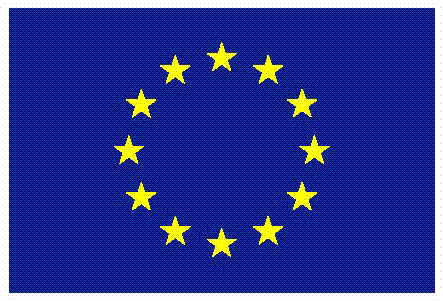 ΕΥΡΩΠΑΪΚΗ ΕΝΩΣΗΕυρωπαϊκό Ταμείο Θάλασσας και ΑλιείαςΕνδιάμεσος φορέας Διαχείρισης Ε.Π. Αλιείας και ΘάλασσαςΕνδιάμεσος φορέας Διαχείρισης Ε.Π. Αλιείας και ΘάλασσαςΑναπτυξιακή Εύβοιας Α.ΕΛ. Χαϊνά 93, Τ.Κ.:34100Πληροφορίες: Μαργαρίτης ΝικόλαοςΤηλ.: 22210-26626Fax: 22210-77747Ημερομηνία:…..Α.Π.:Κωδικός Πρόσκλησης: 63- CLLD .30Α/Α ΟΠΣΕΣΠΑ:……….ΕΠΙΧΕΙΡΗΣΙΑΚΟΠΡΟΓΡΑΜΜΑ: Αλιείας και Θάλασσας 2014-2020 ΚΩΔ. 19ΚΩΔΙΚΟΣ ΕΚΧΩΡΗΣΗΣ ΑΡΜΟΔΙΟΤΗΤΩΝ:CLLD.30CLLD.30ΠΡΟΤΕΡΑΙΟΤΗΤΑ: Αύξηση της απασχόλησης και της εδαφικής συνοχής.ΚΩΔ. 04ΘΕΜΑΤΙΚΟΣ ΣΤΟΧΟΣ: Προώθηση της διατηρήσιμης και ποιοτικής απασχόλησης και στήριξη της κινητικότητας του εργατικού δυναμικού. ΚΩΔ. 08ΜΕΤΡΟ ΕΤΘΑ: (8.3.3.) Άρθρο 63. Εφαρμογή στρατηγικών τοπικής ανάπτυξης (συμπ. οι δαπάνες λειτουργίας και ο συντονισμός)ΚΩΔ.4.2ΕΙΔΙΚΟΣ ΣΤΟΧΟΣ: Προώθηση της οικονομικής ανάπτυξης, της κοινωνικής ένταξης και της δημιουργίας θέσεων εργασίας και παροχή στήριξης της απασχολησιμότητας και της κινητικότητας του εργατικού δυναμικού στις παράκτιες και τις εσωτερικές κοινότητες που εξαρτώνται από την αλιεία και την υδατοκαλλιέργεια, συμπεριλαμβανομένης της διαφοροποίησης των δραστηριοτήτων στο πλαίσιο της αλιείας και σε άλλους τομείς της θαλάσσιας οικονομίας. ΚΩΔ. 01ΜΕΤΡΟ ΧΡΗΜΑΤΟΔΟΤΗΣΗΣ: Αύξηση της απασχόλησης και της εδαφικής συνοχήςΚΩΔ.4.1Ε.Π.:ΠΡΟΤΕΡΑΙΟΤΗΤΑ:ΤΑΜΕΙΟ:ΜΕΤΡΟ ΕΤΘΑ:1904ΕΤΘΑ8.3.3ΚΩΔ.ΟΝΟΜΑΣΙΑΜΟΝΑΔΑ ΜΕΤΡΗΣΗΣΤΙΜΗ ΣΤΟΧΟΣΑριθμός έργων ιδιωτικού χαρακτήρα CLLDΑριθμόςΕ.Π.:ΠΡΟΤΕΡΑΙΟΤΗΤΑ:ΤΑΜΕΙΟ:ΜΕΤΡΟ ΕΤΘΑ:1904ΕΤΘΑ8.3.3ΚΩΔ.ΟΝΟΜΑΣΙΑΜΟΝΑΔΑ ΜΕΤΡΗΣΗΣΤΙΜΗ ΣΤΟΧΟΣCR4.1Απασχόληση που δημιουργείταιΙσοδύναμα Πλήρους Απασχόλησης (ΙΠΑ)4CR4.2Απασχόληση πουδιατηρείταιΙσοδύναμα Πλήρους Απασχόλησης (ΙΠΑ)2CR4.3Επιχειρήσεις που δημιουργούνταιΑριθμός7ΚΩΔΙΚΟΣ ΠΡΟΣΚΛΗΣΗΣ63- CLLD.30ΕΝΩΣΙΑΚΗ ΠΡΟΤΕΡΑΙΟΤΗΤΑ4ΘΕΜΑΤΙΚΟΣ ΣΤΟΧΟΣ8ΕΙΔΙΚΟΣ ΣΤΟΧΟΣ01ΜΕΤΡΟ ΧΡΗΜΑΤΟΔΟΤΗΣΗΣ4.1ΜΕΤΡΟ ΕΤΘΑ/ΔΡΑΣΗ(8.3.3.) Άρθρο 63. Εφαρμογή στρατηγικών τοπικής ανάπτυξηςΕΝΔΕΙΚΤΙΚΗ ΚΑΤΑΝΟΜΗ ΣΥΓΧΡΗΜΑΤΟΔΟΤΟΥΜΕΝΗΣ ΔΗΜΟΣΙΑΣ ΔΑΠΑΝΗΣ*2.526.552,00 €Έναρξη υποβολής αιτήσεων στο ΠΣΚΕ:08/09/2021& ώρα 13:00Λήξη υποβολής αιτήσεων στο ΠΣΚΕ:01/11/2021& ώρα 15:00ΕΤΘΑΕυρωπαϊκό Ταμείο Θάλασσας και Αλιείας. Το διαρθρωτικό ταμείο το οποίο παρέχει την κοινοτική χρηματοδότηση στο Επιχειρησιακό Πρόγραμμα Αλιείας και Θάλασσας 2014 - 2020 ΟΤΔΟμάδα Τοπικής Δράσης. Φορέας υλοποίησης της παρούσας πρόσκλησης. Οι Ομάδες Τοπικής Δράσης, είναι τοπικά εταιρικά σχήματα δημόσιου – ιδιωτικού τομέα που σχεδιάζουν και υλοποιούν για σαφώς προσδιορισμένες περιοχές (εφεξής περιοχές παρέμβασης) τοπικά προγράμματα με ολοκληρωμένο και πολυτομεακό χαρακτήρα. ΕΦΔ (ή ΕΦ)Ενδιάμεσος Φορέας Διαχείρισης. Η ΟΤΔ μετά την εκχώρηση αρμοδιοτήτων της Ειδικής Υπηρεσίας Διαχείρισης του Επιχειρησιακού Προγράμματος Αλιείας και Θάλασσας. ΠΣΚΕ Πληροφοριακό Σύστημα Κρατικών Ενισχύσεων. Το πληροφοριακό σύστημα στο οποίο υποβάλλονται και καταχωρούνται οι αιτήσεις χρηματοδότησης.ΕΔΠΕπιτροπή Διαχείρισης Προγράμματος. Το όργανο λήψης αποφάσεων της ΟΤΔ για όλα τα θέματα που αφορούν στην υλοποίηση του Τοπικού Προγράμματος. ΟΠΣΟλοκληρωμένο Πληροφοριακό Σύστημα. Το πληροφοριακό σύστημα στο οποίο καταχωρούνται οι ενταγμένες πράξεις και μέσω του οποίου εκτελείται η παρακολούθηση και πληρωμή των έργων.ΕΥΔ ΕΠΑΛΘΕιδική Υπηρεσία Διαχείριση Επιχειρησιακού Προγράμματος Αλιείας και Θάλασσας,αρμόδια για τη διαχείριση και υλοποίηση του ΕΠΑΛΘ 2014-2020,ενώ παρέχει στήριξηστους Ενδιάμεσους Φορείς (ΕΦ) και παρακολουθεί την άσκηση των αρμοδιοτήτωντουςΚατηγορία ΕπιχείρησηςΑριθμός απασχολούμενων: Ετήσια μονάδα εργασίας (ΕΜΕ)ΕτήσιοςκύκλοςεργασιώνήΣύνολοετήσιουισολογισμούΜικρή< 50≤ 10 εκατ. €ή≤ 10 εκατ. €Πολύμικρή< 10≤ 2 εκατ. €ή≤ 2 εκατ. €Κατηγορία δικαιούχων/ΠράξεωνΚατηγορία δικαιούχων/ΠράξεωνΕπικράτειαΕπικράτειαΠαράκτια Αλιεία μικρής κλίμακαςΠαράκτια Αλιεία μικρής κλίμακαςΚατηγορία δικαιούχων/ΠράξεωνΔημ. ΔαπάνηΙδιωτ. Συμ/χήΔημ. ΔαπάνηΙδιωτ. Συμ/χήΙδιωτικές επενδύσεις για την αειφόρο ανάπτυξη των αλιευτικών περιοχών – Μη Κρατικές ενισχύσεις (αφορά επενδύσεις επί σκάφους , επενδύσεις στον τομέα της υδατοκαλλιέργειας και της μεταποίησης)έως 50%από 50%έως 80%από 20%Ανάπτυξη συμπληρωματικών δραστηριοτήτων των αλιέων που προσφέρουν υπηρεσίες αλιευτικού τουρισμού, παράλληλα με τις αλιευτικές δραστηριότητες τους  Άρθ. 30 Καν. 508/2014.50%50%50%50%Επενδύσεις για τη βελτίωση της υγείας, της υγιεινής, της ασφάλειας και των εργασιακών συνθηκών για τους αλιείς.(Άρθρο 32 , Καν. (ΕΕ) 508/2014)50%50%80%20%Εμπορία προϊόντων αλιείας - Διαφοροποίηση  εντός των εμπορικών αλιευτικών δραστηριοτήτων του εισοδήματος των αλιέων (Άρθρ. 68 Καν. 508/2014)50%50%--Επενδύσεις σε εξοπλισμό ή επί του σκάφους που στοχεύουν στη μείωση της εκπομπής ρύπων ή αερίων του θερμοκηπίου και στην αύξηση της ενεργειακής απόδοσης των αλιευτικών σκαφών (Άρθρο 41.1 , Καν (ΕΕ) 508/2014)50%50%80%20%Μεταποίηση προϊόντων αλιείας και υδατοκαλλιέργειας  με τελικό παραγόμενο προϊόν που ανήκει στον τομέα της αλιείας  (Άρθρο 69 , Καν (ΕΕ) 508/2014)50%50%--Ιδιωτικές επενδύσεις για την αειφόρο ανάπτυξη των αλιευτικών περιοχών – Κρατικές ενισχύσεις / Καν. 1407/2014 (deminimis)Επενδύσεις από μη αλιείς εκτός αλιευτικού τομέα για την ανάπτυξη της παράκτιας περιοχήςέως 50%από 50% - -Ίδρυση/εκσυγχρονισμόςΤουριστικά καταλύματα που εντάσσονται στις λειτουργικές μορφές και κατηγορίες όπως ορίζονται στην ΚΥΑ 2986/2-12-2016 (ΦΕΚ 3885/Β/2016), Άρθρο 63,Καν (ΕΕ)508/2014)έως 50%από50% - -Ίδρυση/εκσυγχρονισμόςΕπιχειρήσεις  εστίασης και αναψυχής, Άρθρο 63,Καν (ΕΕ)508/2014)έως 50%από50% - -Ίδρυση/εκσυγχρονισμόςΕπιχειρήσεις (π.χ. εργαστήρια) παρασκευής και εμπορίας επεξεργασμένων τροφίμων που καλύπτουν ανάγκες εστίασης και λιανικής, Άρθρο 63,Καν (ΕΕ)508/2014)έως 50%από50% - -Ίδρυση/εκσυγχρονισμόςΕπιχειρήσεις παροχής υπηρεσιών για την εξυπηρέτηση τακτικών αναγκών του τοπικού πληθυσμού, Άρθρο 63,Καν (ΕΕ)508/2014)έως 50%από50% - -Ίδρυση/εκσυγχρονισμόςΕπιχειρήσεις παροχής υπηρεσιών για την εξυπηρέτηση εναλλακτικών μορφών τουρισμού, γραφεία διοργάνωσης και διεξαγωγής θαλάσσιων ξεναγήσεων, πεζοποριών, Άρθρο 63,Καν (ΕΕ)508/2014)έως 50%από50% - -Ίδρυση /εκσυγχρονισμός συνεργείων κατασκευής/επισκευής αλιευτικών σκαφών, Άρθρο 63,Καν (ΕΕ)508/2014)έως 50%από50% - -ΔήμοςΤοπική / Δημοτική ΚοινότηταΔΙΡΦΥΩΝ-ΜΕΣΣΑΠΙΩΝΤοπικήΚοινότηταΓλυφάδαςΔΙΡΦΥΩΝ-ΜΕΣΣΑΠΙΩΝΤοπικήΚοινότηταΑγίαςΣοφίαςΔΙΡΦΥΩΝ-ΜΕΣΣΑΠΙΩΝΤοπικήΚοινότηταΚαμαρίτσηςΔΙΡΦΥΩΝ-ΜΕΣΣΑΠΙΩΝΤοπικήΚοινότηταΚαστέλλαςΔΙΡΦΥΩΝ-ΜΕΣΣΑΠΙΩΝΤοπικήΚοινότηταΝεροτριβιάςΔΙΡΦΥΩΝ-ΜΕΣΣΑΠΙΩΝΤοπικήΚοινότηταΠαγώνταΔΙΡΦΥΩΝ-ΜΕΣΣΑΠΙΩΝΤοπικήΚοινότηταΠολιτικώνΕΡΕΤΡΙΑΣΔημοτικήΚοινότηταΑμαρύνθουΕΡΕΤΡΙΑΣΤοπικήΚοινότηταΆνωΒάθειαςΕΡΕΤΡΙΑΣΤοπικήΚοινότηταΚαλλιθέαςΕΡΕΤΡΙΑΣΔημοτικήΚοινότηταΕρέτριαςΙΣΤΙΑΙΑΣ-ΑΙΔΗΨΟΥΔημοτικήΚοινότηταΛουτρώνΑιδηψούΙΣΤΙΑΙΑΣ-ΑΙΔΗΨΟΥΤοπικήΚοινότηταΑγίουΙΣΤΙΑΙΑΣ-ΑΙΔΗΨΟΥΤοπικήΚοινότηταΓιάλτρωνΙΣΤΙΑΙΑΣ-ΑΙΔΗΨΟΥΤοπικήΚοινότηταΑγδινώνΙΣΤΙΑΙΑΣ-ΑΙΔΗΨΟΥΤοπικήΚοινότηταΑγριοβοτάνουΙΣΤΙΑΙΑΣ-ΑΙΔΗΨΟΥΤοπικήΚοινότηταΑρτεμισίουΙΣΤΙΑΙΑΣ-ΑΙΔΗΨΟΥΤοπικήΚοινότηταΑσμηνίουΙΣΤΙΑΙΑΣ-ΑΙΔΗΨΟΥΤοπικήΚοινότηταΒασιλικώνΙΣΤΙΑΙΑΣ-ΑΙΔΗΨΟΥΤοπικήΚοινότηταΓερακιούςΙΣΤΙΑΙΑΣ-ΑΙΔΗΨΟΥΤοπικήΚοινότηταΓουβώνΙΣΤΙΑΙΑΣ-ΑΙΔΗΨΟΥΤοπικήΚοινότηταΕλληνικώνΙΣΤΙΑΙΑΣ-ΑΙΔΗΨΟΥΔημοτικήΚοινότηταΙστιαίαςΙΣΤΙΑΙΑΣ-ΑΙΔΗΨΟΥΤοπικήΚοινότηταΑβγαριάςΙΣΤΙΑΙΑΣ-ΑΙΔΗΨΟΥΤοπικήΚοινότηταΓαλατσάδωνΙΣΤΙΑΙΑΣ-ΑΙΔΗΨΟΥΤοπικήΚοινότηταΓαλατσώναςΙΣΤΙΑΙΑΣ-ΑΙΔΗΨΟΥΤοπικήΚοινότηταΚαμαρίωνΙΣΤΙΑΙΑΣ-ΑΙΔΗΨΟΥΤοπικήΚοινότηταΜηλεώνΙΣΤΙΑΙΑΣ-ΑΙΔΗΨΟΥΤοπικήΚοινότηταΜονοκαρυάςΙΣΤΙΑΙΑΣ-ΑΙΔΗΨΟΥΤοπικήΚοινότηταΛιχάδοςΙΣΤΙΑΙΑΣ-ΑΙΔΗΨΟΥΤοπικήΚοινότηταΚαστανιωτίσσηςΙΣΤΙΑΙΑΣ-ΑΙΔΗΨΟΥΤοπικήΚοινότηταΝέουΠύργουΙΣΤΙΑΙΑΣ-ΑΙΔΗΨΟΥΤοπικήΚοινότηταΤαξιάρχουΙΣΤΙΑΙΑΣ-ΑΙΔΗΨΟΥΤοπικήΚοινότηταΩρεώνΜΑΝΤΟΥΔΙΟΥ-ΛΙΜΝΗΣ-ΑΓ.ΑΝΝΑΣΔημοτικήΚοινότηταΛίμνηςΜΑΝΤΟΥΔΙΟΥ-ΛΙΜΝΗΣ-ΑΓ.ΑΝΝΑΣΤοπικήΚοινότηταΚεχριώνΜΑΝΤΟΥΔΙΟΥ-ΛΙΜΝΗΣ-ΑΓ.ΑΝΝΑΣΤοπικήΚοινότηταΡοβιώνΜΑΝΤΟΥΔΙΟΥ-ΛΙΜΝΗΣ-ΑΓ.ΑΝΝΑΣΤοπικήΚοινότηταΣκεπαστήςΜΑΝΤΟΥΔΙΟΥ-ΛΙΜΝΗΣ-ΑΓ.ΑΝΝΑΣΤοπικήΚοινότηταΒλαχιάςΜΑΝΤΟΥΔΙΟΥ-ΛΙΜΝΗΣ-ΑΓ.ΑΝΝΑΣΤοπικήΚοινότηταΔαφνούσσηςΜΑΝΤΟΥΔΙΟΥ-ΛΙΜΝΗΣ-ΑΓ.ΑΝΝΑΣΤοπικήΚοινότηταΚηρίνθουΜΑΝΤΟΥΔΙΟΥ-ΛΙΜΝΗΣ-ΑΓ.ΑΝΝΑΣΤοπικήΚοινότηταΜαντουδίουΜΑΝΤΟΥΔΙΟΥ-ΛΙΜΝΗΣ-ΑΓ.ΑΝΝΑΣΤοπικήΚοινότηταΜετοχίουΚηρέωςΜΑΝΤΟΥΔΙΟΥ-ΛΙΜΝΗΣ-ΑΓ.ΑΝΝΑΣΤοπικήΚοινότηταΠηλίουΜΑΝΤΟΥΔΙΟΥ-ΛΙΜΝΗΣ-ΑΓ.ΑΝΝΑΣΤοπικήΚοινότηταΠροκοπίουΜΑΝΤΟΥΔΙΟΥ-ΛΙΜΝΗΣ-ΑΓ.ΑΝΝΑΣΤοπικήΚοινότηταΣπαθαρίουΜΑΝΤΟΥΔΙΟΥ-ΛΙΜΝΗΣ-ΑΓ.ΑΝΝΑΣΤοπικήΚοινότηταΣτροφυλιάςΜΑΝΤΟΥΔΙΟΥ-ΛΙΜΝΗΣ-ΑΓ.ΑΝΝΑΣΤοπικήΚοινότηταΦαράκλαςΜΑΝΤΟΥΔΙΟΥ-ΛΙΜΝΗΣ-ΑΓ.ΑΝΝΑΣΤοπικήΚοινότηταΑγίαςΆννηςΜΑΝΤΟΥΔΙΟΥ-ΛΙΜΝΗΣ-ΑΓ.ΑΝΝΑΣΤοπικήΚοινότηταΑμελάντωνΜΑΝΤΟΥΔΙΟΥ-ΛΙΜΝΗΣ-ΑΓ.ΑΝΝΑΣΤοπικήΚοινότηταΑχλαδίουΜΑΝΤΟΥΔΙΟΥ-ΛΙΜΝΗΣ-ΑΓ.ΑΝΝΑΣΤοπικήΚοινότηταΚεραμείαςΜΑΝΤΟΥΔΙΟΥ-ΛΙΜΝΗΣ-ΑΓ.ΑΝΝΑΣΤοπικήΚοινότηταΚοτσικιάςΜΑΝΤΟΥΔΙΟΥ-ΛΙΜΝΗΣ-ΑΓ.ΑΝΝΑΣΤοπικήΚοινότηταΠαππάδωνΧΑΛΚΙΔΕΩΝΔημοτικήΚοινότηταΔροσιάςΧΑΛΚΙΔΕΩΝΤοπικήΚοινότηταΛουκισίωνΧΑΛΚΙΔΕΩΝΔημοτικήΚοινότηταΒαθέοςΧΑΛΚΙΔΕΩΝΔημοτικήΚοινότηταΠαραλίαςΑυλίδοςΧΑΛΚΙΔΕΩΝΤοπικήΚοινότηταΚαλοχωρίου-ΠαντειχίουΧΑΛΚΙΔΕΩΝΤοπικήΚοινότηταΦάρουΧΑΛΚΙΔΕΩΝΔημοτικήΚοινότηταΑγίουΝικολάουΧΑΛΚΙΔΕΩΝΔημοτικήΚοινότηταΒασιλικούΧΑΛΚΙΔΕΩΝΤοπικήΚοινότηταΑφρατίουΧΑΛΚΙΔΕΩΝΤοπικήΚοινότηταΜύτικαΧΑΛΚΙΔΕΩΝΤοπικήΚοινότηταΝέαςΛαμψάκουΧΑΛΚΙΔΕΩΝΤοπικήΚοινότηταΦύλλωνΧΑΛΚΙΔΕΩΝΔημοτικήΚοινότηταΝέαςΑρτάκηςΠΡΟΣ(1):ΕΝΔΙΑΜΕΣΟ ΦΟΡΕΑ ΔΙΑΧΕΙΡΙΣΗΣ ΑΝΑΠΤΥΞΙΑΚΗ ΕΥΒΟΙΑΣ Α.ΕΕΝΔΙΑΜΕΣΟ ΦΟΡΕΑ ΔΙΑΧΕΙΡΙΣΗΣ ΑΝΑΠΤΥΞΙΑΚΗ ΕΥΒΟΙΑΣ Α.ΕΕΝΔΙΑΜΕΣΟ ΦΟΡΕΑ ΔΙΑΧΕΙΡΙΣΗΣ ΑΝΑΠΤΥΞΙΑΚΗ ΕΥΒΟΙΑΣ Α.ΕΕΝΔΙΑΜΕΣΟ ΦΟΡΕΑ ΔΙΑΧΕΙΡΙΣΗΣ ΑΝΑΠΤΥΞΙΑΚΗ ΕΥΒΟΙΑΣ Α.ΕΕΝΔΙΑΜΕΣΟ ΦΟΡΕΑ ΔΙΑΧΕΙΡΙΣΗΣ ΑΝΑΠΤΥΞΙΑΚΗ ΕΥΒΟΙΑΣ Α.ΕΕΝΔΙΑΜΕΣΟ ΦΟΡΕΑ ΔΙΑΧΕΙΡΙΣΗΣ ΑΝΑΠΤΥΞΙΑΚΗ ΕΥΒΟΙΑΣ Α.ΕΕΝΔΙΑΜΕΣΟ ΦΟΡΕΑ ΔΙΑΧΕΙΡΙΣΗΣ ΑΝΑΠΤΥΞΙΑΚΗ ΕΥΒΟΙΑΣ Α.ΕΕΝΔΙΑΜΕΣΟ ΦΟΡΕΑ ΔΙΑΧΕΙΡΙΣΗΣ ΑΝΑΠΤΥΞΙΑΚΗ ΕΥΒΟΙΑΣ Α.ΕΕΝΔΙΑΜΕΣΟ ΦΟΡΕΑ ΔΙΑΧΕΙΡΙΣΗΣ ΑΝΑΠΤΥΞΙΑΚΗ ΕΥΒΟΙΑΣ Α.ΕΕΝΔΙΑΜΕΣΟ ΦΟΡΕΑ ΔΙΑΧΕΙΡΙΣΗΣ ΑΝΑΠΤΥΞΙΑΚΗ ΕΥΒΟΙΑΣ Α.ΕΕΝΔΙΑΜΕΣΟ ΦΟΡΕΑ ΔΙΑΧΕΙΡΙΣΗΣ ΑΝΑΠΤΥΞΙΑΚΗ ΕΥΒΟΙΑΣ Α.ΕΕΝΔΙΑΜΕΣΟ ΦΟΡΕΑ ΔΙΑΧΕΙΡΙΣΗΣ ΑΝΑΠΤΥΞΙΑΚΗ ΕΥΒΟΙΑΣ Α.ΕΕΝΔΙΑΜΕΣΟ ΦΟΡΕΑ ΔΙΑΧΕΙΡΙΣΗΣ ΑΝΑΠΤΥΞΙΑΚΗ ΕΥΒΟΙΑΣ Α.ΕΟ – Η Όνομα:Επώνυμο:Επώνυμο:Επώνυμο:Όνομα και Επώνυμο Πατέρα: Όνομα και Επώνυμο Πατέρα: Όνομα και Επώνυμο Πατέρα: Όνομα και Επώνυμο Πατέρα: Όνομα και ΕπώνυμοΜητέρας:Όνομα και ΕπώνυμοΜητέρας:Όνομα και ΕπώνυμοΜητέρας:Όνομα και ΕπώνυμοΜητέρας:Ημερομηνία γέννησης(2): Ημερομηνία γέννησης(2): Ημερομηνία γέννησης(2): Ημερομηνία γέννησης(2): Τόπος Γέννησης:Τόπος Γέννησης:Τόπος Γέννησης:Τόπος Γέννησης:ΑριθμόςΔελτίου Ταυτότητας:ΑριθμόςΔελτίου Ταυτότητας:ΑριθμόςΔελτίου Ταυτότητας:ΑριθμόςΔελτίου Ταυτότητας:Τηλ:Τόπος Κατοικίας:Τόπος Κατοικίας:Οδός:Οδός:Αριθ:ΤΚ:Αρ. Τηλεομοιοτύπου (Fax):Αρ. Τηλεομοιοτύπου (Fax):Αρ. Τηλεομοιοτύπου (Fax):Δ/νση Ηλεκτρ. Ταχυδρομείου(Εmail):Δ/νση Ηλεκτρ. Ταχυδρομείου(Εmail):Δ/νση Ηλεκτρ. Ταχυδρομείου(Εmail):Με ατομική μου ευθύνη και γνωρίζοντας τις κυρώσεις (3, που προβλέπονται από τις διατάξεις της παρ. 6 του άρθρου 22 του Ν. 1599/1986, δηλώνω ότι :Δεν έχω διαπράξει σοβαρό επαγγελματικό παράπτωμα ή παράπτωμα που θίγει τους κανόνες της Κοινής Αλιευτικής Πολιτικής της ΕΕ και δεν έχω καταδικαστεί για αδίκημα σχετικό με την επαγγελματική μου διαγωγή, σύμφωνα με το άρθρο 10 του Καν. (ΕΕ) 508/2014 του ΕΤΘΑ και τον κατ’ εξουσιοδότηση Καν. (ΕΕ)288/2015.Συγκεκριμένα:Δεν έχω διαπράξει σοβαρή παράβαση βάσει του άρθρου 42 του Κανονισμού (ΕΚ) αριθμ. 1005/2008 τουΣυμβουλίου ή τουάρθρου 90, παράγραφος 1 του Κανονισμού (ΕΚ) 1224/2009.Δεν έχω συμμετάσχει στην εκμετάλλευση, τη διαχείριση ή την ιδιοκτησία αλιευτικών σκαφών που περιλαμβάνονται στον κατάλογο σκαφών ΠΛΑ αλιείας της Ένωσης, όπως ορίζεται στο άρθρο 40 παράγραφος 3 του κανονισμού (ΕΚ) αριθμ. 1005/2008 ή σκαφών που φέρουν τη σημαία χωρών οι οποίες έχουν χαρακτηρισθεί ως μη συνεργαζόμενες τρίτες χώρες κατά το άρθρο 33 του ίδιου Κανονισμού.Δεν έχω διαπράξει σοβαρές παραβάσεις των κανόνων της ΚΑλΠ οι οποίες έχουν λάβει το χαρακτηρισμό αυτό σε άλλες νομοθετικές πράξεις του Ευρωπαϊκού Κοινοβουλίου και του Συμβουλίου.Δεν έχω διαπράξει οποιοδήποτε από τα αδικήματα που ορίζονται στα άρθρα 3 & 4 της οδηγίας 2008/99/ΕΚ του Ευρωπαϊκού Κοινοβουλίου και του Συμβουλίου.Δεν έχω διαπράξει απάτη στο πλαίσιο του Ευρωπαϊκού Ταμείου Αλιείας ή του Ευρωπαϊκού Ταμείου Θάλασσας και Αλιείας.To ίδιο αντικείμενο της επένδυσης δεν έχει προταθεί ή οριστικά υπαχθεί για ενίσχυση – επιχορήγηση σε αναπτυξιακό νόμο ή άλλο Επιχειρησιακό Πρόγραμμα.Η λειτουργία της επένδυσης θα συνάδει με τις υποχρεώσεις που απορρέουν από την εφαρμογή των Κοινοτικών και Εθνικών διατάξεων, (ΚΑλΠ, ΚΟΑ, ΠΛΑ ΑΛΙΕΙΑ, Σύστημα Ελέγχου Αλιευτικών Προϊόντων, κ.λπ.), που αφορούν στη διακίνηση, εμπορία, ιχνηλασιμότητα των προϊόντων, την πρόληψη, αποτροπή και εξάλειψη της ΠΛΑ ΑΛΙΕΙΑΣ και τη μέριμνα για την ενημέρωση του καταναλωτή.Η Ίδια Συμμετοχή θα καλυφθεί ως εξής: (συμπληρώνεται η περιγραφή του τρόπου και της διαδικασίας κάλυψης της Ιδίας Συμμετοχής)…………………………………………………………………………………………………………………………………………………………………………………………………………………………………………………………………………………………………………………………………..…………………..…….Μόνο σε περίπτωση επέκτασης, εκσυγχρονισμού ή μετεγκατάστασης υφιστάμενης επιχείρησης. (Εκ των κατωτέρω τριών (3) προτάσεων διαγράφονται αυτές που δεν είναι αληθείς)Η αρχική επιχείρηση, δεν επιδοτήθηκε στο πλαίσιο οποιουδήποτε Εθνικού ή Κοινοτικού Προγράμματος.ήΗ αρχική επιχείρηση, επιδοτήθηκε από Εθνικούς ή/και Κοινοτικούς πόρους στο πλαίσιο του Προγράμματος ................................................, με ημερομηνία ολοκλήρωσης του επενδυτικού σχεδίου …………………….., αλλά η παρούσα πρόταση δεν περιλαμβάνει αντικατάσταση υπάρχουσας υποδομής.ήΗ αρχική επιχείρηση, επιδοτήθηκε από Εθνικούς ή/και Κοινοτικούς πόρους στο πλαίσιο του Προγράμματος ………………………………………….…, με ημερομηνία ολοκλήρωσης του επενδυτικού σχεδίου  …………………….., η παρούσα πρόταση περιλαμβάνει αντικατάσταση υπάρχουσας υποδομής, αλλά έχει παρέλθει 5ετία από την προμήθεια και εγκατάσταση του επιδοτημένου εξοπλισμού. [Για τον υπολογισμό της 5ετίας λαμβάνεται υπόψη η ημερομηνία υπογραφής της βεβαίωσης προόδου και κόστους από το αρμόδιο όργανο (ΟΕΕ, κλπ.), της δόσης πληρωμής στην οποία αντιστοιχεί ο συγκεκριμένος εξοπλισμός ή η εκτελεσθείσα εργασία.] Με ατομική μου ευθύνη και γνωρίζοντας τις κυρώσεις (3, που προβλέπονται από τις διατάξεις της παρ. 6 του άρθρου 22 του Ν. 1599/1986, δηλώνω ότι :Δεν έχω διαπράξει σοβαρό επαγγελματικό παράπτωμα ή παράπτωμα που θίγει τους κανόνες της Κοινής Αλιευτικής Πολιτικής της ΕΕ και δεν έχω καταδικαστεί για αδίκημα σχετικό με την επαγγελματική μου διαγωγή, σύμφωνα με το άρθρο 10 του Καν. (ΕΕ) 508/2014 του ΕΤΘΑ και τον κατ’ εξουσιοδότηση Καν. (ΕΕ)288/2015.Συγκεκριμένα:Δεν έχω διαπράξει σοβαρή παράβαση βάσει του άρθρου 42 του Κανονισμού (ΕΚ) αριθμ. 1005/2008 τουΣυμβουλίου ή τουάρθρου 90, παράγραφος 1 του Κανονισμού (ΕΚ) 1224/2009.Δεν έχω συμμετάσχει στην εκμετάλλευση, τη διαχείριση ή την ιδιοκτησία αλιευτικών σκαφών που περιλαμβάνονται στον κατάλογο σκαφών ΠΛΑ αλιείας της Ένωσης, όπως ορίζεται στο άρθρο 40 παράγραφος 3 του κανονισμού (ΕΚ) αριθμ. 1005/2008 ή σκαφών που φέρουν τη σημαία χωρών οι οποίες έχουν χαρακτηρισθεί ως μη συνεργαζόμενες τρίτες χώρες κατά το άρθρο 33 του ίδιου Κανονισμού.Δεν έχω διαπράξει σοβαρές παραβάσεις των κανόνων της ΚΑλΠ οι οποίες έχουν λάβει το χαρακτηρισμό αυτό σε άλλες νομοθετικές πράξεις του Ευρωπαϊκού Κοινοβουλίου και του Συμβουλίου.Δεν έχω διαπράξει οποιοδήποτε από τα αδικήματα που ορίζονται στα άρθρα 3 & 4 της οδηγίας 2008/99/ΕΚ του Ευρωπαϊκού Κοινοβουλίου και του Συμβουλίου.Δεν έχω διαπράξει απάτη στο πλαίσιο του Ευρωπαϊκού Ταμείου Αλιείας ή του Ευρωπαϊκού Ταμείου Θάλασσας και Αλιείας.To ίδιο αντικείμενο της επένδυσης δεν έχει προταθεί ή οριστικά υπαχθεί για ενίσχυση – επιχορήγηση σε αναπτυξιακό νόμο ή άλλο Επιχειρησιακό Πρόγραμμα.Η λειτουργία της επένδυσης θα συνάδει με τις υποχρεώσεις που απορρέουν από την εφαρμογή των Κοινοτικών και Εθνικών διατάξεων, (ΚΑλΠ, ΚΟΑ, ΠΛΑ ΑΛΙΕΙΑ, Σύστημα Ελέγχου Αλιευτικών Προϊόντων, κ.λπ.), που αφορούν στη διακίνηση, εμπορία, ιχνηλασιμότητα των προϊόντων, την πρόληψη, αποτροπή και εξάλειψη της ΠΛΑ ΑΛΙΕΙΑΣ και τη μέριμνα για την ενημέρωση του καταναλωτή.Η Ίδια Συμμετοχή θα καλυφθεί ως εξής: (συμπληρώνεται η περιγραφή του τρόπου και της διαδικασίας κάλυψης της Ιδίας Συμμετοχής)…………………………………………………………………………………………………………………………………………………………………………………………………………………………………………………………………………………………………………………………………..…………………..…….Μόνο σε περίπτωση επέκτασης, εκσυγχρονισμού ή μετεγκατάστασης υφιστάμενης επιχείρησης. (Εκ των κατωτέρω τριών (3) προτάσεων διαγράφονται αυτές που δεν είναι αληθείς)Η αρχική επιχείρηση, δεν επιδοτήθηκε στο πλαίσιο οποιουδήποτε Εθνικού ή Κοινοτικού Προγράμματος.ήΗ αρχική επιχείρηση, επιδοτήθηκε από Εθνικούς ή/και Κοινοτικούς πόρους στο πλαίσιο του Προγράμματος ................................................, με ημερομηνία ολοκλήρωσης του επενδυτικού σχεδίου …………………….., αλλά η παρούσα πρόταση δεν περιλαμβάνει αντικατάσταση υπάρχουσας υποδομής.ήΗ αρχική επιχείρηση, επιδοτήθηκε από Εθνικούς ή/και Κοινοτικούς πόρους στο πλαίσιο του Προγράμματος ………………………………………….…, με ημερομηνία ολοκλήρωσης του επενδυτικού σχεδίου  …………………….., η παρούσα πρόταση περιλαμβάνει αντικατάσταση υπάρχουσας υποδομής, αλλά έχει παρέλθει 5ετία από την προμήθεια και εγκατάσταση του επιδοτημένου εξοπλισμού. [Για τον υπολογισμό της 5ετίας λαμβάνεται υπόψη η ημερομηνία υπογραφής της βεβαίωσης προόδου και κόστους από το αρμόδιο όργανο (ΟΕΕ, κλπ.), της δόσης πληρωμής στην οποία αντιστοιχεί ο συγκεκριμένος εξοπλισμός ή η εκτελεσθείσα εργασία.] Με ατομική μου ευθύνη και γνωρίζοντας τις κυρώσεις (3, που προβλέπονται από τις διατάξεις της παρ. 6 του άρθρου 22 του Ν. 1599/1986, δηλώνω ότι :Δεν έχω διαπράξει σοβαρό επαγγελματικό παράπτωμα ή παράπτωμα που θίγει τους κανόνες της Κοινής Αλιευτικής Πολιτικής της ΕΕ και δεν έχω καταδικαστεί για αδίκημα σχετικό με την επαγγελματική μου διαγωγή, σύμφωνα με το άρθρο 10 του Καν. (ΕΕ) 508/2014 του ΕΤΘΑ και τον κατ’ εξουσιοδότηση Καν. (ΕΕ)288/2015.Συγκεκριμένα:Δεν έχω διαπράξει σοβαρή παράβαση βάσει του άρθρου 42 του Κανονισμού (ΕΚ) αριθμ. 1005/2008 τουΣυμβουλίου ή τουάρθρου 90, παράγραφος 1 του Κανονισμού (ΕΚ) 1224/2009.Δεν έχω συμμετάσχει στην εκμετάλλευση, τη διαχείριση ή την ιδιοκτησία αλιευτικών σκαφών που περιλαμβάνονται στον κατάλογο σκαφών ΠΛΑ αλιείας της Ένωσης, όπως ορίζεται στο άρθρο 40 παράγραφος 3 του κανονισμού (ΕΚ) αριθμ. 1005/2008 ή σκαφών που φέρουν τη σημαία χωρών οι οποίες έχουν χαρακτηρισθεί ως μη συνεργαζόμενες τρίτες χώρες κατά το άρθρο 33 του ίδιου Κανονισμού.Δεν έχω διαπράξει σοβαρές παραβάσεις των κανόνων της ΚΑλΠ οι οποίες έχουν λάβει το χαρακτηρισμό αυτό σε άλλες νομοθετικές πράξεις του Ευρωπαϊκού Κοινοβουλίου και του Συμβουλίου.Δεν έχω διαπράξει οποιοδήποτε από τα αδικήματα που ορίζονται στα άρθρα 3 & 4 της οδηγίας 2008/99/ΕΚ του Ευρωπαϊκού Κοινοβουλίου και του Συμβουλίου.Δεν έχω διαπράξει απάτη στο πλαίσιο του Ευρωπαϊκού Ταμείου Αλιείας ή του Ευρωπαϊκού Ταμείου Θάλασσας και Αλιείας.To ίδιο αντικείμενο της επένδυσης δεν έχει προταθεί ή οριστικά υπαχθεί για ενίσχυση – επιχορήγηση σε αναπτυξιακό νόμο ή άλλο Επιχειρησιακό Πρόγραμμα.Η λειτουργία της επένδυσης θα συνάδει με τις υποχρεώσεις που απορρέουν από την εφαρμογή των Κοινοτικών και Εθνικών διατάξεων, (ΚΑλΠ, ΚΟΑ, ΠΛΑ ΑΛΙΕΙΑ, Σύστημα Ελέγχου Αλιευτικών Προϊόντων, κ.λπ.), που αφορούν στη διακίνηση, εμπορία, ιχνηλασιμότητα των προϊόντων, την πρόληψη, αποτροπή και εξάλειψη της ΠΛΑ ΑΛΙΕΙΑΣ και τη μέριμνα για την ενημέρωση του καταναλωτή.Η Ίδια Συμμετοχή θα καλυφθεί ως εξής: (συμπληρώνεται η περιγραφή του τρόπου και της διαδικασίας κάλυψης της Ιδίας Συμμετοχής)…………………………………………………………………………………………………………………………………………………………………………………………………………………………………………………………………………………………………………………………………..…………………..…….Μόνο σε περίπτωση επέκτασης, εκσυγχρονισμού ή μετεγκατάστασης υφιστάμενης επιχείρησης. (Εκ των κατωτέρω τριών (3) προτάσεων διαγράφονται αυτές που δεν είναι αληθείς)Η αρχική επιχείρηση, δεν επιδοτήθηκε στο πλαίσιο οποιουδήποτε Εθνικού ή Κοινοτικού Προγράμματος.ήΗ αρχική επιχείρηση, επιδοτήθηκε από Εθνικούς ή/και Κοινοτικούς πόρους στο πλαίσιο του Προγράμματος ................................................, με ημερομηνία ολοκλήρωσης του επενδυτικού σχεδίου …………………….., αλλά η παρούσα πρόταση δεν περιλαμβάνει αντικατάσταση υπάρχουσας υποδομής.ήΗ αρχική επιχείρηση, επιδοτήθηκε από Εθνικούς ή/και Κοινοτικούς πόρους στο πλαίσιο του Προγράμματος ………………………………………….…, με ημερομηνία ολοκλήρωσης του επενδυτικού σχεδίου  …………………….., η παρούσα πρόταση περιλαμβάνει αντικατάσταση υπάρχουσας υποδομής, αλλά έχει παρέλθει 5ετία από την προμήθεια και εγκατάσταση του επιδοτημένου εξοπλισμού. [Για τον υπολογισμό της 5ετίας λαμβάνεται υπόψη η ημερομηνία υπογραφής της βεβαίωσης προόδου και κόστους από το αρμόδιο όργανο (ΟΕΕ, κλπ.), της δόσης πληρωμής στην οποία αντιστοιχεί ο συγκεκριμένος εξοπλισμός ή η εκτελεσθείσα εργασία.] Με ατομική μου ευθύνη και γνωρίζοντας τις κυρώσεις (3, που προβλέπονται από τις διατάξεις της παρ. 6 του άρθρου 22 του Ν. 1599/1986, δηλώνω ότι :Δεν έχω διαπράξει σοβαρό επαγγελματικό παράπτωμα ή παράπτωμα που θίγει τους κανόνες της Κοινής Αλιευτικής Πολιτικής της ΕΕ και δεν έχω καταδικαστεί για αδίκημα σχετικό με την επαγγελματική μου διαγωγή, σύμφωνα με το άρθρο 10 του Καν. (ΕΕ) 508/2014 του ΕΤΘΑ και τον κατ’ εξουσιοδότηση Καν. (ΕΕ)288/2015.Συγκεκριμένα:Δεν έχω διαπράξει σοβαρή παράβαση βάσει του άρθρου 42 του Κανονισμού (ΕΚ) αριθμ. 1005/2008 τουΣυμβουλίου ή τουάρθρου 90, παράγραφος 1 του Κανονισμού (ΕΚ) 1224/2009.Δεν έχω συμμετάσχει στην εκμετάλλευση, τη διαχείριση ή την ιδιοκτησία αλιευτικών σκαφών που περιλαμβάνονται στον κατάλογο σκαφών ΠΛΑ αλιείας της Ένωσης, όπως ορίζεται στο άρθρο 40 παράγραφος 3 του κανονισμού (ΕΚ) αριθμ. 1005/2008 ή σκαφών που φέρουν τη σημαία χωρών οι οποίες έχουν χαρακτηρισθεί ως μη συνεργαζόμενες τρίτες χώρες κατά το άρθρο 33 του ίδιου Κανονισμού.Δεν έχω διαπράξει σοβαρές παραβάσεις των κανόνων της ΚΑλΠ οι οποίες έχουν λάβει το χαρακτηρισμό αυτό σε άλλες νομοθετικές πράξεις του Ευρωπαϊκού Κοινοβουλίου και του Συμβουλίου.Δεν έχω διαπράξει οποιοδήποτε από τα αδικήματα που ορίζονται στα άρθρα 3 & 4 της οδηγίας 2008/99/ΕΚ του Ευρωπαϊκού Κοινοβουλίου και του Συμβουλίου.Δεν έχω διαπράξει απάτη στο πλαίσιο του Ευρωπαϊκού Ταμείου Αλιείας ή του Ευρωπαϊκού Ταμείου Θάλασσας και Αλιείας.To ίδιο αντικείμενο της επένδυσης δεν έχει προταθεί ή οριστικά υπαχθεί για ενίσχυση – επιχορήγηση σε αναπτυξιακό νόμο ή άλλο Επιχειρησιακό Πρόγραμμα.Η λειτουργία της επένδυσης θα συνάδει με τις υποχρεώσεις που απορρέουν από την εφαρμογή των Κοινοτικών και Εθνικών διατάξεων, (ΚΑλΠ, ΚΟΑ, ΠΛΑ ΑΛΙΕΙΑ, Σύστημα Ελέγχου Αλιευτικών Προϊόντων, κ.λπ.), που αφορούν στη διακίνηση, εμπορία, ιχνηλασιμότητα των προϊόντων, την πρόληψη, αποτροπή και εξάλειψη της ΠΛΑ ΑΛΙΕΙΑΣ και τη μέριμνα για την ενημέρωση του καταναλωτή.Η Ίδια Συμμετοχή θα καλυφθεί ως εξής: (συμπληρώνεται η περιγραφή του τρόπου και της διαδικασίας κάλυψης της Ιδίας Συμμετοχής)…………………………………………………………………………………………………………………………………………………………………………………………………………………………………………………………………………………………………………………………………..…………………..…….Μόνο σε περίπτωση επέκτασης, εκσυγχρονισμού ή μετεγκατάστασης υφιστάμενης επιχείρησης. (Εκ των κατωτέρω τριών (3) προτάσεων διαγράφονται αυτές που δεν είναι αληθείς)Η αρχική επιχείρηση, δεν επιδοτήθηκε στο πλαίσιο οποιουδήποτε Εθνικού ή Κοινοτικού Προγράμματος.ήΗ αρχική επιχείρηση, επιδοτήθηκε από Εθνικούς ή/και Κοινοτικούς πόρους στο πλαίσιο του Προγράμματος ................................................, με ημερομηνία ολοκλήρωσης του επενδυτικού σχεδίου …………………….., αλλά η παρούσα πρόταση δεν περιλαμβάνει αντικατάσταση υπάρχουσας υποδομής.ήΗ αρχική επιχείρηση, επιδοτήθηκε από Εθνικούς ή/και Κοινοτικούς πόρους στο πλαίσιο του Προγράμματος ………………………………………….…, με ημερομηνία ολοκλήρωσης του επενδυτικού σχεδίου  …………………….., η παρούσα πρόταση περιλαμβάνει αντικατάσταση υπάρχουσας υποδομής, αλλά έχει παρέλθει 5ετία από την προμήθεια και εγκατάσταση του επιδοτημένου εξοπλισμού. [Για τον υπολογισμό της 5ετίας λαμβάνεται υπόψη η ημερομηνία υπογραφής της βεβαίωσης προόδου και κόστους από το αρμόδιο όργανο (ΟΕΕ, κλπ.), της δόσης πληρωμής στην οποία αντιστοιχεί ο συγκεκριμένος εξοπλισμός ή η εκτελεσθείσα εργασία.] Με ατομική μου ευθύνη και γνωρίζοντας τις κυρώσεις (3, που προβλέπονται από τις διατάξεις της παρ. 6 του άρθρου 22 του Ν. 1599/1986, δηλώνω ότι :Δεν έχω διαπράξει σοβαρό επαγγελματικό παράπτωμα ή παράπτωμα που θίγει τους κανόνες της Κοινής Αλιευτικής Πολιτικής της ΕΕ και δεν έχω καταδικαστεί για αδίκημα σχετικό με την επαγγελματική μου διαγωγή, σύμφωνα με το άρθρο 10 του Καν. (ΕΕ) 508/2014 του ΕΤΘΑ και τον κατ’ εξουσιοδότηση Καν. (ΕΕ)288/2015.Συγκεκριμένα:Δεν έχω διαπράξει σοβαρή παράβαση βάσει του άρθρου 42 του Κανονισμού (ΕΚ) αριθμ. 1005/2008 τουΣυμβουλίου ή τουάρθρου 90, παράγραφος 1 του Κανονισμού (ΕΚ) 1224/2009.Δεν έχω συμμετάσχει στην εκμετάλλευση, τη διαχείριση ή την ιδιοκτησία αλιευτικών σκαφών που περιλαμβάνονται στον κατάλογο σκαφών ΠΛΑ αλιείας της Ένωσης, όπως ορίζεται στο άρθρο 40 παράγραφος 3 του κανονισμού (ΕΚ) αριθμ. 1005/2008 ή σκαφών που φέρουν τη σημαία χωρών οι οποίες έχουν χαρακτηρισθεί ως μη συνεργαζόμενες τρίτες χώρες κατά το άρθρο 33 του ίδιου Κανονισμού.Δεν έχω διαπράξει σοβαρές παραβάσεις των κανόνων της ΚΑλΠ οι οποίες έχουν λάβει το χαρακτηρισμό αυτό σε άλλες νομοθετικές πράξεις του Ευρωπαϊκού Κοινοβουλίου και του Συμβουλίου.Δεν έχω διαπράξει οποιοδήποτε από τα αδικήματα που ορίζονται στα άρθρα 3 & 4 της οδηγίας 2008/99/ΕΚ του Ευρωπαϊκού Κοινοβουλίου και του Συμβουλίου.Δεν έχω διαπράξει απάτη στο πλαίσιο του Ευρωπαϊκού Ταμείου Αλιείας ή του Ευρωπαϊκού Ταμείου Θάλασσας και Αλιείας.To ίδιο αντικείμενο της επένδυσης δεν έχει προταθεί ή οριστικά υπαχθεί για ενίσχυση – επιχορήγηση σε αναπτυξιακό νόμο ή άλλο Επιχειρησιακό Πρόγραμμα.Η λειτουργία της επένδυσης θα συνάδει με τις υποχρεώσεις που απορρέουν από την εφαρμογή των Κοινοτικών και Εθνικών διατάξεων, (ΚΑλΠ, ΚΟΑ, ΠΛΑ ΑΛΙΕΙΑ, Σύστημα Ελέγχου Αλιευτικών Προϊόντων, κ.λπ.), που αφορούν στη διακίνηση, εμπορία, ιχνηλασιμότητα των προϊόντων, την πρόληψη, αποτροπή και εξάλειψη της ΠΛΑ ΑΛΙΕΙΑΣ και τη μέριμνα για την ενημέρωση του καταναλωτή.Η Ίδια Συμμετοχή θα καλυφθεί ως εξής: (συμπληρώνεται η περιγραφή του τρόπου και της διαδικασίας κάλυψης της Ιδίας Συμμετοχής)…………………………………………………………………………………………………………………………………………………………………………………………………………………………………………………………………………………………………………………………………..…………………..…….Μόνο σε περίπτωση επέκτασης, εκσυγχρονισμού ή μετεγκατάστασης υφιστάμενης επιχείρησης. (Εκ των κατωτέρω τριών (3) προτάσεων διαγράφονται αυτές που δεν είναι αληθείς)Η αρχική επιχείρηση, δεν επιδοτήθηκε στο πλαίσιο οποιουδήποτε Εθνικού ή Κοινοτικού Προγράμματος.ήΗ αρχική επιχείρηση, επιδοτήθηκε από Εθνικούς ή/και Κοινοτικούς πόρους στο πλαίσιο του Προγράμματος ................................................, με ημερομηνία ολοκλήρωσης του επενδυτικού σχεδίου …………………….., αλλά η παρούσα πρόταση δεν περιλαμβάνει αντικατάσταση υπάρχουσας υποδομής.ήΗ αρχική επιχείρηση, επιδοτήθηκε από Εθνικούς ή/και Κοινοτικούς πόρους στο πλαίσιο του Προγράμματος ………………………………………….…, με ημερομηνία ολοκλήρωσης του επενδυτικού σχεδίου  …………………….., η παρούσα πρόταση περιλαμβάνει αντικατάσταση υπάρχουσας υποδομής, αλλά έχει παρέλθει 5ετία από την προμήθεια και εγκατάσταση του επιδοτημένου εξοπλισμού. [Για τον υπολογισμό της 5ετίας λαμβάνεται υπόψη η ημερομηνία υπογραφής της βεβαίωσης προόδου και κόστους από το αρμόδιο όργανο (ΟΕΕ, κλπ.), της δόσης πληρωμής στην οποία αντιστοιχεί ο συγκεκριμένος εξοπλισμός ή η εκτελεσθείσα εργασία.] Με ατομική μου ευθύνη και γνωρίζοντας τις κυρώσεις (3, που προβλέπονται από τις διατάξεις της παρ. 6 του άρθρου 22 του Ν. 1599/1986, δηλώνω ότι :Δεν έχω διαπράξει σοβαρό επαγγελματικό παράπτωμα ή παράπτωμα που θίγει τους κανόνες της Κοινής Αλιευτικής Πολιτικής της ΕΕ και δεν έχω καταδικαστεί για αδίκημα σχετικό με την επαγγελματική μου διαγωγή, σύμφωνα με το άρθρο 10 του Καν. (ΕΕ) 508/2014 του ΕΤΘΑ και τον κατ’ εξουσιοδότηση Καν. (ΕΕ)288/2015.Συγκεκριμένα:Δεν έχω διαπράξει σοβαρή παράβαση βάσει του άρθρου 42 του Κανονισμού (ΕΚ) αριθμ. 1005/2008 τουΣυμβουλίου ή τουάρθρου 90, παράγραφος 1 του Κανονισμού (ΕΚ) 1224/2009.Δεν έχω συμμετάσχει στην εκμετάλλευση, τη διαχείριση ή την ιδιοκτησία αλιευτικών σκαφών που περιλαμβάνονται στον κατάλογο σκαφών ΠΛΑ αλιείας της Ένωσης, όπως ορίζεται στο άρθρο 40 παράγραφος 3 του κανονισμού (ΕΚ) αριθμ. 1005/2008 ή σκαφών που φέρουν τη σημαία χωρών οι οποίες έχουν χαρακτηρισθεί ως μη συνεργαζόμενες τρίτες χώρες κατά το άρθρο 33 του ίδιου Κανονισμού.Δεν έχω διαπράξει σοβαρές παραβάσεις των κανόνων της ΚΑλΠ οι οποίες έχουν λάβει το χαρακτηρισμό αυτό σε άλλες νομοθετικές πράξεις του Ευρωπαϊκού Κοινοβουλίου και του Συμβουλίου.Δεν έχω διαπράξει οποιοδήποτε από τα αδικήματα που ορίζονται στα άρθρα 3 & 4 της οδηγίας 2008/99/ΕΚ του Ευρωπαϊκού Κοινοβουλίου και του Συμβουλίου.Δεν έχω διαπράξει απάτη στο πλαίσιο του Ευρωπαϊκού Ταμείου Αλιείας ή του Ευρωπαϊκού Ταμείου Θάλασσας και Αλιείας.To ίδιο αντικείμενο της επένδυσης δεν έχει προταθεί ή οριστικά υπαχθεί για ενίσχυση – επιχορήγηση σε αναπτυξιακό νόμο ή άλλο Επιχειρησιακό Πρόγραμμα.Η λειτουργία της επένδυσης θα συνάδει με τις υποχρεώσεις που απορρέουν από την εφαρμογή των Κοινοτικών και Εθνικών διατάξεων, (ΚΑλΠ, ΚΟΑ, ΠΛΑ ΑΛΙΕΙΑ, Σύστημα Ελέγχου Αλιευτικών Προϊόντων, κ.λπ.), που αφορούν στη διακίνηση, εμπορία, ιχνηλασιμότητα των προϊόντων, την πρόληψη, αποτροπή και εξάλειψη της ΠΛΑ ΑΛΙΕΙΑΣ και τη μέριμνα για την ενημέρωση του καταναλωτή.Η Ίδια Συμμετοχή θα καλυφθεί ως εξής: (συμπληρώνεται η περιγραφή του τρόπου και της διαδικασίας κάλυψης της Ιδίας Συμμετοχής)…………………………………………………………………………………………………………………………………………………………………………………………………………………………………………………………………………………………………………………………………..…………………..…….Μόνο σε περίπτωση επέκτασης, εκσυγχρονισμού ή μετεγκατάστασης υφιστάμενης επιχείρησης. (Εκ των κατωτέρω τριών (3) προτάσεων διαγράφονται αυτές που δεν είναι αληθείς)Η αρχική επιχείρηση, δεν επιδοτήθηκε στο πλαίσιο οποιουδήποτε Εθνικού ή Κοινοτικού Προγράμματος.ήΗ αρχική επιχείρηση, επιδοτήθηκε από Εθνικούς ή/και Κοινοτικούς πόρους στο πλαίσιο του Προγράμματος ................................................, με ημερομηνία ολοκλήρωσης του επενδυτικού σχεδίου …………………….., αλλά η παρούσα πρόταση δεν περιλαμβάνει αντικατάσταση υπάρχουσας υποδομής.ήΗ αρχική επιχείρηση, επιδοτήθηκε από Εθνικούς ή/και Κοινοτικούς πόρους στο πλαίσιο του Προγράμματος ………………………………………….…, με ημερομηνία ολοκλήρωσης του επενδυτικού σχεδίου  …………………….., η παρούσα πρόταση περιλαμβάνει αντικατάσταση υπάρχουσας υποδομής, αλλά έχει παρέλθει 5ετία από την προμήθεια και εγκατάσταση του επιδοτημένου εξοπλισμού. [Για τον υπολογισμό της 5ετίας λαμβάνεται υπόψη η ημερομηνία υπογραφής της βεβαίωσης προόδου και κόστους από το αρμόδιο όργανο (ΟΕΕ, κλπ.), της δόσης πληρωμής στην οποία αντιστοιχεί ο συγκεκριμένος εξοπλισμός ή η εκτελεσθείσα εργασία.] Με ατομική μου ευθύνη και γνωρίζοντας τις κυρώσεις (3, που προβλέπονται από τις διατάξεις της παρ. 6 του άρθρου 22 του Ν. 1599/1986, δηλώνω ότι :Δεν έχω διαπράξει σοβαρό επαγγελματικό παράπτωμα ή παράπτωμα που θίγει τους κανόνες της Κοινής Αλιευτικής Πολιτικής της ΕΕ και δεν έχω καταδικαστεί για αδίκημα σχετικό με την επαγγελματική μου διαγωγή, σύμφωνα με το άρθρο 10 του Καν. (ΕΕ) 508/2014 του ΕΤΘΑ και τον κατ’ εξουσιοδότηση Καν. (ΕΕ)288/2015.Συγκεκριμένα:Δεν έχω διαπράξει σοβαρή παράβαση βάσει του άρθρου 42 του Κανονισμού (ΕΚ) αριθμ. 1005/2008 τουΣυμβουλίου ή τουάρθρου 90, παράγραφος 1 του Κανονισμού (ΕΚ) 1224/2009.Δεν έχω συμμετάσχει στην εκμετάλλευση, τη διαχείριση ή την ιδιοκτησία αλιευτικών σκαφών που περιλαμβάνονται στον κατάλογο σκαφών ΠΛΑ αλιείας της Ένωσης, όπως ορίζεται στο άρθρο 40 παράγραφος 3 του κανονισμού (ΕΚ) αριθμ. 1005/2008 ή σκαφών που φέρουν τη σημαία χωρών οι οποίες έχουν χαρακτηρισθεί ως μη συνεργαζόμενες τρίτες χώρες κατά το άρθρο 33 του ίδιου Κανονισμού.Δεν έχω διαπράξει σοβαρές παραβάσεις των κανόνων της ΚΑλΠ οι οποίες έχουν λάβει το χαρακτηρισμό αυτό σε άλλες νομοθετικές πράξεις του Ευρωπαϊκού Κοινοβουλίου και του Συμβουλίου.Δεν έχω διαπράξει οποιοδήποτε από τα αδικήματα που ορίζονται στα άρθρα 3 & 4 της οδηγίας 2008/99/ΕΚ του Ευρωπαϊκού Κοινοβουλίου και του Συμβουλίου.Δεν έχω διαπράξει απάτη στο πλαίσιο του Ευρωπαϊκού Ταμείου Αλιείας ή του Ευρωπαϊκού Ταμείου Θάλασσας και Αλιείας.To ίδιο αντικείμενο της επένδυσης δεν έχει προταθεί ή οριστικά υπαχθεί για ενίσχυση – επιχορήγηση σε αναπτυξιακό νόμο ή άλλο Επιχειρησιακό Πρόγραμμα.Η λειτουργία της επένδυσης θα συνάδει με τις υποχρεώσεις που απορρέουν από την εφαρμογή των Κοινοτικών και Εθνικών διατάξεων, (ΚΑλΠ, ΚΟΑ, ΠΛΑ ΑΛΙΕΙΑ, Σύστημα Ελέγχου Αλιευτικών Προϊόντων, κ.λπ.), που αφορούν στη διακίνηση, εμπορία, ιχνηλασιμότητα των προϊόντων, την πρόληψη, αποτροπή και εξάλειψη της ΠΛΑ ΑΛΙΕΙΑΣ και τη μέριμνα για την ενημέρωση του καταναλωτή.Η Ίδια Συμμετοχή θα καλυφθεί ως εξής: (συμπληρώνεται η περιγραφή του τρόπου και της διαδικασίας κάλυψης της Ιδίας Συμμετοχής)…………………………………………………………………………………………………………………………………………………………………………………………………………………………………………………………………………………………………………………………………..…………………..…….Μόνο σε περίπτωση επέκτασης, εκσυγχρονισμού ή μετεγκατάστασης υφιστάμενης επιχείρησης. (Εκ των κατωτέρω τριών (3) προτάσεων διαγράφονται αυτές που δεν είναι αληθείς)Η αρχική επιχείρηση, δεν επιδοτήθηκε στο πλαίσιο οποιουδήποτε Εθνικού ή Κοινοτικού Προγράμματος.ήΗ αρχική επιχείρηση, επιδοτήθηκε από Εθνικούς ή/και Κοινοτικούς πόρους στο πλαίσιο του Προγράμματος ................................................, με ημερομηνία ολοκλήρωσης του επενδυτικού σχεδίου …………………….., αλλά η παρούσα πρόταση δεν περιλαμβάνει αντικατάσταση υπάρχουσας υποδομής.ήΗ αρχική επιχείρηση, επιδοτήθηκε από Εθνικούς ή/και Κοινοτικούς πόρους στο πλαίσιο του Προγράμματος ………………………………………….…, με ημερομηνία ολοκλήρωσης του επενδυτικού σχεδίου  …………………….., η παρούσα πρόταση περιλαμβάνει αντικατάσταση υπάρχουσας υποδομής, αλλά έχει παρέλθει 5ετία από την προμήθεια και εγκατάσταση του επιδοτημένου εξοπλισμού. [Για τον υπολογισμό της 5ετίας λαμβάνεται υπόψη η ημερομηνία υπογραφής της βεβαίωσης προόδου και κόστους από το αρμόδιο όργανο (ΟΕΕ, κλπ.), της δόσης πληρωμής στην οποία αντιστοιχεί ο συγκεκριμένος εξοπλισμός ή η εκτελεσθείσα εργασία.] Με ατομική μου ευθύνη και γνωρίζοντας τις κυρώσεις (3, που προβλέπονται από τις διατάξεις της παρ. 6 του άρθρου 22 του Ν. 1599/1986, δηλώνω ότι :Δεν έχω διαπράξει σοβαρό επαγγελματικό παράπτωμα ή παράπτωμα που θίγει τους κανόνες της Κοινής Αλιευτικής Πολιτικής της ΕΕ και δεν έχω καταδικαστεί για αδίκημα σχετικό με την επαγγελματική μου διαγωγή, σύμφωνα με το άρθρο 10 του Καν. (ΕΕ) 508/2014 του ΕΤΘΑ και τον κατ’ εξουσιοδότηση Καν. (ΕΕ)288/2015.Συγκεκριμένα:Δεν έχω διαπράξει σοβαρή παράβαση βάσει του άρθρου 42 του Κανονισμού (ΕΚ) αριθμ. 1005/2008 τουΣυμβουλίου ή τουάρθρου 90, παράγραφος 1 του Κανονισμού (ΕΚ) 1224/2009.Δεν έχω συμμετάσχει στην εκμετάλλευση, τη διαχείριση ή την ιδιοκτησία αλιευτικών σκαφών που περιλαμβάνονται στον κατάλογο σκαφών ΠΛΑ αλιείας της Ένωσης, όπως ορίζεται στο άρθρο 40 παράγραφος 3 του κανονισμού (ΕΚ) αριθμ. 1005/2008 ή σκαφών που φέρουν τη σημαία χωρών οι οποίες έχουν χαρακτηρισθεί ως μη συνεργαζόμενες τρίτες χώρες κατά το άρθρο 33 του ίδιου Κανονισμού.Δεν έχω διαπράξει σοβαρές παραβάσεις των κανόνων της ΚΑλΠ οι οποίες έχουν λάβει το χαρακτηρισμό αυτό σε άλλες νομοθετικές πράξεις του Ευρωπαϊκού Κοινοβουλίου και του Συμβουλίου.Δεν έχω διαπράξει οποιοδήποτε από τα αδικήματα που ορίζονται στα άρθρα 3 & 4 της οδηγίας 2008/99/ΕΚ του Ευρωπαϊκού Κοινοβουλίου και του Συμβουλίου.Δεν έχω διαπράξει απάτη στο πλαίσιο του Ευρωπαϊκού Ταμείου Αλιείας ή του Ευρωπαϊκού Ταμείου Θάλασσας και Αλιείας.To ίδιο αντικείμενο της επένδυσης δεν έχει προταθεί ή οριστικά υπαχθεί για ενίσχυση – επιχορήγηση σε αναπτυξιακό νόμο ή άλλο Επιχειρησιακό Πρόγραμμα.Η λειτουργία της επένδυσης θα συνάδει με τις υποχρεώσεις που απορρέουν από την εφαρμογή των Κοινοτικών και Εθνικών διατάξεων, (ΚΑλΠ, ΚΟΑ, ΠΛΑ ΑΛΙΕΙΑ, Σύστημα Ελέγχου Αλιευτικών Προϊόντων, κ.λπ.), που αφορούν στη διακίνηση, εμπορία, ιχνηλασιμότητα των προϊόντων, την πρόληψη, αποτροπή και εξάλειψη της ΠΛΑ ΑΛΙΕΙΑΣ και τη μέριμνα για την ενημέρωση του καταναλωτή.Η Ίδια Συμμετοχή θα καλυφθεί ως εξής: (συμπληρώνεται η περιγραφή του τρόπου και της διαδικασίας κάλυψης της Ιδίας Συμμετοχής)…………………………………………………………………………………………………………………………………………………………………………………………………………………………………………………………………………………………………………………………………..…………………..…….Μόνο σε περίπτωση επέκτασης, εκσυγχρονισμού ή μετεγκατάστασης υφιστάμενης επιχείρησης. (Εκ των κατωτέρω τριών (3) προτάσεων διαγράφονται αυτές που δεν είναι αληθείς)Η αρχική επιχείρηση, δεν επιδοτήθηκε στο πλαίσιο οποιουδήποτε Εθνικού ή Κοινοτικού Προγράμματος.ήΗ αρχική επιχείρηση, επιδοτήθηκε από Εθνικούς ή/και Κοινοτικούς πόρους στο πλαίσιο του Προγράμματος ................................................, με ημερομηνία ολοκλήρωσης του επενδυτικού σχεδίου …………………….., αλλά η παρούσα πρόταση δεν περιλαμβάνει αντικατάσταση υπάρχουσας υποδομής.ήΗ αρχική επιχείρηση, επιδοτήθηκε από Εθνικούς ή/και Κοινοτικούς πόρους στο πλαίσιο του Προγράμματος ………………………………………….…, με ημερομηνία ολοκλήρωσης του επενδυτικού σχεδίου  …………………….., η παρούσα πρόταση περιλαμβάνει αντικατάσταση υπάρχουσας υποδομής, αλλά έχει παρέλθει 5ετία από την προμήθεια και εγκατάσταση του επιδοτημένου εξοπλισμού. [Για τον υπολογισμό της 5ετίας λαμβάνεται υπόψη η ημερομηνία υπογραφής της βεβαίωσης προόδου και κόστους από το αρμόδιο όργανο (ΟΕΕ, κλπ.), της δόσης πληρωμής στην οποία αντιστοιχεί ο συγκεκριμένος εξοπλισμός ή η εκτελεσθείσα εργασία.] Με ατομική μου ευθύνη και γνωρίζοντας τις κυρώσεις (3, που προβλέπονται από τις διατάξεις της παρ. 6 του άρθρου 22 του Ν. 1599/1986, δηλώνω ότι :Δεν έχω διαπράξει σοβαρό επαγγελματικό παράπτωμα ή παράπτωμα που θίγει τους κανόνες της Κοινής Αλιευτικής Πολιτικής της ΕΕ και δεν έχω καταδικαστεί για αδίκημα σχετικό με την επαγγελματική μου διαγωγή, σύμφωνα με το άρθρο 10 του Καν. (ΕΕ) 508/2014 του ΕΤΘΑ και τον κατ’ εξουσιοδότηση Καν. (ΕΕ)288/2015.Συγκεκριμένα:Δεν έχω διαπράξει σοβαρή παράβαση βάσει του άρθρου 42 του Κανονισμού (ΕΚ) αριθμ. 1005/2008 τουΣυμβουλίου ή τουάρθρου 90, παράγραφος 1 του Κανονισμού (ΕΚ) 1224/2009.Δεν έχω συμμετάσχει στην εκμετάλλευση, τη διαχείριση ή την ιδιοκτησία αλιευτικών σκαφών που περιλαμβάνονται στον κατάλογο σκαφών ΠΛΑ αλιείας της Ένωσης, όπως ορίζεται στο άρθρο 40 παράγραφος 3 του κανονισμού (ΕΚ) αριθμ. 1005/2008 ή σκαφών που φέρουν τη σημαία χωρών οι οποίες έχουν χαρακτηρισθεί ως μη συνεργαζόμενες τρίτες χώρες κατά το άρθρο 33 του ίδιου Κανονισμού.Δεν έχω διαπράξει σοβαρές παραβάσεις των κανόνων της ΚΑλΠ οι οποίες έχουν λάβει το χαρακτηρισμό αυτό σε άλλες νομοθετικές πράξεις του Ευρωπαϊκού Κοινοβουλίου και του Συμβουλίου.Δεν έχω διαπράξει οποιοδήποτε από τα αδικήματα που ορίζονται στα άρθρα 3 & 4 της οδηγίας 2008/99/ΕΚ του Ευρωπαϊκού Κοινοβουλίου και του Συμβουλίου.Δεν έχω διαπράξει απάτη στο πλαίσιο του Ευρωπαϊκού Ταμείου Αλιείας ή του Ευρωπαϊκού Ταμείου Θάλασσας και Αλιείας.To ίδιο αντικείμενο της επένδυσης δεν έχει προταθεί ή οριστικά υπαχθεί για ενίσχυση – επιχορήγηση σε αναπτυξιακό νόμο ή άλλο Επιχειρησιακό Πρόγραμμα.Η λειτουργία της επένδυσης θα συνάδει με τις υποχρεώσεις που απορρέουν από την εφαρμογή των Κοινοτικών και Εθνικών διατάξεων, (ΚΑλΠ, ΚΟΑ, ΠΛΑ ΑΛΙΕΙΑ, Σύστημα Ελέγχου Αλιευτικών Προϊόντων, κ.λπ.), που αφορούν στη διακίνηση, εμπορία, ιχνηλασιμότητα των προϊόντων, την πρόληψη, αποτροπή και εξάλειψη της ΠΛΑ ΑΛΙΕΙΑΣ και τη μέριμνα για την ενημέρωση του καταναλωτή.Η Ίδια Συμμετοχή θα καλυφθεί ως εξής: (συμπληρώνεται η περιγραφή του τρόπου και της διαδικασίας κάλυψης της Ιδίας Συμμετοχής)…………………………………………………………………………………………………………………………………………………………………………………………………………………………………………………………………………………………………………………………………..…………………..…….Μόνο σε περίπτωση επέκτασης, εκσυγχρονισμού ή μετεγκατάστασης υφιστάμενης επιχείρησης. (Εκ των κατωτέρω τριών (3) προτάσεων διαγράφονται αυτές που δεν είναι αληθείς)Η αρχική επιχείρηση, δεν επιδοτήθηκε στο πλαίσιο οποιουδήποτε Εθνικού ή Κοινοτικού Προγράμματος.ήΗ αρχική επιχείρηση, επιδοτήθηκε από Εθνικούς ή/και Κοινοτικούς πόρους στο πλαίσιο του Προγράμματος ................................................, με ημερομηνία ολοκλήρωσης του επενδυτικού σχεδίου …………………….., αλλά η παρούσα πρόταση δεν περιλαμβάνει αντικατάσταση υπάρχουσας υποδομής.ήΗ αρχική επιχείρηση, επιδοτήθηκε από Εθνικούς ή/και Κοινοτικούς πόρους στο πλαίσιο του Προγράμματος ………………………………………….…, με ημερομηνία ολοκλήρωσης του επενδυτικού σχεδίου  …………………….., η παρούσα πρόταση περιλαμβάνει αντικατάσταση υπάρχουσας υποδομής, αλλά έχει παρέλθει 5ετία από την προμήθεια και εγκατάσταση του επιδοτημένου εξοπλισμού. [Για τον υπολογισμό της 5ετίας λαμβάνεται υπόψη η ημερομηνία υπογραφής της βεβαίωσης προόδου και κόστους από το αρμόδιο όργανο (ΟΕΕ, κλπ.), της δόσης πληρωμής στην οποία αντιστοιχεί ο συγκεκριμένος εξοπλισμός ή η εκτελεσθείσα εργασία.] Με ατομική μου ευθύνη και γνωρίζοντας τις κυρώσεις (3, που προβλέπονται από τις διατάξεις της παρ. 6 του άρθρου 22 του Ν. 1599/1986, δηλώνω ότι :Δεν έχω διαπράξει σοβαρό επαγγελματικό παράπτωμα ή παράπτωμα που θίγει τους κανόνες της Κοινής Αλιευτικής Πολιτικής της ΕΕ και δεν έχω καταδικαστεί για αδίκημα σχετικό με την επαγγελματική μου διαγωγή, σύμφωνα με το άρθρο 10 του Καν. (ΕΕ) 508/2014 του ΕΤΘΑ και τον κατ’ εξουσιοδότηση Καν. (ΕΕ)288/2015.Συγκεκριμένα:Δεν έχω διαπράξει σοβαρή παράβαση βάσει του άρθρου 42 του Κανονισμού (ΕΚ) αριθμ. 1005/2008 τουΣυμβουλίου ή τουάρθρου 90, παράγραφος 1 του Κανονισμού (ΕΚ) 1224/2009.Δεν έχω συμμετάσχει στην εκμετάλλευση, τη διαχείριση ή την ιδιοκτησία αλιευτικών σκαφών που περιλαμβάνονται στον κατάλογο σκαφών ΠΛΑ αλιείας της Ένωσης, όπως ορίζεται στο άρθρο 40 παράγραφος 3 του κανονισμού (ΕΚ) αριθμ. 1005/2008 ή σκαφών που φέρουν τη σημαία χωρών οι οποίες έχουν χαρακτηρισθεί ως μη συνεργαζόμενες τρίτες χώρες κατά το άρθρο 33 του ίδιου Κανονισμού.Δεν έχω διαπράξει σοβαρές παραβάσεις των κανόνων της ΚΑλΠ οι οποίες έχουν λάβει το χαρακτηρισμό αυτό σε άλλες νομοθετικές πράξεις του Ευρωπαϊκού Κοινοβουλίου και του Συμβουλίου.Δεν έχω διαπράξει οποιοδήποτε από τα αδικήματα που ορίζονται στα άρθρα 3 & 4 της οδηγίας 2008/99/ΕΚ του Ευρωπαϊκού Κοινοβουλίου και του Συμβουλίου.Δεν έχω διαπράξει απάτη στο πλαίσιο του Ευρωπαϊκού Ταμείου Αλιείας ή του Ευρωπαϊκού Ταμείου Θάλασσας και Αλιείας.To ίδιο αντικείμενο της επένδυσης δεν έχει προταθεί ή οριστικά υπαχθεί για ενίσχυση – επιχορήγηση σε αναπτυξιακό νόμο ή άλλο Επιχειρησιακό Πρόγραμμα.Η λειτουργία της επένδυσης θα συνάδει με τις υποχρεώσεις που απορρέουν από την εφαρμογή των Κοινοτικών και Εθνικών διατάξεων, (ΚΑλΠ, ΚΟΑ, ΠΛΑ ΑΛΙΕΙΑ, Σύστημα Ελέγχου Αλιευτικών Προϊόντων, κ.λπ.), που αφορούν στη διακίνηση, εμπορία, ιχνηλασιμότητα των προϊόντων, την πρόληψη, αποτροπή και εξάλειψη της ΠΛΑ ΑΛΙΕΙΑΣ και τη μέριμνα για την ενημέρωση του καταναλωτή.Η Ίδια Συμμετοχή θα καλυφθεί ως εξής: (συμπληρώνεται η περιγραφή του τρόπου και της διαδικασίας κάλυψης της Ιδίας Συμμετοχής)…………………………………………………………………………………………………………………………………………………………………………………………………………………………………………………………………………………………………………………………………..…………………..…….Μόνο σε περίπτωση επέκτασης, εκσυγχρονισμού ή μετεγκατάστασης υφιστάμενης επιχείρησης. (Εκ των κατωτέρω τριών (3) προτάσεων διαγράφονται αυτές που δεν είναι αληθείς)Η αρχική επιχείρηση, δεν επιδοτήθηκε στο πλαίσιο οποιουδήποτε Εθνικού ή Κοινοτικού Προγράμματος.ήΗ αρχική επιχείρηση, επιδοτήθηκε από Εθνικούς ή/και Κοινοτικούς πόρους στο πλαίσιο του Προγράμματος ................................................, με ημερομηνία ολοκλήρωσης του επενδυτικού σχεδίου …………………….., αλλά η παρούσα πρόταση δεν περιλαμβάνει αντικατάσταση υπάρχουσας υποδομής.ήΗ αρχική επιχείρηση, επιδοτήθηκε από Εθνικούς ή/και Κοινοτικούς πόρους στο πλαίσιο του Προγράμματος ………………………………………….…, με ημερομηνία ολοκλήρωσης του επενδυτικού σχεδίου  …………………….., η παρούσα πρόταση περιλαμβάνει αντικατάσταση υπάρχουσας υποδομής, αλλά έχει παρέλθει 5ετία από την προμήθεια και εγκατάσταση του επιδοτημένου εξοπλισμού. [Για τον υπολογισμό της 5ετίας λαμβάνεται υπόψη η ημερομηνία υπογραφής της βεβαίωσης προόδου και κόστους από το αρμόδιο όργανο (ΟΕΕ, κλπ.), της δόσης πληρωμής στην οποία αντιστοιχεί ο συγκεκριμένος εξοπλισμός ή η εκτελεσθείσα εργασία.] Με ατομική μου ευθύνη και γνωρίζοντας τις κυρώσεις (3, που προβλέπονται από τις διατάξεις της παρ. 6 του άρθρου 22 του Ν. 1599/1986, δηλώνω ότι :Δεν έχω διαπράξει σοβαρό επαγγελματικό παράπτωμα ή παράπτωμα που θίγει τους κανόνες της Κοινής Αλιευτικής Πολιτικής της ΕΕ και δεν έχω καταδικαστεί για αδίκημα σχετικό με την επαγγελματική μου διαγωγή, σύμφωνα με το άρθρο 10 του Καν. (ΕΕ) 508/2014 του ΕΤΘΑ και τον κατ’ εξουσιοδότηση Καν. (ΕΕ)288/2015.Συγκεκριμένα:Δεν έχω διαπράξει σοβαρή παράβαση βάσει του άρθρου 42 του Κανονισμού (ΕΚ) αριθμ. 1005/2008 τουΣυμβουλίου ή τουάρθρου 90, παράγραφος 1 του Κανονισμού (ΕΚ) 1224/2009.Δεν έχω συμμετάσχει στην εκμετάλλευση, τη διαχείριση ή την ιδιοκτησία αλιευτικών σκαφών που περιλαμβάνονται στον κατάλογο σκαφών ΠΛΑ αλιείας της Ένωσης, όπως ορίζεται στο άρθρο 40 παράγραφος 3 του κανονισμού (ΕΚ) αριθμ. 1005/2008 ή σκαφών που φέρουν τη σημαία χωρών οι οποίες έχουν χαρακτηρισθεί ως μη συνεργαζόμενες τρίτες χώρες κατά το άρθρο 33 του ίδιου Κανονισμού.Δεν έχω διαπράξει σοβαρές παραβάσεις των κανόνων της ΚΑλΠ οι οποίες έχουν λάβει το χαρακτηρισμό αυτό σε άλλες νομοθετικές πράξεις του Ευρωπαϊκού Κοινοβουλίου και του Συμβουλίου.Δεν έχω διαπράξει οποιοδήποτε από τα αδικήματα που ορίζονται στα άρθρα 3 & 4 της οδηγίας 2008/99/ΕΚ του Ευρωπαϊκού Κοινοβουλίου και του Συμβουλίου.Δεν έχω διαπράξει απάτη στο πλαίσιο του Ευρωπαϊκού Ταμείου Αλιείας ή του Ευρωπαϊκού Ταμείου Θάλασσας και Αλιείας.To ίδιο αντικείμενο της επένδυσης δεν έχει προταθεί ή οριστικά υπαχθεί για ενίσχυση – επιχορήγηση σε αναπτυξιακό νόμο ή άλλο Επιχειρησιακό Πρόγραμμα.Η λειτουργία της επένδυσης θα συνάδει με τις υποχρεώσεις που απορρέουν από την εφαρμογή των Κοινοτικών και Εθνικών διατάξεων, (ΚΑλΠ, ΚΟΑ, ΠΛΑ ΑΛΙΕΙΑ, Σύστημα Ελέγχου Αλιευτικών Προϊόντων, κ.λπ.), που αφορούν στη διακίνηση, εμπορία, ιχνηλασιμότητα των προϊόντων, την πρόληψη, αποτροπή και εξάλειψη της ΠΛΑ ΑΛΙΕΙΑΣ και τη μέριμνα για την ενημέρωση του καταναλωτή.Η Ίδια Συμμετοχή θα καλυφθεί ως εξής: (συμπληρώνεται η περιγραφή του τρόπου και της διαδικασίας κάλυψης της Ιδίας Συμμετοχής)…………………………………………………………………………………………………………………………………………………………………………………………………………………………………………………………………………………………………………………………………..…………………..…….Μόνο σε περίπτωση επέκτασης, εκσυγχρονισμού ή μετεγκατάστασης υφιστάμενης επιχείρησης. (Εκ των κατωτέρω τριών (3) προτάσεων διαγράφονται αυτές που δεν είναι αληθείς)Η αρχική επιχείρηση, δεν επιδοτήθηκε στο πλαίσιο οποιουδήποτε Εθνικού ή Κοινοτικού Προγράμματος.ήΗ αρχική επιχείρηση, επιδοτήθηκε από Εθνικούς ή/και Κοινοτικούς πόρους στο πλαίσιο του Προγράμματος ................................................, με ημερομηνία ολοκλήρωσης του επενδυτικού σχεδίου …………………….., αλλά η παρούσα πρόταση δεν περιλαμβάνει αντικατάσταση υπάρχουσας υποδομής.ήΗ αρχική επιχείρηση, επιδοτήθηκε από Εθνικούς ή/και Κοινοτικούς πόρους στο πλαίσιο του Προγράμματος ………………………………………….…, με ημερομηνία ολοκλήρωσης του επενδυτικού σχεδίου  …………………….., η παρούσα πρόταση περιλαμβάνει αντικατάσταση υπάρχουσας υποδομής, αλλά έχει παρέλθει 5ετία από την προμήθεια και εγκατάσταση του επιδοτημένου εξοπλισμού. [Για τον υπολογισμό της 5ετίας λαμβάνεται υπόψη η ημερομηνία υπογραφής της βεβαίωσης προόδου και κόστους από το αρμόδιο όργανο (ΟΕΕ, κλπ.), της δόσης πληρωμής στην οποία αντιστοιχεί ο συγκεκριμένος εξοπλισμός ή η εκτελεσθείσα εργασία.] Με ατομική μου ευθύνη και γνωρίζοντας τις κυρώσεις (3, που προβλέπονται από τις διατάξεις της παρ. 6 του άρθρου 22 του Ν. 1599/1986, δηλώνω ότι :Δεν έχω διαπράξει σοβαρό επαγγελματικό παράπτωμα ή παράπτωμα που θίγει τους κανόνες της Κοινής Αλιευτικής Πολιτικής της ΕΕ και δεν έχω καταδικαστεί για αδίκημα σχετικό με την επαγγελματική μου διαγωγή, σύμφωνα με το άρθρο 10 του Καν. (ΕΕ) 508/2014 του ΕΤΘΑ και τον κατ’ εξουσιοδότηση Καν. (ΕΕ)288/2015.Συγκεκριμένα:Δεν έχω διαπράξει σοβαρή παράβαση βάσει του άρθρου 42 του Κανονισμού (ΕΚ) αριθμ. 1005/2008 τουΣυμβουλίου ή τουάρθρου 90, παράγραφος 1 του Κανονισμού (ΕΚ) 1224/2009.Δεν έχω συμμετάσχει στην εκμετάλλευση, τη διαχείριση ή την ιδιοκτησία αλιευτικών σκαφών που περιλαμβάνονται στον κατάλογο σκαφών ΠΛΑ αλιείας της Ένωσης, όπως ορίζεται στο άρθρο 40 παράγραφος 3 του κανονισμού (ΕΚ) αριθμ. 1005/2008 ή σκαφών που φέρουν τη σημαία χωρών οι οποίες έχουν χαρακτηρισθεί ως μη συνεργαζόμενες τρίτες χώρες κατά το άρθρο 33 του ίδιου Κανονισμού.Δεν έχω διαπράξει σοβαρές παραβάσεις των κανόνων της ΚΑλΠ οι οποίες έχουν λάβει το χαρακτηρισμό αυτό σε άλλες νομοθετικές πράξεις του Ευρωπαϊκού Κοινοβουλίου και του Συμβουλίου.Δεν έχω διαπράξει οποιοδήποτε από τα αδικήματα που ορίζονται στα άρθρα 3 & 4 της οδηγίας 2008/99/ΕΚ του Ευρωπαϊκού Κοινοβουλίου και του Συμβουλίου.Δεν έχω διαπράξει απάτη στο πλαίσιο του Ευρωπαϊκού Ταμείου Αλιείας ή του Ευρωπαϊκού Ταμείου Θάλασσας και Αλιείας.To ίδιο αντικείμενο της επένδυσης δεν έχει προταθεί ή οριστικά υπαχθεί για ενίσχυση – επιχορήγηση σε αναπτυξιακό νόμο ή άλλο Επιχειρησιακό Πρόγραμμα.Η λειτουργία της επένδυσης θα συνάδει με τις υποχρεώσεις που απορρέουν από την εφαρμογή των Κοινοτικών και Εθνικών διατάξεων, (ΚΑλΠ, ΚΟΑ, ΠΛΑ ΑΛΙΕΙΑ, Σύστημα Ελέγχου Αλιευτικών Προϊόντων, κ.λπ.), που αφορούν στη διακίνηση, εμπορία, ιχνηλασιμότητα των προϊόντων, την πρόληψη, αποτροπή και εξάλειψη της ΠΛΑ ΑΛΙΕΙΑΣ και τη μέριμνα για την ενημέρωση του καταναλωτή.Η Ίδια Συμμετοχή θα καλυφθεί ως εξής: (συμπληρώνεται η περιγραφή του τρόπου και της διαδικασίας κάλυψης της Ιδίας Συμμετοχής)…………………………………………………………………………………………………………………………………………………………………………………………………………………………………………………………………………………………………………………………………..…………………..…….Μόνο σε περίπτωση επέκτασης, εκσυγχρονισμού ή μετεγκατάστασης υφιστάμενης επιχείρησης. (Εκ των κατωτέρω τριών (3) προτάσεων διαγράφονται αυτές που δεν είναι αληθείς)Η αρχική επιχείρηση, δεν επιδοτήθηκε στο πλαίσιο οποιουδήποτε Εθνικού ή Κοινοτικού Προγράμματος.ήΗ αρχική επιχείρηση, επιδοτήθηκε από Εθνικούς ή/και Κοινοτικούς πόρους στο πλαίσιο του Προγράμματος ................................................, με ημερομηνία ολοκλήρωσης του επενδυτικού σχεδίου …………………….., αλλά η παρούσα πρόταση δεν περιλαμβάνει αντικατάσταση υπάρχουσας υποδομής.ήΗ αρχική επιχείρηση, επιδοτήθηκε από Εθνικούς ή/και Κοινοτικούς πόρους στο πλαίσιο του Προγράμματος ………………………………………….…, με ημερομηνία ολοκλήρωσης του επενδυτικού σχεδίου  …………………….., η παρούσα πρόταση περιλαμβάνει αντικατάσταση υπάρχουσας υποδομής, αλλά έχει παρέλθει 5ετία από την προμήθεια και εγκατάσταση του επιδοτημένου εξοπλισμού. [Για τον υπολογισμό της 5ετίας λαμβάνεται υπόψη η ημερομηνία υπογραφής της βεβαίωσης προόδου και κόστους από το αρμόδιο όργανο (ΟΕΕ, κλπ.), της δόσης πληρωμής στην οποία αντιστοιχεί ο συγκεκριμένος εξοπλισμός ή η εκτελεσθείσα εργασία.] Με ατομική μου ευθύνη και γνωρίζοντας τις κυρώσεις (3, που προβλέπονται από τις διατάξεις της παρ. 6 του άρθρου 22 του Ν. 1599/1986, δηλώνω ότι :Δεν έχω διαπράξει σοβαρό επαγγελματικό παράπτωμα ή παράπτωμα που θίγει τους κανόνες της Κοινής Αλιευτικής Πολιτικής της ΕΕ και δεν έχω καταδικαστεί για αδίκημα σχετικό με την επαγγελματική μου διαγωγή, σύμφωνα με το άρθρο 10 του Καν. (ΕΕ) 508/2014 του ΕΤΘΑ και τον κατ’ εξουσιοδότηση Καν. (ΕΕ)288/2015.Συγκεκριμένα:Δεν έχω διαπράξει σοβαρή παράβαση βάσει του άρθρου 42 του Κανονισμού (ΕΚ) αριθμ. 1005/2008 τουΣυμβουλίου ή τουάρθρου 90, παράγραφος 1 του Κανονισμού (ΕΚ) 1224/2009.Δεν έχω συμμετάσχει στην εκμετάλλευση, τη διαχείριση ή την ιδιοκτησία αλιευτικών σκαφών που περιλαμβάνονται στον κατάλογο σκαφών ΠΛΑ αλιείας της Ένωσης, όπως ορίζεται στο άρθρο 40 παράγραφος 3 του κανονισμού (ΕΚ) αριθμ. 1005/2008 ή σκαφών που φέρουν τη σημαία χωρών οι οποίες έχουν χαρακτηρισθεί ως μη συνεργαζόμενες τρίτες χώρες κατά το άρθρο 33 του ίδιου Κανονισμού.Δεν έχω διαπράξει σοβαρές παραβάσεις των κανόνων της ΚΑλΠ οι οποίες έχουν λάβει το χαρακτηρισμό αυτό σε άλλες νομοθετικές πράξεις του Ευρωπαϊκού Κοινοβουλίου και του Συμβουλίου.Δεν έχω διαπράξει οποιοδήποτε από τα αδικήματα που ορίζονται στα άρθρα 3 & 4 της οδηγίας 2008/99/ΕΚ του Ευρωπαϊκού Κοινοβουλίου και του Συμβουλίου.Δεν έχω διαπράξει απάτη στο πλαίσιο του Ευρωπαϊκού Ταμείου Αλιείας ή του Ευρωπαϊκού Ταμείου Θάλασσας και Αλιείας.To ίδιο αντικείμενο της επένδυσης δεν έχει προταθεί ή οριστικά υπαχθεί για ενίσχυση – επιχορήγηση σε αναπτυξιακό νόμο ή άλλο Επιχειρησιακό Πρόγραμμα.Η λειτουργία της επένδυσης θα συνάδει με τις υποχρεώσεις που απορρέουν από την εφαρμογή των Κοινοτικών και Εθνικών διατάξεων, (ΚΑλΠ, ΚΟΑ, ΠΛΑ ΑΛΙΕΙΑ, Σύστημα Ελέγχου Αλιευτικών Προϊόντων, κ.λπ.), που αφορούν στη διακίνηση, εμπορία, ιχνηλασιμότητα των προϊόντων, την πρόληψη, αποτροπή και εξάλειψη της ΠΛΑ ΑΛΙΕΙΑΣ και τη μέριμνα για την ενημέρωση του καταναλωτή.Η Ίδια Συμμετοχή θα καλυφθεί ως εξής: (συμπληρώνεται η περιγραφή του τρόπου και της διαδικασίας κάλυψης της Ιδίας Συμμετοχής)…………………………………………………………………………………………………………………………………………………………………………………………………………………………………………………………………………………………………………………………………..…………………..…….Μόνο σε περίπτωση επέκτασης, εκσυγχρονισμού ή μετεγκατάστασης υφιστάμενης επιχείρησης. (Εκ των κατωτέρω τριών (3) προτάσεων διαγράφονται αυτές που δεν είναι αληθείς)Η αρχική επιχείρηση, δεν επιδοτήθηκε στο πλαίσιο οποιουδήποτε Εθνικού ή Κοινοτικού Προγράμματος.ήΗ αρχική επιχείρηση, επιδοτήθηκε από Εθνικούς ή/και Κοινοτικούς πόρους στο πλαίσιο του Προγράμματος ................................................, με ημερομηνία ολοκλήρωσης του επενδυτικού σχεδίου …………………….., αλλά η παρούσα πρόταση δεν περιλαμβάνει αντικατάσταση υπάρχουσας υποδομής.ήΗ αρχική επιχείρηση, επιδοτήθηκε από Εθνικούς ή/και Κοινοτικούς πόρους στο πλαίσιο του Προγράμματος ………………………………………….…, με ημερομηνία ολοκλήρωσης του επενδυτικού σχεδίου  …………………….., η παρούσα πρόταση περιλαμβάνει αντικατάσταση υπάρχουσας υποδομής, αλλά έχει παρέλθει 5ετία από την προμήθεια και εγκατάσταση του επιδοτημένου εξοπλισμού. [Για τον υπολογισμό της 5ετίας λαμβάνεται υπόψη η ημερομηνία υπογραφής της βεβαίωσης προόδου και κόστους από το αρμόδιο όργανο (ΟΕΕ, κλπ.), της δόσης πληρωμής στην οποία αντιστοιχεί ο συγκεκριμένος εξοπλισμός ή η εκτελεσθείσα εργασία.] Με ατομική μου ευθύνη και γνωρίζοντας τις κυρώσεις (3, που προβλέπονται από τις διατάξεις της παρ. 6 του άρθρου 22 του Ν. 1599/1986, δηλώνω ότι :Δεν έχω διαπράξει σοβαρό επαγγελματικό παράπτωμα ή παράπτωμα που θίγει τους κανόνες της Κοινής Αλιευτικής Πολιτικής της ΕΕ και δεν έχω καταδικαστεί για αδίκημα σχετικό με την επαγγελματική μου διαγωγή, σύμφωνα με το άρθρο 10 του Καν. (ΕΕ) 508/2014 του ΕΤΘΑ και τον κατ’ εξουσιοδότηση Καν. (ΕΕ)288/2015.Συγκεκριμένα:Δεν έχω διαπράξει σοβαρή παράβαση βάσει του άρθρου 42 του Κανονισμού (ΕΚ) αριθμ. 1005/2008 τουΣυμβουλίου ή τουάρθρου 90, παράγραφος 1 του Κανονισμού (ΕΚ) 1224/2009.Δεν έχω συμμετάσχει στην εκμετάλλευση, τη διαχείριση ή την ιδιοκτησία αλιευτικών σκαφών που περιλαμβάνονται στον κατάλογο σκαφών ΠΛΑ αλιείας της Ένωσης, όπως ορίζεται στο άρθρο 40 παράγραφος 3 του κανονισμού (ΕΚ) αριθμ. 1005/2008 ή σκαφών που φέρουν τη σημαία χωρών οι οποίες έχουν χαρακτηρισθεί ως μη συνεργαζόμενες τρίτες χώρες κατά το άρθρο 33 του ίδιου Κανονισμού.Δεν έχω διαπράξει σοβαρές παραβάσεις των κανόνων της ΚΑλΠ οι οποίες έχουν λάβει το χαρακτηρισμό αυτό σε άλλες νομοθετικές πράξεις του Ευρωπαϊκού Κοινοβουλίου και του Συμβουλίου.Δεν έχω διαπράξει οποιοδήποτε από τα αδικήματα που ορίζονται στα άρθρα 3 & 4 της οδηγίας 2008/99/ΕΚ του Ευρωπαϊκού Κοινοβουλίου και του Συμβουλίου.Δεν έχω διαπράξει απάτη στο πλαίσιο του Ευρωπαϊκού Ταμείου Αλιείας ή του Ευρωπαϊκού Ταμείου Θάλασσας και Αλιείας.To ίδιο αντικείμενο της επένδυσης δεν έχει προταθεί ή οριστικά υπαχθεί για ενίσχυση – επιχορήγηση σε αναπτυξιακό νόμο ή άλλο Επιχειρησιακό Πρόγραμμα.Η λειτουργία της επένδυσης θα συνάδει με τις υποχρεώσεις που απορρέουν από την εφαρμογή των Κοινοτικών και Εθνικών διατάξεων, (ΚΑλΠ, ΚΟΑ, ΠΛΑ ΑΛΙΕΙΑ, Σύστημα Ελέγχου Αλιευτικών Προϊόντων, κ.λπ.), που αφορούν στη διακίνηση, εμπορία, ιχνηλασιμότητα των προϊόντων, την πρόληψη, αποτροπή και εξάλειψη της ΠΛΑ ΑΛΙΕΙΑΣ και τη μέριμνα για την ενημέρωση του καταναλωτή.Η Ίδια Συμμετοχή θα καλυφθεί ως εξής: (συμπληρώνεται η περιγραφή του τρόπου και της διαδικασίας κάλυψης της Ιδίας Συμμετοχής)…………………………………………………………………………………………………………………………………………………………………………………………………………………………………………………………………………………………………………………………………..…………………..…….Μόνο σε περίπτωση επέκτασης, εκσυγχρονισμού ή μετεγκατάστασης υφιστάμενης επιχείρησης. (Εκ των κατωτέρω τριών (3) προτάσεων διαγράφονται αυτές που δεν είναι αληθείς)Η αρχική επιχείρηση, δεν επιδοτήθηκε στο πλαίσιο οποιουδήποτε Εθνικού ή Κοινοτικού Προγράμματος.ήΗ αρχική επιχείρηση, επιδοτήθηκε από Εθνικούς ή/και Κοινοτικούς πόρους στο πλαίσιο του Προγράμματος ................................................, με ημερομηνία ολοκλήρωσης του επενδυτικού σχεδίου …………………….., αλλά η παρούσα πρόταση δεν περιλαμβάνει αντικατάσταση υπάρχουσας υποδομής.ήΗ αρχική επιχείρηση, επιδοτήθηκε από Εθνικούς ή/και Κοινοτικούς πόρους στο πλαίσιο του Προγράμματος ………………………………………….…, με ημερομηνία ολοκλήρωσης του επενδυτικού σχεδίου  …………………….., η παρούσα πρόταση περιλαμβάνει αντικατάσταση υπάρχουσας υποδομής, αλλά έχει παρέλθει 5ετία από την προμήθεια και εγκατάσταση του επιδοτημένου εξοπλισμού. [Για τον υπολογισμό της 5ετίας λαμβάνεται υπόψη η ημερομηνία υπογραφής της βεβαίωσης προόδου και κόστους από το αρμόδιο όργανο (ΟΕΕ, κλπ.), της δόσης πληρωμής στην οποία αντιστοιχεί ο συγκεκριμένος εξοπλισμός ή η εκτελεσθείσα εργασία.] ΠΡΟΣ():ΕΝΔΙΑΜΕΣΟ ΦΟΡΕΑ ΔΙΑΧΕΙΡΙΣΗΣ ΑΝΑΠΤΥΞΙΑΚΗ ΕΥΒΟΙΑΣ Α.ΕΕΝΔΙΑΜΕΣΟ ΦΟΡΕΑ ΔΙΑΧΕΙΡΙΣΗΣ ΑΝΑΠΤΥΞΙΑΚΗ ΕΥΒΟΙΑΣ Α.ΕΕΝΔΙΑΜΕΣΟ ΦΟΡΕΑ ΔΙΑΧΕΙΡΙΣΗΣ ΑΝΑΠΤΥΞΙΑΚΗ ΕΥΒΟΙΑΣ Α.ΕΕΝΔΙΑΜΕΣΟ ΦΟΡΕΑ ΔΙΑΧΕΙΡΙΣΗΣ ΑΝΑΠΤΥΞΙΑΚΗ ΕΥΒΟΙΑΣ Α.ΕΕΝΔΙΑΜΕΣΟ ΦΟΡΕΑ ΔΙΑΧΕΙΡΙΣΗΣ ΑΝΑΠΤΥΞΙΑΚΗ ΕΥΒΟΙΑΣ Α.ΕΕΝΔΙΑΜΕΣΟ ΦΟΡΕΑ ΔΙΑΧΕΙΡΙΣΗΣ ΑΝΑΠΤΥΞΙΑΚΗ ΕΥΒΟΙΑΣ Α.ΕΕΝΔΙΑΜΕΣΟ ΦΟΡΕΑ ΔΙΑΧΕΙΡΙΣΗΣ ΑΝΑΠΤΥΞΙΑΚΗ ΕΥΒΟΙΑΣ Α.ΕΕΝΔΙΑΜΕΣΟ ΦΟΡΕΑ ΔΙΑΧΕΙΡΙΣΗΣ ΑΝΑΠΤΥΞΙΑΚΗ ΕΥΒΟΙΑΣ Α.ΕΕΝΔΙΑΜΕΣΟ ΦΟΡΕΑ ΔΙΑΧΕΙΡΙΣΗΣ ΑΝΑΠΤΥΞΙΑΚΗ ΕΥΒΟΙΑΣ Α.ΕΕΝΔΙΑΜΕΣΟ ΦΟΡΕΑ ΔΙΑΧΕΙΡΙΣΗΣ ΑΝΑΠΤΥΞΙΑΚΗ ΕΥΒΟΙΑΣ Α.ΕΕΝΔΙΑΜΕΣΟ ΦΟΡΕΑ ΔΙΑΧΕΙΡΙΣΗΣ ΑΝΑΠΤΥΞΙΑΚΗ ΕΥΒΟΙΑΣ Α.ΕΕΝΔΙΑΜΕΣΟ ΦΟΡΕΑ ΔΙΑΧΕΙΡΙΣΗΣ ΑΝΑΠΤΥΞΙΑΚΗ ΕΥΒΟΙΑΣ Α.ΕΕΝΔΙΑΜΕΣΟ ΦΟΡΕΑ ΔΙΑΧΕΙΡΙΣΗΣ ΑΝΑΠΤΥΞΙΑΚΗ ΕΥΒΟΙΑΣ Α.ΕΕΝΔΙΑΜΕΣΟ ΦΟΡΕΑ ΔΙΑΧΕΙΡΙΣΗΣ ΑΝΑΠΤΥΞΙΑΚΗ ΕΥΒΟΙΑΣ Α.ΕΟ – Η Όνομα:Επώνυμο:Επώνυμο:Επώνυμο:Όνομα και Επώνυμο Πατέρα:Όνομα και Επώνυμο Πατέρα:Όνομα και Επώνυμο Πατέρα:Όνομα και Επώνυμο Πατέρα:Όνομα και ΕπώνυμοΜητέρας:Όνομα και ΕπώνυμοΜητέρας:Όνομα και ΕπώνυμοΜητέρας:Όνομα και ΕπώνυμοΜητέρας:Ημερομηνία γέννησης():Ημερομηνία γέννησης():Ημερομηνία γέννησης():Ημερομηνία γέννησης():Τόπος Γέννησης:Τόπος Γέννησης:Τόπος Γέννησης:Τόπος Γέννησης:ΑριθμόςΔελτίου Ταυτότητας:ΑριθμόςΔελτίου Ταυτότητας:ΑριθμόςΔελτίου Ταυτότητας:ΑριθμόςΔελτίου Ταυτότητας:Τηλ:Τηλ:Τόπος Κατοικίας:Τόπος Κατοικίας:Οδός:Αριθ:ΤΚ:Αρ. Τηλεομοιοτύπου (Fax):Αρ. Τηλεομοιοτύπου (Fax):Αρ. Τηλεομοιοτύπου (Fax):Δ/νση Ηλεκτρ. Ταχυδρομείου(Εmail):Δ/νση Ηλεκτρ. Ταχυδρομείου(Εmail):Α/ΑΕΠΩΝΥΜΙΑ ΕΠΙΧΕΙΡΗΣΗΣΑΦΜ1.2.3.ΕΝΙΣΧΥΣΕΙΣ ΗΣΣΟΝΟΣ ΣΗΜΑΣΙΑΣ (DEMINIMIS) ΠΟΥ ΕΧΟΥΝ ΧΟΡΗΓΗΘΕΙ ΣΤΗΝ ΕΠΙΧΕΙΡΗΣΗ(αφορά την επιχείρηση δικαιούχο της ενίσχυσης και τις επιχειρήσεις που τυχόν συνιστούν ενιαία επιχείρηση με αυτήν)ΕΝΙΣΧΥΣΕΙΣ ΗΣΣΟΝΟΣ ΣΗΜΑΣΙΑΣ (DEMINIMIS) ΠΟΥ ΕΧΟΥΝ ΧΟΡΗΓΗΘΕΙ ΣΤΗΝ ΕΠΙΧΕΙΡΗΣΗ(αφορά την επιχείρηση δικαιούχο της ενίσχυσης και τις επιχειρήσεις που τυχόν συνιστούν ενιαία επιχείρηση με αυτήν)ΕΝΙΣΧΥΣΕΙΣ ΗΣΣΟΝΟΣ ΣΗΜΑΣΙΑΣ (DEMINIMIS) ΠΟΥ ΕΧΟΥΝ ΧΟΡΗΓΗΘΕΙ ΣΤΗΝ ΕΠΙΧΕΙΡΗΣΗ(αφορά την επιχείρηση δικαιούχο της ενίσχυσης και τις επιχειρήσεις που τυχόν συνιστούν ενιαία επιχείρηση με αυτήν)ΕΝΙΣΧΥΣΕΙΣ ΗΣΣΟΝΟΣ ΣΗΜΑΣΙΑΣ (DEMINIMIS) ΠΟΥ ΕΧΟΥΝ ΧΟΡΗΓΗΘΕΙ ΣΤΗΝ ΕΠΙΧΕΙΡΗΣΗ(αφορά την επιχείρηση δικαιούχο της ενίσχυσης και τις επιχειρήσεις που τυχόν συνιστούν ενιαία επιχείρηση με αυτήν)ΕΝΙΣΧΥΣΕΙΣ ΗΣΣΟΝΟΣ ΣΗΜΑΣΙΑΣ (DEMINIMIS) ΠΟΥ ΕΧΟΥΝ ΧΟΡΗΓΗΘΕΙ ΣΤΗΝ ΕΠΙΧΕΙΡΗΣΗ(αφορά την επιχείρηση δικαιούχο της ενίσχυσης και τις επιχειρήσεις που τυχόν συνιστούν ενιαία επιχείρηση με αυτήν)ΕΝΙΣΧΥΣΕΙΣ ΗΣΣΟΝΟΣ ΣΗΜΑΣΙΑΣ (DEMINIMIS) ΠΟΥ ΕΧΟΥΝ ΧΟΡΗΓΗΘΕΙ ΣΤΗΝ ΕΠΙΧΕΙΡΗΣΗ(αφορά την επιχείρηση δικαιούχο της ενίσχυσης και τις επιχειρήσεις που τυχόν συνιστούν ενιαία επιχείρηση με αυτήν)ΕΝΙΣΧΥΣΕΙΣ ΗΣΣΟΝΟΣ ΣΗΜΑΣΙΑΣ (DEMINIMIS) ΠΟΥ ΕΧΟΥΝ ΧΟΡΗΓΗΘΕΙ ΣΤΗΝ ΕΠΙΧΕΙΡΗΣΗ(αφορά την επιχείρηση δικαιούχο της ενίσχυσης και τις επιχειρήσεις που τυχόν συνιστούν ενιαία επιχείρηση με αυτήν)ΕΝΙΣΧΥΣΕΙΣ ΗΣΣΟΝΟΣ ΣΗΜΑΣΙΑΣ (DEMINIMIS) ΠΟΥ ΕΧΟΥΝ ΧΟΡΗΓΗΘΕΙ ΣΤΗΝ ΕΠΙΧΕΙΡΗΣΗ(αφορά την επιχείρηση δικαιούχο της ενίσχυσης και τις επιχειρήσεις που τυχόν συνιστούν ενιαία επιχείρηση με αυτήν)ΕΝΙΣΧΥΣΕΙΣ ΗΣΣΟΝΟΣ ΣΗΜΑΣΙΑΣ (DEMINIMIS) ΠΟΥ ΕΧΟΥΝ ΧΟΡΗΓΗΘΕΙ ΣΤΗΝ ΕΠΙΧΕΙΡΗΣΗ(αφορά την επιχείρηση δικαιούχο της ενίσχυσης και τις επιχειρήσεις που τυχόν συνιστούν ενιαία επιχείρηση με αυτήν)Α/ΑΟΝΟΜΑΣΙΑ ΠΡΟΓΡΑΜΜΑΤΟΣ & ΦΟΡΕΑΣ ΧΟΡΗΓΗΣΗΣ ΤΗΣ ΕΝΙΣΧΥΣΗΣΑΡΙΘ.ΠΡΩΤ. & ΗΜ/ΝΙΑ ΕΓΚΡΙΤΙΚΗΣ ΑΠΟΦΑΣΗΣΕΓΚΡΙΘΕΝ ΠΟΣΟ ΕΝΙΣΧΥΣΗΣΚΑΤΑΒΛΗΘΕΝ ΠΟΣΟ ΕΝΙΣΧΥΣΗΣΗΜΕΡΟΜΗΝΙΑ ΚΑΤΑΒΟΛΗΣΕΠΩΝΥΜΙΑ & ΑΦΜ ΤΟΥ ΔΙΚΑΙΟΥΧΟΥΕΦΑΡΜΟΣΤΕΟΣ ΚΑΝΟΝΙΣΜΟΣ DE MINIMISΠΡΟΣ(1):ΕΝΔΙΑΜΕΣΟ ΦΟΡΕΑ ΔΙΑΧΕΙΡΙΣΗΣ ΑΝΑΠΤΥΞΙΑΚΗ ΕΥΒΟΙΑΣ Α.ΕΕΝΔΙΑΜΕΣΟ ΦΟΡΕΑ ΔΙΑΧΕΙΡΙΣΗΣ ΑΝΑΠΤΥΞΙΑΚΗ ΕΥΒΟΙΑΣ Α.ΕΕΝΔΙΑΜΕΣΟ ΦΟΡΕΑ ΔΙΑΧΕΙΡΙΣΗΣ ΑΝΑΠΤΥΞΙΑΚΗ ΕΥΒΟΙΑΣ Α.ΕΕΝΔΙΑΜΕΣΟ ΦΟΡΕΑ ΔΙΑΧΕΙΡΙΣΗΣ ΑΝΑΠΤΥΞΙΑΚΗ ΕΥΒΟΙΑΣ Α.ΕΕΝΔΙΑΜΕΣΟ ΦΟΡΕΑ ΔΙΑΧΕΙΡΙΣΗΣ ΑΝΑΠΤΥΞΙΑΚΗ ΕΥΒΟΙΑΣ Α.ΕΕΝΔΙΑΜΕΣΟ ΦΟΡΕΑ ΔΙΑΧΕΙΡΙΣΗΣ ΑΝΑΠΤΥΞΙΑΚΗ ΕΥΒΟΙΑΣ Α.ΕΕΝΔΙΑΜΕΣΟ ΦΟΡΕΑ ΔΙΑΧΕΙΡΙΣΗΣ ΑΝΑΠΤΥΞΙΑΚΗ ΕΥΒΟΙΑΣ Α.ΕΕΝΔΙΑΜΕΣΟ ΦΟΡΕΑ ΔΙΑΧΕΙΡΙΣΗΣ ΑΝΑΠΤΥΞΙΑΚΗ ΕΥΒΟΙΑΣ Α.ΕΕΝΔΙΑΜΕΣΟ ΦΟΡΕΑ ΔΙΑΧΕΙΡΙΣΗΣ ΑΝΑΠΤΥΞΙΑΚΗ ΕΥΒΟΙΑΣ Α.ΕΕΝΔΙΑΜΕΣΟ ΦΟΡΕΑ ΔΙΑΧΕΙΡΙΣΗΣ ΑΝΑΠΤΥΞΙΑΚΗ ΕΥΒΟΙΑΣ Α.ΕΕΝΔΙΑΜΕΣΟ ΦΟΡΕΑ ΔΙΑΧΕΙΡΙΣΗΣ ΑΝΑΠΤΥΞΙΑΚΗ ΕΥΒΟΙΑΣ Α.ΕΕΝΔΙΑΜΕΣΟ ΦΟΡΕΑ ΔΙΑΧΕΙΡΙΣΗΣ ΑΝΑΠΤΥΞΙΑΚΗ ΕΥΒΟΙΑΣ Α.ΕΕΝΔΙΑΜΕΣΟ ΦΟΡΕΑ ΔΙΑΧΕΙΡΙΣΗΣ ΑΝΑΠΤΥΞΙΑΚΗ ΕΥΒΟΙΑΣ Α.ΕΟ – Η Όνομα:Επώνυμο:Επώνυμο:Επώνυμο:Όνομα και Επώνυμο Πατέρα: Όνομα και Επώνυμο Πατέρα: Όνομα και Επώνυμο Πατέρα: Όνομα και Επώνυμο Πατέρα: Όνομα και ΕπώνυμοΜητέρας:Όνομα και ΕπώνυμοΜητέρας:Όνομα και ΕπώνυμοΜητέρας:Όνομα και ΕπώνυμοΜητέρας:Ημερομηνία γέννησης(2): Ημερομηνία γέννησης(2): Ημερομηνία γέννησης(2): Ημερομηνία γέννησης(2): Τόπος Γέννησης:Τόπος Γέννησης:Τόπος Γέννησης:Τόπος Γέννησης:ΑριθμόςΔελτίου Ταυτότητας:ΑριθμόςΔελτίου Ταυτότητας:ΑριθμόςΔελτίου Ταυτότητας:ΑριθμόςΔελτίου Ταυτότητας:Τηλ:Τόπος Κατοικίας:Τόπος Κατοικίας:Οδός:Οδός:Αριθ:ΤΚ:Αρ. Τηλεομοιοτύπου (Fax):Αρ. Τηλεομοιοτύπου (Fax):Αρ. Τηλεομοιοτύπου (Fax):Δ/νση Ηλεκτρ. Ταχυδρομείου(Εmail):Δ/νση Ηλεκτρ. Ταχυδρομείου(Εmail):Δ/νση Ηλεκτρ. Ταχυδρομείου(Εmail):Με ατομική μου ευθύνη και γνωρίζοντας τις κυρώσεις (3), που προβλέπονται από τις διατάξεις της παρ. 6 του άρθρου 22 του Ν. 1599/1986, δηλώνω ότι:Η προτεινόμενη πράξη δεν έχει περαιωθεί φυσικά ή υλοποιηθεί πλήρως πριν την υποβολή της αίτησης χρηματοδότησης.Δεν μου έχουν επιβληθεί πρόστιμα τα οποία έχουν αποκτήσει τελεσίδικη και δεσμευτική ισχύ, για παραβάσεις εργατικής νομοθεσίας και ειδικότερα για: Παράβαση «υψηλής» ή «πολύ υψηλής» σοβαρότητας (3 πρόστιμα/ 3 έλεγχοι) ή Αδήλωτη εργασία (2 πρόστιμα/ 2 έλεγχοι).Δεν εκκρεμεί εντολή ανάκτησης παράνομης κρατικής ενίσχυσης εκδοθείσα βάσει προηγούμενης απόφασης της Επιτροπής ή του Δικαστηρίου Ευρωπαϊκών Κοινοτήτων (ΔΕΚ).Τηρώ τη νομοθεσία περί υγείας και ασφάλειας των εργαζομένων και πρόληψης του επαγγελματικού κινδύνου.Τηρούνται οι αρχές της ισότητας μεταξύ ανδρών και γυναικών χωρίς διακρίσεις λόγω φύλου, φυλής, εθνοτικής καταγωγής, θρησκείας, πεποιθήσεων, αναπηρίας, ηλικίας, γενετήσιου προσανατολισμού.……..(συμπληρώνεται με επιπλέον πεδία από τον ΕΦ αν απαιτείται)Με ατομική μου ευθύνη και γνωρίζοντας τις κυρώσεις (3), που προβλέπονται από τις διατάξεις της παρ. 6 του άρθρου 22 του Ν. 1599/1986, δηλώνω ότι:Η προτεινόμενη πράξη δεν έχει περαιωθεί φυσικά ή υλοποιηθεί πλήρως πριν την υποβολή της αίτησης χρηματοδότησης.Δεν μου έχουν επιβληθεί πρόστιμα τα οποία έχουν αποκτήσει τελεσίδικη και δεσμευτική ισχύ, για παραβάσεις εργατικής νομοθεσίας και ειδικότερα για: Παράβαση «υψηλής» ή «πολύ υψηλής» σοβαρότητας (3 πρόστιμα/ 3 έλεγχοι) ή Αδήλωτη εργασία (2 πρόστιμα/ 2 έλεγχοι).Δεν εκκρεμεί εντολή ανάκτησης παράνομης κρατικής ενίσχυσης εκδοθείσα βάσει προηγούμενης απόφασης της Επιτροπής ή του Δικαστηρίου Ευρωπαϊκών Κοινοτήτων (ΔΕΚ).Τηρώ τη νομοθεσία περί υγείας και ασφάλειας των εργαζομένων και πρόληψης του επαγγελματικού κινδύνου.Τηρούνται οι αρχές της ισότητας μεταξύ ανδρών και γυναικών χωρίς διακρίσεις λόγω φύλου, φυλής, εθνοτικής καταγωγής, θρησκείας, πεποιθήσεων, αναπηρίας, ηλικίας, γενετήσιου προσανατολισμού.……..(συμπληρώνεται με επιπλέον πεδία από τον ΕΦ αν απαιτείται)Με ατομική μου ευθύνη και γνωρίζοντας τις κυρώσεις (3), που προβλέπονται από τις διατάξεις της παρ. 6 του άρθρου 22 του Ν. 1599/1986, δηλώνω ότι:Η προτεινόμενη πράξη δεν έχει περαιωθεί φυσικά ή υλοποιηθεί πλήρως πριν την υποβολή της αίτησης χρηματοδότησης.Δεν μου έχουν επιβληθεί πρόστιμα τα οποία έχουν αποκτήσει τελεσίδικη και δεσμευτική ισχύ, για παραβάσεις εργατικής νομοθεσίας και ειδικότερα για: Παράβαση «υψηλής» ή «πολύ υψηλής» σοβαρότητας (3 πρόστιμα/ 3 έλεγχοι) ή Αδήλωτη εργασία (2 πρόστιμα/ 2 έλεγχοι).Δεν εκκρεμεί εντολή ανάκτησης παράνομης κρατικής ενίσχυσης εκδοθείσα βάσει προηγούμενης απόφασης της Επιτροπής ή του Δικαστηρίου Ευρωπαϊκών Κοινοτήτων (ΔΕΚ).Τηρώ τη νομοθεσία περί υγείας και ασφάλειας των εργαζομένων και πρόληψης του επαγγελματικού κινδύνου.Τηρούνται οι αρχές της ισότητας μεταξύ ανδρών και γυναικών χωρίς διακρίσεις λόγω φύλου, φυλής, εθνοτικής καταγωγής, θρησκείας, πεποιθήσεων, αναπηρίας, ηλικίας, γενετήσιου προσανατολισμού.……..(συμπληρώνεται με επιπλέον πεδία από τον ΕΦ αν απαιτείται)Με ατομική μου ευθύνη και γνωρίζοντας τις κυρώσεις (3), που προβλέπονται από τις διατάξεις της παρ. 6 του άρθρου 22 του Ν. 1599/1986, δηλώνω ότι:Η προτεινόμενη πράξη δεν έχει περαιωθεί φυσικά ή υλοποιηθεί πλήρως πριν την υποβολή της αίτησης χρηματοδότησης.Δεν μου έχουν επιβληθεί πρόστιμα τα οποία έχουν αποκτήσει τελεσίδικη και δεσμευτική ισχύ, για παραβάσεις εργατικής νομοθεσίας και ειδικότερα για: Παράβαση «υψηλής» ή «πολύ υψηλής» σοβαρότητας (3 πρόστιμα/ 3 έλεγχοι) ή Αδήλωτη εργασία (2 πρόστιμα/ 2 έλεγχοι).Δεν εκκρεμεί εντολή ανάκτησης παράνομης κρατικής ενίσχυσης εκδοθείσα βάσει προηγούμενης απόφασης της Επιτροπής ή του Δικαστηρίου Ευρωπαϊκών Κοινοτήτων (ΔΕΚ).Τηρώ τη νομοθεσία περί υγείας και ασφάλειας των εργαζομένων και πρόληψης του επαγγελματικού κινδύνου.Τηρούνται οι αρχές της ισότητας μεταξύ ανδρών και γυναικών χωρίς διακρίσεις λόγω φύλου, φυλής, εθνοτικής καταγωγής, θρησκείας, πεποιθήσεων, αναπηρίας, ηλικίας, γενετήσιου προσανατολισμού.……..(συμπληρώνεται με επιπλέον πεδία από τον ΕΦ αν απαιτείται)Με ατομική μου ευθύνη και γνωρίζοντας τις κυρώσεις (3), που προβλέπονται από τις διατάξεις της παρ. 6 του άρθρου 22 του Ν. 1599/1986, δηλώνω ότι:Η προτεινόμενη πράξη δεν έχει περαιωθεί φυσικά ή υλοποιηθεί πλήρως πριν την υποβολή της αίτησης χρηματοδότησης.Δεν μου έχουν επιβληθεί πρόστιμα τα οποία έχουν αποκτήσει τελεσίδικη και δεσμευτική ισχύ, για παραβάσεις εργατικής νομοθεσίας και ειδικότερα για: Παράβαση «υψηλής» ή «πολύ υψηλής» σοβαρότητας (3 πρόστιμα/ 3 έλεγχοι) ή Αδήλωτη εργασία (2 πρόστιμα/ 2 έλεγχοι).Δεν εκκρεμεί εντολή ανάκτησης παράνομης κρατικής ενίσχυσης εκδοθείσα βάσει προηγούμενης απόφασης της Επιτροπής ή του Δικαστηρίου Ευρωπαϊκών Κοινοτήτων (ΔΕΚ).Τηρώ τη νομοθεσία περί υγείας και ασφάλειας των εργαζομένων και πρόληψης του επαγγελματικού κινδύνου.Τηρούνται οι αρχές της ισότητας μεταξύ ανδρών και γυναικών χωρίς διακρίσεις λόγω φύλου, φυλής, εθνοτικής καταγωγής, θρησκείας, πεποιθήσεων, αναπηρίας, ηλικίας, γενετήσιου προσανατολισμού.……..(συμπληρώνεται με επιπλέον πεδία από τον ΕΦ αν απαιτείται)Με ατομική μου ευθύνη και γνωρίζοντας τις κυρώσεις (3), που προβλέπονται από τις διατάξεις της παρ. 6 του άρθρου 22 του Ν. 1599/1986, δηλώνω ότι:Η προτεινόμενη πράξη δεν έχει περαιωθεί φυσικά ή υλοποιηθεί πλήρως πριν την υποβολή της αίτησης χρηματοδότησης.Δεν μου έχουν επιβληθεί πρόστιμα τα οποία έχουν αποκτήσει τελεσίδικη και δεσμευτική ισχύ, για παραβάσεις εργατικής νομοθεσίας και ειδικότερα για: Παράβαση «υψηλής» ή «πολύ υψηλής» σοβαρότητας (3 πρόστιμα/ 3 έλεγχοι) ή Αδήλωτη εργασία (2 πρόστιμα/ 2 έλεγχοι).Δεν εκκρεμεί εντολή ανάκτησης παράνομης κρατικής ενίσχυσης εκδοθείσα βάσει προηγούμενης απόφασης της Επιτροπής ή του Δικαστηρίου Ευρωπαϊκών Κοινοτήτων (ΔΕΚ).Τηρώ τη νομοθεσία περί υγείας και ασφάλειας των εργαζομένων και πρόληψης του επαγγελματικού κινδύνου.Τηρούνται οι αρχές της ισότητας μεταξύ ανδρών και γυναικών χωρίς διακρίσεις λόγω φύλου, φυλής, εθνοτικής καταγωγής, θρησκείας, πεποιθήσεων, αναπηρίας, ηλικίας, γενετήσιου προσανατολισμού.……..(συμπληρώνεται με επιπλέον πεδία από τον ΕΦ αν απαιτείται)Με ατομική μου ευθύνη και γνωρίζοντας τις κυρώσεις (3), που προβλέπονται από τις διατάξεις της παρ. 6 του άρθρου 22 του Ν. 1599/1986, δηλώνω ότι:Η προτεινόμενη πράξη δεν έχει περαιωθεί φυσικά ή υλοποιηθεί πλήρως πριν την υποβολή της αίτησης χρηματοδότησης.Δεν μου έχουν επιβληθεί πρόστιμα τα οποία έχουν αποκτήσει τελεσίδικη και δεσμευτική ισχύ, για παραβάσεις εργατικής νομοθεσίας και ειδικότερα για: Παράβαση «υψηλής» ή «πολύ υψηλής» σοβαρότητας (3 πρόστιμα/ 3 έλεγχοι) ή Αδήλωτη εργασία (2 πρόστιμα/ 2 έλεγχοι).Δεν εκκρεμεί εντολή ανάκτησης παράνομης κρατικής ενίσχυσης εκδοθείσα βάσει προηγούμενης απόφασης της Επιτροπής ή του Δικαστηρίου Ευρωπαϊκών Κοινοτήτων (ΔΕΚ).Τηρώ τη νομοθεσία περί υγείας και ασφάλειας των εργαζομένων και πρόληψης του επαγγελματικού κινδύνου.Τηρούνται οι αρχές της ισότητας μεταξύ ανδρών και γυναικών χωρίς διακρίσεις λόγω φύλου, φυλής, εθνοτικής καταγωγής, θρησκείας, πεποιθήσεων, αναπηρίας, ηλικίας, γενετήσιου προσανατολισμού.……..(συμπληρώνεται με επιπλέον πεδία από τον ΕΦ αν απαιτείται)Με ατομική μου ευθύνη και γνωρίζοντας τις κυρώσεις (3), που προβλέπονται από τις διατάξεις της παρ. 6 του άρθρου 22 του Ν. 1599/1986, δηλώνω ότι:Η προτεινόμενη πράξη δεν έχει περαιωθεί φυσικά ή υλοποιηθεί πλήρως πριν την υποβολή της αίτησης χρηματοδότησης.Δεν μου έχουν επιβληθεί πρόστιμα τα οποία έχουν αποκτήσει τελεσίδικη και δεσμευτική ισχύ, για παραβάσεις εργατικής νομοθεσίας και ειδικότερα για: Παράβαση «υψηλής» ή «πολύ υψηλής» σοβαρότητας (3 πρόστιμα/ 3 έλεγχοι) ή Αδήλωτη εργασία (2 πρόστιμα/ 2 έλεγχοι).Δεν εκκρεμεί εντολή ανάκτησης παράνομης κρατικής ενίσχυσης εκδοθείσα βάσει προηγούμενης απόφασης της Επιτροπής ή του Δικαστηρίου Ευρωπαϊκών Κοινοτήτων (ΔΕΚ).Τηρώ τη νομοθεσία περί υγείας και ασφάλειας των εργαζομένων και πρόληψης του επαγγελματικού κινδύνου.Τηρούνται οι αρχές της ισότητας μεταξύ ανδρών και γυναικών χωρίς διακρίσεις λόγω φύλου, φυλής, εθνοτικής καταγωγής, θρησκείας, πεποιθήσεων, αναπηρίας, ηλικίας, γενετήσιου προσανατολισμού.……..(συμπληρώνεται με επιπλέον πεδία από τον ΕΦ αν απαιτείται)Με ατομική μου ευθύνη και γνωρίζοντας τις κυρώσεις (3), που προβλέπονται από τις διατάξεις της παρ. 6 του άρθρου 22 του Ν. 1599/1986, δηλώνω ότι:Η προτεινόμενη πράξη δεν έχει περαιωθεί φυσικά ή υλοποιηθεί πλήρως πριν την υποβολή της αίτησης χρηματοδότησης.Δεν μου έχουν επιβληθεί πρόστιμα τα οποία έχουν αποκτήσει τελεσίδικη και δεσμευτική ισχύ, για παραβάσεις εργατικής νομοθεσίας και ειδικότερα για: Παράβαση «υψηλής» ή «πολύ υψηλής» σοβαρότητας (3 πρόστιμα/ 3 έλεγχοι) ή Αδήλωτη εργασία (2 πρόστιμα/ 2 έλεγχοι).Δεν εκκρεμεί εντολή ανάκτησης παράνομης κρατικής ενίσχυσης εκδοθείσα βάσει προηγούμενης απόφασης της Επιτροπής ή του Δικαστηρίου Ευρωπαϊκών Κοινοτήτων (ΔΕΚ).Τηρώ τη νομοθεσία περί υγείας και ασφάλειας των εργαζομένων και πρόληψης του επαγγελματικού κινδύνου.Τηρούνται οι αρχές της ισότητας μεταξύ ανδρών και γυναικών χωρίς διακρίσεις λόγω φύλου, φυλής, εθνοτικής καταγωγής, θρησκείας, πεποιθήσεων, αναπηρίας, ηλικίας, γενετήσιου προσανατολισμού.……..(συμπληρώνεται με επιπλέον πεδία από τον ΕΦ αν απαιτείται)Με ατομική μου ευθύνη και γνωρίζοντας τις κυρώσεις (3), που προβλέπονται από τις διατάξεις της παρ. 6 του άρθρου 22 του Ν. 1599/1986, δηλώνω ότι:Η προτεινόμενη πράξη δεν έχει περαιωθεί φυσικά ή υλοποιηθεί πλήρως πριν την υποβολή της αίτησης χρηματοδότησης.Δεν μου έχουν επιβληθεί πρόστιμα τα οποία έχουν αποκτήσει τελεσίδικη και δεσμευτική ισχύ, για παραβάσεις εργατικής νομοθεσίας και ειδικότερα για: Παράβαση «υψηλής» ή «πολύ υψηλής» σοβαρότητας (3 πρόστιμα/ 3 έλεγχοι) ή Αδήλωτη εργασία (2 πρόστιμα/ 2 έλεγχοι).Δεν εκκρεμεί εντολή ανάκτησης παράνομης κρατικής ενίσχυσης εκδοθείσα βάσει προηγούμενης απόφασης της Επιτροπής ή του Δικαστηρίου Ευρωπαϊκών Κοινοτήτων (ΔΕΚ).Τηρώ τη νομοθεσία περί υγείας και ασφάλειας των εργαζομένων και πρόληψης του επαγγελματικού κινδύνου.Τηρούνται οι αρχές της ισότητας μεταξύ ανδρών και γυναικών χωρίς διακρίσεις λόγω φύλου, φυλής, εθνοτικής καταγωγής, θρησκείας, πεποιθήσεων, αναπηρίας, ηλικίας, γενετήσιου προσανατολισμού.……..(συμπληρώνεται με επιπλέον πεδία από τον ΕΦ αν απαιτείται)Με ατομική μου ευθύνη και γνωρίζοντας τις κυρώσεις (3), που προβλέπονται από τις διατάξεις της παρ. 6 του άρθρου 22 του Ν. 1599/1986, δηλώνω ότι:Η προτεινόμενη πράξη δεν έχει περαιωθεί φυσικά ή υλοποιηθεί πλήρως πριν την υποβολή της αίτησης χρηματοδότησης.Δεν μου έχουν επιβληθεί πρόστιμα τα οποία έχουν αποκτήσει τελεσίδικη και δεσμευτική ισχύ, για παραβάσεις εργατικής νομοθεσίας και ειδικότερα για: Παράβαση «υψηλής» ή «πολύ υψηλής» σοβαρότητας (3 πρόστιμα/ 3 έλεγχοι) ή Αδήλωτη εργασία (2 πρόστιμα/ 2 έλεγχοι).Δεν εκκρεμεί εντολή ανάκτησης παράνομης κρατικής ενίσχυσης εκδοθείσα βάσει προηγούμενης απόφασης της Επιτροπής ή του Δικαστηρίου Ευρωπαϊκών Κοινοτήτων (ΔΕΚ).Τηρώ τη νομοθεσία περί υγείας και ασφάλειας των εργαζομένων και πρόληψης του επαγγελματικού κινδύνου.Τηρούνται οι αρχές της ισότητας μεταξύ ανδρών και γυναικών χωρίς διακρίσεις λόγω φύλου, φυλής, εθνοτικής καταγωγής, θρησκείας, πεποιθήσεων, αναπηρίας, ηλικίας, γενετήσιου προσανατολισμού.……..(συμπληρώνεται με επιπλέον πεδία από τον ΕΦ αν απαιτείται)Με ατομική μου ευθύνη και γνωρίζοντας τις κυρώσεις (3), που προβλέπονται από τις διατάξεις της παρ. 6 του άρθρου 22 του Ν. 1599/1986, δηλώνω ότι:Η προτεινόμενη πράξη δεν έχει περαιωθεί φυσικά ή υλοποιηθεί πλήρως πριν την υποβολή της αίτησης χρηματοδότησης.Δεν μου έχουν επιβληθεί πρόστιμα τα οποία έχουν αποκτήσει τελεσίδικη και δεσμευτική ισχύ, για παραβάσεις εργατικής νομοθεσίας και ειδικότερα για: Παράβαση «υψηλής» ή «πολύ υψηλής» σοβαρότητας (3 πρόστιμα/ 3 έλεγχοι) ή Αδήλωτη εργασία (2 πρόστιμα/ 2 έλεγχοι).Δεν εκκρεμεί εντολή ανάκτησης παράνομης κρατικής ενίσχυσης εκδοθείσα βάσει προηγούμενης απόφασης της Επιτροπής ή του Δικαστηρίου Ευρωπαϊκών Κοινοτήτων (ΔΕΚ).Τηρώ τη νομοθεσία περί υγείας και ασφάλειας των εργαζομένων και πρόληψης του επαγγελματικού κινδύνου.Τηρούνται οι αρχές της ισότητας μεταξύ ανδρών και γυναικών χωρίς διακρίσεις λόγω φύλου, φυλής, εθνοτικής καταγωγής, θρησκείας, πεποιθήσεων, αναπηρίας, ηλικίας, γενετήσιου προσανατολισμού.……..(συμπληρώνεται με επιπλέον πεδία από τον ΕΦ αν απαιτείται)Με ατομική μου ευθύνη και γνωρίζοντας τις κυρώσεις (3), που προβλέπονται από τις διατάξεις της παρ. 6 του άρθρου 22 του Ν. 1599/1986, δηλώνω ότι:Η προτεινόμενη πράξη δεν έχει περαιωθεί φυσικά ή υλοποιηθεί πλήρως πριν την υποβολή της αίτησης χρηματοδότησης.Δεν μου έχουν επιβληθεί πρόστιμα τα οποία έχουν αποκτήσει τελεσίδικη και δεσμευτική ισχύ, για παραβάσεις εργατικής νομοθεσίας και ειδικότερα για: Παράβαση «υψηλής» ή «πολύ υψηλής» σοβαρότητας (3 πρόστιμα/ 3 έλεγχοι) ή Αδήλωτη εργασία (2 πρόστιμα/ 2 έλεγχοι).Δεν εκκρεμεί εντολή ανάκτησης παράνομης κρατικής ενίσχυσης εκδοθείσα βάσει προηγούμενης απόφασης της Επιτροπής ή του Δικαστηρίου Ευρωπαϊκών Κοινοτήτων (ΔΕΚ).Τηρώ τη νομοθεσία περί υγείας και ασφάλειας των εργαζομένων και πρόληψης του επαγγελματικού κινδύνου.Τηρούνται οι αρχές της ισότητας μεταξύ ανδρών και γυναικών χωρίς διακρίσεις λόγω φύλου, φυλής, εθνοτικής καταγωγής, θρησκείας, πεποιθήσεων, αναπηρίας, ηλικίας, γενετήσιου προσανατολισμού.……..(συμπληρώνεται με επιπλέον πεδία από τον ΕΦ αν απαιτείται)Με ατομική μου ευθύνη και γνωρίζοντας τις κυρώσεις (3), που προβλέπονται από τις διατάξεις της παρ. 6 του άρθρου 22 του Ν. 1599/1986, δηλώνω ότι:Η προτεινόμενη πράξη δεν έχει περαιωθεί φυσικά ή υλοποιηθεί πλήρως πριν την υποβολή της αίτησης χρηματοδότησης.Δεν μου έχουν επιβληθεί πρόστιμα τα οποία έχουν αποκτήσει τελεσίδικη και δεσμευτική ισχύ, για παραβάσεις εργατικής νομοθεσίας και ειδικότερα για: Παράβαση «υψηλής» ή «πολύ υψηλής» σοβαρότητας (3 πρόστιμα/ 3 έλεγχοι) ή Αδήλωτη εργασία (2 πρόστιμα/ 2 έλεγχοι).Δεν εκκρεμεί εντολή ανάκτησης παράνομης κρατικής ενίσχυσης εκδοθείσα βάσει προηγούμενης απόφασης της Επιτροπής ή του Δικαστηρίου Ευρωπαϊκών Κοινοτήτων (ΔΕΚ).Τηρώ τη νομοθεσία περί υγείας και ασφάλειας των εργαζομένων και πρόληψης του επαγγελματικού κινδύνου.Τηρούνται οι αρχές της ισότητας μεταξύ ανδρών και γυναικών χωρίς διακρίσεις λόγω φύλου, φυλής, εθνοτικής καταγωγής, θρησκείας, πεποιθήσεων, αναπηρίας, ηλικίας, γενετήσιου προσανατολισμού.……..(συμπληρώνεται με επιπλέον πεδία από τον ΕΦ αν απαιτείται)ΠΡΟΣ(1):ΕΝΔΙΑΜΕΣΟ ΦΟΡΕΑ ΔΙΑΧΕΙΡΙΣΗΣ ΑΝΑΠΤΥΞΙΑΚΗ ΕΥΒΟΙΑΣ Α.ΕΕΝΔΙΑΜΕΣΟ ΦΟΡΕΑ ΔΙΑΧΕΙΡΙΣΗΣ ΑΝΑΠΤΥΞΙΑΚΗ ΕΥΒΟΙΑΣ Α.ΕΕΝΔΙΑΜΕΣΟ ΦΟΡΕΑ ΔΙΑΧΕΙΡΙΣΗΣ ΑΝΑΠΤΥΞΙΑΚΗ ΕΥΒΟΙΑΣ Α.ΕΕΝΔΙΑΜΕΣΟ ΦΟΡΕΑ ΔΙΑΧΕΙΡΙΣΗΣ ΑΝΑΠΤΥΞΙΑΚΗ ΕΥΒΟΙΑΣ Α.ΕΕΝΔΙΑΜΕΣΟ ΦΟΡΕΑ ΔΙΑΧΕΙΡΙΣΗΣ ΑΝΑΠΤΥΞΙΑΚΗ ΕΥΒΟΙΑΣ Α.ΕΕΝΔΙΑΜΕΣΟ ΦΟΡΕΑ ΔΙΑΧΕΙΡΙΣΗΣ ΑΝΑΠΤΥΞΙΑΚΗ ΕΥΒΟΙΑΣ Α.ΕΕΝΔΙΑΜΕΣΟ ΦΟΡΕΑ ΔΙΑΧΕΙΡΙΣΗΣ ΑΝΑΠΤΥΞΙΑΚΗ ΕΥΒΟΙΑΣ Α.ΕΕΝΔΙΑΜΕΣΟ ΦΟΡΕΑ ΔΙΑΧΕΙΡΙΣΗΣ ΑΝΑΠΤΥΞΙΑΚΗ ΕΥΒΟΙΑΣ Α.ΕΕΝΔΙΑΜΕΣΟ ΦΟΡΕΑ ΔΙΑΧΕΙΡΙΣΗΣ ΑΝΑΠΤΥΞΙΑΚΗ ΕΥΒΟΙΑΣ Α.ΕΕΝΔΙΑΜΕΣΟ ΦΟΡΕΑ ΔΙΑΧΕΙΡΙΣΗΣ ΑΝΑΠΤΥΞΙΑΚΗ ΕΥΒΟΙΑΣ Α.ΕΕΝΔΙΑΜΕΣΟ ΦΟΡΕΑ ΔΙΑΧΕΙΡΙΣΗΣ ΑΝΑΠΤΥΞΙΑΚΗ ΕΥΒΟΙΑΣ Α.ΕΕΝΔΙΑΜΕΣΟ ΦΟΡΕΑ ΔΙΑΧΕΙΡΙΣΗΣ ΑΝΑΠΤΥΞΙΑΚΗ ΕΥΒΟΙΑΣ Α.ΕΕΝΔΙΑΜΕΣΟ ΦΟΡΕΑ ΔΙΑΧΕΙΡΙΣΗΣ ΑΝΑΠΤΥΞΙΑΚΗ ΕΥΒΟΙΑΣ Α.ΕΟ – Η Όνομα:Επώνυμο:Επώνυμο:Επώνυμο:Όνομα και Επώνυμο Πατέρα: Όνομα και Επώνυμο Πατέρα: Όνομα και Επώνυμο Πατέρα: Όνομα και Επώνυμο Πατέρα: Όνομα και ΕπώνυμοΜητέρας:Όνομα και ΕπώνυμοΜητέρας:Όνομα και ΕπώνυμοΜητέρας:Όνομα και ΕπώνυμοΜητέρας:Ημερομηνία γέννησης(2): Ημερομηνία γέννησης(2): Ημερομηνία γέννησης(2): Ημερομηνία γέννησης(2): Τόπος Γέννησης:Τόπος Γέννησης:Τόπος Γέννησης:Τόπος Γέννησης:ΑριθμόςΔελτίου Ταυτότητας:ΑριθμόςΔελτίου Ταυτότητας:ΑριθμόςΔελτίου Ταυτότητας:ΑριθμόςΔελτίου Ταυτότητας:Τηλ:Τόπος Κατοικίας:Τόπος Κατοικίας:Οδός:Οδός:Αριθ:ΤΚ:Αρ. Τηλεομοιοτύπου (Fax):Αρ. Τηλεομοιοτύπου (Fax):Αρ. Τηλεομοιοτύπου (Fax):Δ/νση Ηλεκτρ. Ταχυδρομείου(Εmail):Δ/νση Ηλεκτρ. Ταχυδρομείου(Εmail):Δ/νση Ηλεκτρ. Ταχυδρομείου(Εmail):Με ατομική μου ευθύνη και γνωρίζοντας τις κυρώσεις (3), που προβλέπονται από τις διατάξεις της παρ. 6 του άρθρου 22 του Ν. 1599/1986, δηλώνω ότι:Αποδέχομαι την εκτέλεση της Πράξης, με τίτλο «………………………………..», σύμφωνα με το σχέδιο της απόφασης χρηματοδότησης με τον ανωτέρω τίτλο που μου διαβιβάσατε, για οικονομική ενίσχυση στο πλαίσιο του Ε.Π. Αλιείας & Θάλασσας 2014-2020.Επίσης, δηλώνω υπεύθυνα, ότι θα τηρήσω απαρέγκλιτα όλους τους όρους και δεσμεύσεις που απορρέουν από την απόφαση χρηματοδότησης και από το ισχύον κοινοτικό και εθνικό θεσμικό πλαίσιο:α. ΚΑΝ (ΕΕ) 1407/2013β. ΚΑΝ (ΕΕ) 1303/2013γ. ΚΑΝ (ΕΕ) 508/2014δ. ΚΥΑ 1538/26.06.2019ε. Απόφαση Ένταξης Πράξεων με αριθ…… Με ατομική μου ευθύνη και γνωρίζοντας τις κυρώσεις (3), που προβλέπονται από τις διατάξεις της παρ. 6 του άρθρου 22 του Ν. 1599/1986, δηλώνω ότι:Αποδέχομαι την εκτέλεση της Πράξης, με τίτλο «………………………………..», σύμφωνα με το σχέδιο της απόφασης χρηματοδότησης με τον ανωτέρω τίτλο που μου διαβιβάσατε, για οικονομική ενίσχυση στο πλαίσιο του Ε.Π. Αλιείας & Θάλασσας 2014-2020.Επίσης, δηλώνω υπεύθυνα, ότι θα τηρήσω απαρέγκλιτα όλους τους όρους και δεσμεύσεις που απορρέουν από την απόφαση χρηματοδότησης και από το ισχύον κοινοτικό και εθνικό θεσμικό πλαίσιο:α. ΚΑΝ (ΕΕ) 1407/2013β. ΚΑΝ (ΕΕ) 1303/2013γ. ΚΑΝ (ΕΕ) 508/2014δ. ΚΥΑ 1538/26.06.2019ε. Απόφαση Ένταξης Πράξεων με αριθ…… Με ατομική μου ευθύνη και γνωρίζοντας τις κυρώσεις (3), που προβλέπονται από τις διατάξεις της παρ. 6 του άρθρου 22 του Ν. 1599/1986, δηλώνω ότι:Αποδέχομαι την εκτέλεση της Πράξης, με τίτλο «………………………………..», σύμφωνα με το σχέδιο της απόφασης χρηματοδότησης με τον ανωτέρω τίτλο που μου διαβιβάσατε, για οικονομική ενίσχυση στο πλαίσιο του Ε.Π. Αλιείας & Θάλασσας 2014-2020.Επίσης, δηλώνω υπεύθυνα, ότι θα τηρήσω απαρέγκλιτα όλους τους όρους και δεσμεύσεις που απορρέουν από την απόφαση χρηματοδότησης και από το ισχύον κοινοτικό και εθνικό θεσμικό πλαίσιο:α. ΚΑΝ (ΕΕ) 1407/2013β. ΚΑΝ (ΕΕ) 1303/2013γ. ΚΑΝ (ΕΕ) 508/2014δ. ΚΥΑ 1538/26.06.2019ε. Απόφαση Ένταξης Πράξεων με αριθ…… Με ατομική μου ευθύνη και γνωρίζοντας τις κυρώσεις (3), που προβλέπονται από τις διατάξεις της παρ. 6 του άρθρου 22 του Ν. 1599/1986, δηλώνω ότι:Αποδέχομαι την εκτέλεση της Πράξης, με τίτλο «………………………………..», σύμφωνα με το σχέδιο της απόφασης χρηματοδότησης με τον ανωτέρω τίτλο που μου διαβιβάσατε, για οικονομική ενίσχυση στο πλαίσιο του Ε.Π. Αλιείας & Θάλασσας 2014-2020.Επίσης, δηλώνω υπεύθυνα, ότι θα τηρήσω απαρέγκλιτα όλους τους όρους και δεσμεύσεις που απορρέουν από την απόφαση χρηματοδότησης και από το ισχύον κοινοτικό και εθνικό θεσμικό πλαίσιο:α. ΚΑΝ (ΕΕ) 1407/2013β. ΚΑΝ (ΕΕ) 1303/2013γ. ΚΑΝ (ΕΕ) 508/2014δ. ΚΥΑ 1538/26.06.2019ε. Απόφαση Ένταξης Πράξεων με αριθ…… Με ατομική μου ευθύνη και γνωρίζοντας τις κυρώσεις (3), που προβλέπονται από τις διατάξεις της παρ. 6 του άρθρου 22 του Ν. 1599/1986, δηλώνω ότι:Αποδέχομαι την εκτέλεση της Πράξης, με τίτλο «………………………………..», σύμφωνα με το σχέδιο της απόφασης χρηματοδότησης με τον ανωτέρω τίτλο που μου διαβιβάσατε, για οικονομική ενίσχυση στο πλαίσιο του Ε.Π. Αλιείας & Θάλασσας 2014-2020.Επίσης, δηλώνω υπεύθυνα, ότι θα τηρήσω απαρέγκλιτα όλους τους όρους και δεσμεύσεις που απορρέουν από την απόφαση χρηματοδότησης και από το ισχύον κοινοτικό και εθνικό θεσμικό πλαίσιο:α. ΚΑΝ (ΕΕ) 1407/2013β. ΚΑΝ (ΕΕ) 1303/2013γ. ΚΑΝ (ΕΕ) 508/2014δ. ΚΥΑ 1538/26.06.2019ε. Απόφαση Ένταξης Πράξεων με αριθ…… Με ατομική μου ευθύνη και γνωρίζοντας τις κυρώσεις (3), που προβλέπονται από τις διατάξεις της παρ. 6 του άρθρου 22 του Ν. 1599/1986, δηλώνω ότι:Αποδέχομαι την εκτέλεση της Πράξης, με τίτλο «………………………………..», σύμφωνα με το σχέδιο της απόφασης χρηματοδότησης με τον ανωτέρω τίτλο που μου διαβιβάσατε, για οικονομική ενίσχυση στο πλαίσιο του Ε.Π. Αλιείας & Θάλασσας 2014-2020.Επίσης, δηλώνω υπεύθυνα, ότι θα τηρήσω απαρέγκλιτα όλους τους όρους και δεσμεύσεις που απορρέουν από την απόφαση χρηματοδότησης και από το ισχύον κοινοτικό και εθνικό θεσμικό πλαίσιο:α. ΚΑΝ (ΕΕ) 1407/2013β. ΚΑΝ (ΕΕ) 1303/2013γ. ΚΑΝ (ΕΕ) 508/2014δ. ΚΥΑ 1538/26.06.2019ε. Απόφαση Ένταξης Πράξεων με αριθ…… Με ατομική μου ευθύνη και γνωρίζοντας τις κυρώσεις (3), που προβλέπονται από τις διατάξεις της παρ. 6 του άρθρου 22 του Ν. 1599/1986, δηλώνω ότι:Αποδέχομαι την εκτέλεση της Πράξης, με τίτλο «………………………………..», σύμφωνα με το σχέδιο της απόφασης χρηματοδότησης με τον ανωτέρω τίτλο που μου διαβιβάσατε, για οικονομική ενίσχυση στο πλαίσιο του Ε.Π. Αλιείας & Θάλασσας 2014-2020.Επίσης, δηλώνω υπεύθυνα, ότι θα τηρήσω απαρέγκλιτα όλους τους όρους και δεσμεύσεις που απορρέουν από την απόφαση χρηματοδότησης και από το ισχύον κοινοτικό και εθνικό θεσμικό πλαίσιο:α. ΚΑΝ (ΕΕ) 1407/2013β. ΚΑΝ (ΕΕ) 1303/2013γ. ΚΑΝ (ΕΕ) 508/2014δ. ΚΥΑ 1538/26.06.2019ε. Απόφαση Ένταξης Πράξεων με αριθ…… Με ατομική μου ευθύνη και γνωρίζοντας τις κυρώσεις (3), που προβλέπονται από τις διατάξεις της παρ. 6 του άρθρου 22 του Ν. 1599/1986, δηλώνω ότι:Αποδέχομαι την εκτέλεση της Πράξης, με τίτλο «………………………………..», σύμφωνα με το σχέδιο της απόφασης χρηματοδότησης με τον ανωτέρω τίτλο που μου διαβιβάσατε, για οικονομική ενίσχυση στο πλαίσιο του Ε.Π. Αλιείας & Θάλασσας 2014-2020.Επίσης, δηλώνω υπεύθυνα, ότι θα τηρήσω απαρέγκλιτα όλους τους όρους και δεσμεύσεις που απορρέουν από την απόφαση χρηματοδότησης και από το ισχύον κοινοτικό και εθνικό θεσμικό πλαίσιο:α. ΚΑΝ (ΕΕ) 1407/2013β. ΚΑΝ (ΕΕ) 1303/2013γ. ΚΑΝ (ΕΕ) 508/2014δ. ΚΥΑ 1538/26.06.2019ε. Απόφαση Ένταξης Πράξεων με αριθ…… Με ατομική μου ευθύνη και γνωρίζοντας τις κυρώσεις (3), που προβλέπονται από τις διατάξεις της παρ. 6 του άρθρου 22 του Ν. 1599/1986, δηλώνω ότι:Αποδέχομαι την εκτέλεση της Πράξης, με τίτλο «………………………………..», σύμφωνα με το σχέδιο της απόφασης χρηματοδότησης με τον ανωτέρω τίτλο που μου διαβιβάσατε, για οικονομική ενίσχυση στο πλαίσιο του Ε.Π. Αλιείας & Θάλασσας 2014-2020.Επίσης, δηλώνω υπεύθυνα, ότι θα τηρήσω απαρέγκλιτα όλους τους όρους και δεσμεύσεις που απορρέουν από την απόφαση χρηματοδότησης και από το ισχύον κοινοτικό και εθνικό θεσμικό πλαίσιο:α. ΚΑΝ (ΕΕ) 1407/2013β. ΚΑΝ (ΕΕ) 1303/2013γ. ΚΑΝ (ΕΕ) 508/2014δ. ΚΥΑ 1538/26.06.2019ε. Απόφαση Ένταξης Πράξεων με αριθ…… Με ατομική μου ευθύνη και γνωρίζοντας τις κυρώσεις (3), που προβλέπονται από τις διατάξεις της παρ. 6 του άρθρου 22 του Ν. 1599/1986, δηλώνω ότι:Αποδέχομαι την εκτέλεση της Πράξης, με τίτλο «………………………………..», σύμφωνα με το σχέδιο της απόφασης χρηματοδότησης με τον ανωτέρω τίτλο που μου διαβιβάσατε, για οικονομική ενίσχυση στο πλαίσιο του Ε.Π. Αλιείας & Θάλασσας 2014-2020.Επίσης, δηλώνω υπεύθυνα, ότι θα τηρήσω απαρέγκλιτα όλους τους όρους και δεσμεύσεις που απορρέουν από την απόφαση χρηματοδότησης και από το ισχύον κοινοτικό και εθνικό θεσμικό πλαίσιο:α. ΚΑΝ (ΕΕ) 1407/2013β. ΚΑΝ (ΕΕ) 1303/2013γ. ΚΑΝ (ΕΕ) 508/2014δ. ΚΥΑ 1538/26.06.2019ε. Απόφαση Ένταξης Πράξεων με αριθ…… Με ατομική μου ευθύνη και γνωρίζοντας τις κυρώσεις (3), που προβλέπονται από τις διατάξεις της παρ. 6 του άρθρου 22 του Ν. 1599/1986, δηλώνω ότι:Αποδέχομαι την εκτέλεση της Πράξης, με τίτλο «………………………………..», σύμφωνα με το σχέδιο της απόφασης χρηματοδότησης με τον ανωτέρω τίτλο που μου διαβιβάσατε, για οικονομική ενίσχυση στο πλαίσιο του Ε.Π. Αλιείας & Θάλασσας 2014-2020.Επίσης, δηλώνω υπεύθυνα, ότι θα τηρήσω απαρέγκλιτα όλους τους όρους και δεσμεύσεις που απορρέουν από την απόφαση χρηματοδότησης και από το ισχύον κοινοτικό και εθνικό θεσμικό πλαίσιο:α. ΚΑΝ (ΕΕ) 1407/2013β. ΚΑΝ (ΕΕ) 1303/2013γ. ΚΑΝ (ΕΕ) 508/2014δ. ΚΥΑ 1538/26.06.2019ε. Απόφαση Ένταξης Πράξεων με αριθ…… Με ατομική μου ευθύνη και γνωρίζοντας τις κυρώσεις (3), που προβλέπονται από τις διατάξεις της παρ. 6 του άρθρου 22 του Ν. 1599/1986, δηλώνω ότι:Αποδέχομαι την εκτέλεση της Πράξης, με τίτλο «………………………………..», σύμφωνα με το σχέδιο της απόφασης χρηματοδότησης με τον ανωτέρω τίτλο που μου διαβιβάσατε, για οικονομική ενίσχυση στο πλαίσιο του Ε.Π. Αλιείας & Θάλασσας 2014-2020.Επίσης, δηλώνω υπεύθυνα, ότι θα τηρήσω απαρέγκλιτα όλους τους όρους και δεσμεύσεις που απορρέουν από την απόφαση χρηματοδότησης και από το ισχύον κοινοτικό και εθνικό θεσμικό πλαίσιο:α. ΚΑΝ (ΕΕ) 1407/2013β. ΚΑΝ (ΕΕ) 1303/2013γ. ΚΑΝ (ΕΕ) 508/2014δ. ΚΥΑ 1538/26.06.2019ε. Απόφαση Ένταξης Πράξεων με αριθ…… Με ατομική μου ευθύνη και γνωρίζοντας τις κυρώσεις (3), που προβλέπονται από τις διατάξεις της παρ. 6 του άρθρου 22 του Ν. 1599/1986, δηλώνω ότι:Αποδέχομαι την εκτέλεση της Πράξης, με τίτλο «………………………………..», σύμφωνα με το σχέδιο της απόφασης χρηματοδότησης με τον ανωτέρω τίτλο που μου διαβιβάσατε, για οικονομική ενίσχυση στο πλαίσιο του Ε.Π. Αλιείας & Θάλασσας 2014-2020.Επίσης, δηλώνω υπεύθυνα, ότι θα τηρήσω απαρέγκλιτα όλους τους όρους και δεσμεύσεις που απορρέουν από την απόφαση χρηματοδότησης και από το ισχύον κοινοτικό και εθνικό θεσμικό πλαίσιο:α. ΚΑΝ (ΕΕ) 1407/2013β. ΚΑΝ (ΕΕ) 1303/2013γ. ΚΑΝ (ΕΕ) 508/2014δ. ΚΥΑ 1538/26.06.2019ε. Απόφαση Ένταξης Πράξεων με αριθ…… Με ατομική μου ευθύνη και γνωρίζοντας τις κυρώσεις (3), που προβλέπονται από τις διατάξεις της παρ. 6 του άρθρου 22 του Ν. 1599/1986, δηλώνω ότι:Αποδέχομαι την εκτέλεση της Πράξης, με τίτλο «………………………………..», σύμφωνα με το σχέδιο της απόφασης χρηματοδότησης με τον ανωτέρω τίτλο που μου διαβιβάσατε, για οικονομική ενίσχυση στο πλαίσιο του Ε.Π. Αλιείας & Θάλασσας 2014-2020.Επίσης, δηλώνω υπεύθυνα, ότι θα τηρήσω απαρέγκλιτα όλους τους όρους και δεσμεύσεις που απορρέουν από την απόφαση χρηματοδότησης και από το ισχύον κοινοτικό και εθνικό θεσμικό πλαίσιο:α. ΚΑΝ (ΕΕ) 1407/2013β. ΚΑΝ (ΕΕ) 1303/2013γ. ΚΑΝ (ΕΕ) 508/2014δ. ΚΥΑ 1538/26.06.2019ε. Απόφαση Ένταξης Πράξεων με αριθ…… 